Отчёто результатах самообследования деятельностиМуниципального бюджетного учреждения дополнительного образования городского округа Королёв Московской области «Школа искусств» в 2017/2018 году(по состоянию на 01.04.2018 г.)г. о. Королёв,  Московская область2018 г.СодержаниеВведение _________________________________________________________________________________________________________4I. Общая характеристика образовательной организации	____________________________________________________________51.1 Общие сведения об образовательной организации ___________________________________________________________________ 51.2 Организационно-правовое обеспечение деятельности МБУ ДО ШИ ____________________________________________________ 51.3 Руководство МБУ ДО ШИ_______________________________________________________________________________________  61.4 Локальные акты	_______________________________________________________________________________________________	71.5 Режим работы _________________________________________________________________________________________________  91.6 Организационная структура образовательной деятельности МБУ ДО ШИ________________________________________________9	1.7 Образовательная деятельность - деятельность по реализации образовательных программ___________________________________11	1.7.1 Особенности организации учебного процесса______________________________________________________________________11	1.7.2 Содержание образовательной деятельности________________________________________________________________________13	1.7.3 Характеристика дополнительных общеобразовательных программ, реализуемых в 2017-2018 учебном году _________________14                       1.7.4 Реестр дополнительных общеобразовательных общеразвивающих программ (бюджет)_________________________________     15                                                 1.7.5. Перечень дополнительных общеобразовательных общеразвивающих программ, реализуемых в 2017-2018 учебном году (платные услуги)____________________________________________________________________________________________________________33                                                                                                             II. Анализ и оценка деятельности образовательной организации_______________________________________________________  342.1 Показатели деятельности организации, подлежащей самообследованию_________________________________________________	342.2 Анализ и оценка системы управления	_____________________________________________________________________________	392.2.1 Структура и принципы управления	____________________________________________________________________________	392.2.2 Руководящие кадры____________________________________________________________________________________________	392.2.3 Оценка системы управления_____________________________________________________________________________________	42													2.3 Анализ и оценка  кадрового состава_______________________________________________________________________________422.4 Анализ и оценка образовательной деятельности_____________________________________________________________________522.5 Оценка содержания и качества подготовки обучающихся_____________________________________________________________53	2.5.1 Результаты промежуточной аттестации обучающихся_______________________________________________________________53	2.5.2 Результаты участия обучающихся в конкурсно-выставочной деятельности_____________________________________________57	2.6 Оценка организации учебно-воспитательного процесса_______________________________________________________________62	2.6.1 Сохранность контингента обучающихся__________________________________________________________________________ 622.6.2 Внеурочная и воспитательная работа. Участие учащихся в социально-значимой деятельности____________________________ 63	2.6.3 Экспериментальная работа. КБУ пилотная площадка ГБОУ ВО МО АСОУ____________________________________________ 64                                                                                2.7 Анализ и оценка качества учебно-методического процесса	________________________________________________________      69	2.7.1 Информация о повышении квалификации 	руководящих и педагогических работников_______________________________      69	2.7.2 Участие в семинарах, конференциях, круглых столах____________________________________________________________      71	2.7.3 Проведение открытых занятий и мастер-классов__________________________________________________________________   74                                                                                                                         2.7.4 Учебно-методические разработки ______________________________________________________________________________   77                                                                                                                                                  2.7.5 Аттестация руководящих и педагогических и работников	_________________________________________________________     78	2.7.6 Участие МБУ ДО ШИ в конкурсной деятельности_________________________________________________________________  792.8 Отчёт о материально-техническом обеспечении образовательной деятельности__________________________________________  80	2.9 Безопасность осуществления образовательного процесса_____________________________________________________________  82	III. Задачи развития МБУ ДО ШИ на 2018-2019 учебный год__________________________________________________________ 84		Введение            Самообследование МБУ ДО ШИ проводилось в соответствии с «Порядком проведения самообследования образовательной организацией» (утв. приказом Министерства образования и науки РФ от 14 июня 2013 г. N 462, с изменениями и дополнениями от14 декабря 2017 г.); «Положением о проведении самообследования в МБУ ДО ШИ» и Приказом директора № 47-од от 20.03.2018 года «О проведении процедуры самообследования в МБУ ДО ШИ в 2017-2018 учебном году» (по состоянию на 1 апреля 2018 г.).            Целями проведения настоящего самообследования являются обеспечение доступности и открытости информации о деятельности организации, а также подготовка отчета о результатах самообследования (далее - отчет).Цель настоящего отчёта о самообследовании:представить общественности анализ деятельности Муниципального бюджетного учреждения дополнительного образования городского округа Королёв Московской области «Школа искусств» (далее в тексте МБУ ДО ШИ).обеспечение доступности и открытости информации о деятельности организации, диагностика и корректировка деятельности МБУ ДО ШИ по основным направлениям.Для проведения процедуры самообследования была создана комиссия в следующем составе:председатель комиссии – Максумова Л.В., директор МБУ ДО ШИ;члены комиссии:- Бурлакова О.Г., заместитель директора по УВР;- Гусева И.В., заместитель директора по УВР;- Фуртичева А.В., заместитель директора по ОМР;- Климова Т.Б., заместитель директора по безопасности;- Казакова С. П., заместитель директора по АХЧ;- Мухина Э.В., председатель Совета трудового коллектива, руководитель ШМО хореографического отделения,  педагог дополнительного образования высшей квалификационной категории;- Кошелева В. Ю., руководитель ШМО музыкального отделения, педагог дополнительного образования первой квалификационной категории;- Муравьёва Ю.П., руководитель ШМО театрального отделения, отделения журналистики,педагог дополнительного образования высшей квалификационной категории;- Ярмола Н.Н., руководитель ШМО художественного отделения, педагог дополнительного образования высшей квалификационной категории.Комиссия провела самообследование: оценила качество ведения образовательной деятельности, произвела оценку системы управления организацией, уровень кадрового, учебно-методического обеспечения, материально-технической базы, качество организации и содержания учебного процесса, уровень подготовки обучающихся, особенности и специфику функционирования внутренней системы оценки качества образования, а также анализ показателей деятельности организации, подлежащей самообследованию. Самообследование МБУ ДО ШИ городского округа Королёв Московской области представлен в виде количественного отчета (статистики) и анализа работы учреждения. Данный отчёт является итоговым документом завершившегося самообследования, результаты которого были обсуждены на заседании Педагогического совета МБУ ДО ШИ (Протокол №5 от 19.04.2018 г.) и утверждены Управляющим советом учреждения (Протокол №4 от 19.04. 2018 г.).I. Общая характеристика образовательной организации1.1. Общие сведения об образовательной организацииНаименование образовательной организации: Муниципальное бюджетное учреждение дополнительного образования городского округа Королёв Московской области "Школа искусств" (МБУ ДО ШИ), далее – МБУ ДО ШИ.Дата создания: 1 сентября 1997 г. Учредитель: городской округ Королёв Московской области в лице Администрации городского округа Королёв Московской области. Функции и полномочия Учредителя, за исключением функций и полномочий Собственника имущества, осуществляет Городской комитет образования Администрации города Королёва Московской области.Лицензия:№ 75598 от 12.04.2016 года, срок действия – бессрочно.Категория: высшая.Устав: принят на общем собрании трудового коллектива (Протокол №2от 01 июня 2015года).Юридический адрес: 141092, Россия, Московская область, г. Королёв, микрорайон Юбилейный, улица Лесная, дом 12, помещение XVI.Фактический адрес: Россия, Московская область, г. Королёв,  микрорайон Юбилейный, улица Лесная, дом 12, помещение XVI.Россия, Московская область, г. Королёв, микрорайон Юбилейный, улица Тихонравова, дом 32-А.Телефон: 8(498)5054914, 8(495)5151580. Сайт: http://shkola-iskusstvo.ruЕ – mail: school7art@yandex.ru1.2. Организационно-правовое обеспечение деятельности МБУ ДО ШИ            МБУ ДО ШИ является муниципальным образовательным учреждением, ориентированным на обучение, воспитание и развитие всех и каждого обучающегося с учетом их индивидуальных способностей (возрастных, физиологических, интеллектуальных, психологических и др.), образовательных потребностей и возможностей, склонностей с целью формирования личности, обладающей прочными базовыми знаниями, общей культурой, здоровой, социально адаптированной.1.3. Руководство МБУ ДО ШИ            Директор – Максумова Людмила Викторовна.Заместитель директора по учебно-воспитательной работе - Бурлакова Ольга Георгиевна;Заместитель директора по учебно-воспитательной работе - Гусева Инна Викторовна;Заместитель директора по организационно-массовой работе - Фуртичева Анна Вилитарьевна;Заместитель директора по безопасности - Климова Татьяна Борисовна;Заместитель директора по АХЧ - Казакова Светлана Петровна.Деятельность МБУ ДО ШИ регламентируется Уставом МБУ ДО ШИ, и Лицензией на право ведения образовательной деятельности, Образовательной программой на 2017-2018 учебный год и Программой развития на 2013-2018 гг. МБУ ДО ШИ осуществляет свою деятельность в соответствии с предметом и целями деятельности, определёнными в соответствии с Федеральным Законом "Об образовании в Российской Федерации" № 273-ФЗ от 29.12.2012 г. и Порядком организации и осуществления образовательной деятельности по дополнительным общеобразовательным программам, утверждённым приказом Министерства образования и науки РФ от 29 августа 2013 г. №,1008.МБУ ДО ШИ  в своей деятельности руководствуется Конституцией Российской Федерации, Федеральным законом "Об образовании в Российской Федерации" № 273-ФЗ от 29.12.2012 г., Порядком организации и осуществления образовательной деятельности по дополнительным общеобразовательным программам, утвержденным приказом Министерства образования и науки РФ от 29 августа 2013 г. № 1008, иными Федеральными Законами, указами и распоряжениями Президента Российской Федерации,  иными постановлениями и распоряжениями Правительства Российской Федерации, Законом Московской области об "Об образовании", иными нормативными правовыми актами Московской области, решениями органов местного самоуправления города Королёва Московской области, Учредителя в лице Администрации городского округа Королёв Московской области, договорами, заключаемыми между МБУ ДО ШИ и родителями (законными представителями).МБУ ДО ШИ является юридическим лицом, обладает обособленным имуществом на праве оперативного управления, самостоятельным балансом, лицевыми счетами в органах Федерального казначейства.МБУ ДО ШИ не вправе отказаться от выполнения муниципального задания.МБУ ДО ШИ вправе, сверх установленного муниципального задания, а также в случаях, определенных федеральными законами, в пределах установленного государственного задания, выполнять работы, оказывать услуги, относящиеся к его основным видам деятельности для граждан и юридических лиц за плату и на одинаковых при оказании одних и тех же услуг (выполнении работ) условиях. Порядок определения указанной платы устанавливается Учредителем, если иное не предусмотрено федеральным законом. 1.4. Локальные акты Локальные акты, регламентирующие организационную деятельность МБУ ДО ШИКоллективный договор (с приложениями)Правила внутреннего трудового распорядка в муниципальном бюджетном учреждении дополнительного образования городского округа Королёв Московской области «Школа искусств» (Приложение №1);Положение о порядке распределения компенсационной части фонда оплаты труда работникам МБУ ДО ШИ (Приложение №2);Положение об условиях установления и порядке выплат стимулирующего характера работникам муниципального бюджетного учреждения дополнительного образования городского округа Королёв Московской области «Школа искусств» (Приложение №3);Соглашение по охране труда (Приложение №4); Положение об Общем собрании трудового коллектива МБУ ДО ШИ;Положение об Управляющем Совете коллектива МБУ ДО ШИ;Положение об Официальном сайте МБУ ДО ШИ;Положение об Уполномоченном по защите прав участников образовательного процесса в МБУ ДО ШИ;Положение о Внутришкольном контроле в МБУ ДО ШИ;Положение о проведении Самообследования в МБУ ДО ШИ;Положение о порядке обработки и защиты персональных данных работников и обучающихся в МБУ ДО ШИ;Положение о порядке уничтожения персональных данных в муниципальном бюджетном учреждении дополнительного образования городского округа Королёв Московской области «Школа искусств»;Положение о платных услугах в МБУ ДО ШИ;Положение об оплате труда работников муниципального бюджетного учреждения дополнительного образования городского округа Королёв Московской области «Школа искусств»;Положение об оплате труда работников муниципального бюджетного учреждения дополнительного образования городского округа Королёв Московской области «Школа искусств», о формировании и распределении премиального фонда, образуемого за счет средств, полученных за оказание платных дополнительных услуг»;Положение о Комиссии по урегулированию споров между участниками образовательных отношений в МБУ ДО ШИ;Порядок приема и рассмотрения обращений граждан в Муниципальном бюджетном учреждении дополнительного образования городского округа Королёв Московской области «Школа искусств»;Положение о рабочей группе по внедрению профессиональных стандартов в муниципальном бюджетном учреждении дополнительного образования городского округа Королёв Московской области «Школа искусств»;Положение по аттестации педагогических работников в целях подтверждения соответствия занимаемой должности в МБУ ДО ШИ;Положение о классном руководстве в муниципальном бюджетном учреждении дополнительного образования городского округа Королёв Московской области «Школа искусств»;Положение о временной творческой (проблемной) группе (ВТГ) педагогов дополнительного образования в МБУ ДО ШИ;Положение о комиссии по проведению обследования и паспортизации объекта социальной инфраструктуры муниципального бюджетного учреждения дополнительного образования г. о. Королёв Московской области «Школа искусств».Положение о нормах профессиональной этики педагогических работников в МБУ ДО ШИ;Локальные акты, регламентирующие учебно-методическую деятельность МБУ ДО ШИ:Положение о Педагогическом совете в МБУ ДО ШИ;Положение о Методическом совете в МБУ ДО ШИ;Положение о Школьном методическом объединении (ШМО) в МБУ ДО ШИ;Положение о порядке приема детей в МБУ ДО ШИ;Порядок комплектования детских объединений в МБУ ДО ШИ;Правила внутреннего распорядка для обучающихся в МБУ ДО ШИ;Положение о расписании учебных занятий в МБУ ДО ШИ;Порядок и основания перевода, отчисления и восстановления обучающихся в МБУ ДО ШИ;Положение об организации аттестации обучающихся в МБУ ДО ШИ; Положение о сохранении и укреплении здоровья и безопасного образа жизни обучающихся в МБУ ДО ШИ;Положение о порядке применения к обучающимся мер дисциплинарного взыскания и их снятия с обучающихся;Положение об организации освоения обучающимися дополнительных общеобразовательных программ вне организаций, осуществляющих образовательную деятельность (в форме семейного образования);Положение о дополнительной общеобразовательной общеразвивающей программе в муниципальном бюджетном учреждении дополнительного образования городского округа Королёв Московской области «Школа искусств»;Положение о мероприятиях по преодолению отставаний при реализации дополнительных общеобразовательных общеразвивающих программ по учебным предметам (курсам) в МБУ ДО ШИ; Положение о порядке обучения по индивидуальному плану  в  муниципальном бюджетном учреждении дополнительного образования городского округа Королёв Московской области «Школа искусств»;Порядок предоставления предметов по выбору  для обучающихся по учебным планам к дополнительным общеобразовательным общеразвивающим программам в  муниципальном бюджетном учреждении дополнительного образования городского округа Королёв Московской области «Школа искусств»;Положение об организации инклюзивного образования в муниципальном бюджетном учреждении дополнительного образования городского округа Королёв Московской области «Школа искусств».1.5. Режим работыУчебный год в МБУ ДО ШИ начинается с 1 сентября. Если этот день приходится на выходной день, то в этом случае учебный год начинается в первый, следующий за ним рабочий день. Продолжительность учебного года – не менее 36 учебных недель.Учебный год состоит из двух полугодий. МБУ ДО ШИ организует работу с детьми в течение всего календарного года. В каникулярное время проводятся: летняя творческая площадка «Тренинги по современной хореографии», пленер, творческие лаборатории, подготовка к конкурсам и участие в них, внеурочные мероприятия (посещение выставок, концертов, спектаклей и т.д.). Школа работает в режиме шестидневной учебной недели.Режим работы учреждения: с 09.00 до 20.00. Для обучающихся в возрасте 16 - 17 лет допускается окончание занятий в 21.00 часов в соответствии с СанПин 2.4.4.3/72-14 "Санитарно-эпидемиологические требования к устройству, содержанию и организации режима работы образовательных организаций дополнительного образования детей».1.6. Организационная структура образовательной деятельности МБУ ДО ШИВ МБУ ДО ШИ осуществляется образование обучающихся на шести отделениях, из них пять – бюджетное направление: (бюджетное направление)(платное направление)           В 2017-2018 уч. году в МБУ ДО ШИ реализуются 15 дополнительных общеобразовательных общеразвивающих программ по платным услугам. Программы имеют художественную, техническую и социально-педагогическую направленность, являются программами стартового уровня со сроком реализации 1 год.1. 7. Образовательная деятельность - деятельность по реализации образовательных программ1.7.1. Особенности организации учебного процесса           Деятельность МБУ ДО ШИ строится на принципах демократии и гуманизма, общедоступности, приоритета общечеловеческих ценностей, жизни и здоровья человека, гражданственности, свободного развития личности, автономности и светского характера образования.           Обучение и воспитание в МБУ ДО ШИ ведётся на русском языке.           В МБУ ДО ШИ сложилась единая непрерывная система художественного образования с характерными чертами уровневого образования:   Художественная направленность:           Стартовый уровень – раннее развитие детей по дополнительным общеобразовательным общеразвивающим программам художественной направленности. Обучение начинается с дошкольного возраста 5-6 лет и заканчивается возрастом 17 лет. Занятия проводятся в отделениях: музыкальном (6-10 лет), театральном (9-17 лет), хореографическом (5-12 лет), художественном (5-17 лет). Обучение ведется по дополнительным общеобразовательным общеразвивающим программам и в соответствии с расписанием. Продолжительность одного занятия (бюджет) - от 30 минут до 40 минут, в зависимости от возрастной категории обучающихся. Наполняемость объединений от 10 до 16 человек.  Продолжительность одного занятия (платные услуги) – от 30 до 60 минут, в зависимости от возрастной категории обучающихся.Базовый уровень – основная школа, где даются базисные знания по дополнительным общеобразовательным общеразвивающим программам художественной направленности, учебные планы которых призваны направить учебный процесс на решение вопроса вхождения ребёнка в мир искусства, освоение им выработанных мировой культурой ценностей. Данный уровень обучения охватывает обучающихся от 6 до 17 лет включительно музыкального отделения, театрального отделения хореографического отделения, художественного отделения. Занятия проходят в соответствии с учебными планами к дополнительным общеобразовательным общеразвивающим программам и расписанием. Продолжительность одного часа - 40 минут.Продвинутый уровень – общее образование по дополнительным общеобразовательным общеразвивающим программам художественной направленности, содержание которых обеспечивает условия для сохранения и совершенствования знаний обучающихся, прошедших предыдущие уровни обучения в МБУ ДО ШИ. К этому уровню непрерывного художественного образования относятся и творческие коллективы. В творческих коллективах занимаются учащиеся от 12 до 17 лет. Продолжительность одного часа - 40 минут. Социально-педагогическая направленность:Стартовый уровень – подготовительные группы английского языка, где даются знания в предметной области по дополнительным общеобразовательным общеразвивающим программам социально-педагогической направленности. Занятия проводятся в группах детей 7-12 лет по предметам: «Курсы «Занимательный английский»», «Английский язык. Группа «Репетитор»».            Базовый уровень – основная школа отделения журналистики, где даются базисные знания по дополнительной общеобразовательной общеразвивающей программе социально-педагогической направленности. Занятия проводятся по предмету «Основы журналистики и культуры речи». В первом  и во втором классах занимаются учащиеся 14-17 лет. Продолжительность одного часа - 40 минут.Техническая направленность:           Стартовый уровень – общее образование по дополнительным общеобразовательным общеразвивающим программам технической направленности, содержание которых обеспечивает стартовые условия в освоении знаний, умений и навыков, способствующих подготовке для перехода на базовый уровень. К этой ступени технического образования относятся студии «Витраж», «Дизайн», Курсы «Компьютерная графика». В объединениях технической направленности занимаются учащиеся от 11 до 17 лет. Продолжительность обучения в МБУ ДО ШИ зависит от избранного направления и сроков реализации дополнительной общеобразовательной общеразвивающей программы.Деятельность детей в МБУ ДО ШИ осуществляется в одновозрастных и разновозрастных объединениях: группы, классы, детские творческие коллективы, студии, ансамбли.Количество объединений в МБУ ДО ШИ определяется в зависимости от санитарных норм и иных условий для осуществления образовательного процесса.Численный состав объединений и продолжительность занятий в них зависит от содержания дополнительных общеобразовательных общеразвивающих программ, исходя из психофизической целесообразности, регламентирующих инструкций, рекомендаций и локальных актов МБУ ДО ШИ по этим направлениям.Ориентировочно численный состав объединений существует в следующих пределах от 10 до 16 человек. В объединениях, реализующих программы продвинутого уровня, допускается численность учащихся до 18 человек, в соответствии с нормами СанПин для учреждений дополнительного образования.Допускается индивидуальная работа при подготовке к участию обучающихся к конкурсам, согласно утверждённым и реализуемым дополнительным общеобразовательным общеразвивающим программам.Продолжительность учебных занятий в МБУ ДО ШИ строится в зависимости от возрастных особенностей обучающихся, профиля объединения и в соответствии с санитарно-эпидемиологическими правилами и нормативами, составляет до 30 минут (для детей дошкольного возраста); до 40 минут (для детей младшего школьного возраста, среднего и старшего школьного возраста). Между занятиями по расписанию на 2017-2018 учебный год установлены обязательные 10 –15 минутные перерывы между предметными циклами.Количество учебных занятий, предусмотренных учебной программой, регулируется СанПин 2.4.4.3/72-14 "Санитарно-эпидемиологические требования к устройству, содержанию и организации режима работы образовательных организаций дополнительного образования детей».Каждый учащийся имеет право заниматься в нескольких объединениях (отделениях), менять их по желанию.В работе объединений могут участвовать совместно с детьми и их родители (законные представители) без включения в основной состав, при наличии условий и согласия педагога на всех отделениях МБУ ДО ШИ. МБУ ДО ШИ способствует развитию творческих способностей детей, содействует участию их в конкурсах, олимпиадах, смотрах, выставках, фестивалях городского, областного, регионального, федерального и  международного уровней.МБУ ДО ШИ взаимодействует и сотрудничает с образовательными учреждениями, учреждениями культуры, общественными и другими организациями, поддерживает социально-значимые инициативы и движения.МБУ ДО ШИ может создавать объединения в других образовательных учреждениях и организациях, а также по месту жительства обучающихся. Материально-техническое обеспечение и контроль их работы осуществляется МБУ ДО ШИ и соответствующим учреждением, отношения между организациями строятся на договорной основе.  1.7.2 Содержание образовательной деятельности            МБУ ДО ШИ осуществляет свою деятельность по следующим направлениям:предоставляет муниципальную услугу «Предоставление дополнительного образования» обучающимся от 5 до 17 лет;предоставляет платную услугу по договорам об образовании за счёт средств физических лиц обучающимся от 5 лет;реализует дополнительные общеобразовательные (общеразвивающие) программы для учащихся 5-17 лет в интересах личности, общества, государства;развивает мотивацию учащихся к познанию и творчеству;обеспечивает необходимые условия для личностного развития, укрепления здоровья, профессионального самоопределения и творческого труда детей в возрасте преимущественно от 5 до 17 лет;адаптирует детей и подростков к жизни в обществе, формирует их общую культуру, организует содержательный досуг;воспитывает учащихся в духе гражданственности, трудолюбия, уважения к правам и свободам человека, любви к Родине, семье, формирования здорового образа жизни;организует тематические мероприятия (выставки, спектакли, концерты), способствующие влиянию художественного творчества детей на культурную жизнь общества в целом;проводит активную работу по выявлению и поддержке детей, проявляющих выдающиеся способности в различных направлениях художественной деятельности, создает педагогические условия, способствующие их развитию;организует городские конкурсы детского декоративно-прикладного и художественного творчества; содействует участию учащихся МБУ ДО ШИ в конкурсах, олимпиадах, марафонах, смотрах, выставках, фестивалях всех имеющихся уровней.Форма образования в МБУ ДО ШИ - очная. Образовательная программа МБУ ДО ШИ самостоятельно разрабатывается организацией и утверждается ее директором.В ходе практической деятельности осуществляется классификация программ, вносятся изменения и дополнения, проводятся аналитические исследования дополнительных образовательных программ, оценка эффективности реализации и методов выявления результативности их освоения, выполнения задач, поставленных в программах, анализ сохранности контингента и достижений коллектива.В МБУ ДО ШИ установлены следующие системы оценок при проведении промежуточной и итоговой аттестации в основной школе (2 ступень структуры учреждения): десятибалльная и зачётная.Порядок и формы проведения промежуточной и итоговой аттестации определяется локальным нормативным актом «Положение об аттестации обучающихся в МБУ ДО ШИ». По окончании срока обучения учащимся, успешно прошедшим итоговую аттестацию, выдаётся свидетельство об окончании МБУ ДО ШИ установленного образца.Использование при реализации дополнительных общеобразовательных программ методов и средств обучения и воспитания, наносящих вред физическому или психическому здоровью обучающихся, запрещается.Учебный план в 2017-2018 учебном году составлял 383 учебных часа, финансируемых в объёме муниципального задания.Продолжительность обучения в МБУ ДО ШИ зависит от сроков реализации выбранной дополнительной общеобразовательной программы. В 2017-2018 учебном году сроки реализации программ определяется от 1 года до 7 (8) лет в соответствии с перечнем реализуемых дополнительных общеобразовательных программ.1.7.3. Характеристика дополнительных общеобразовательных программ, реализуемых в 2017-2018 учебном годуМБУ ДО ШИ осуществляет организацию образовательного процесса на основании учебных планов и дополнительных общеобразовательных программ, которые определяют содержание образования. Образовательная программа на 2017-2018 учебный год разработана педагогическим коллективом учреждения самостоятельно, с учётом запросов детей, потребностей семьи, образовательных учреждений, особенностей социально-экономического развития региона и национально-культурных традиций, принята Педагогическим советом и утверждена директором учреждения.Образовательная деятельность в МБУ ДО ШИ в 2017-2018 учебном году организована по дополнительным общеобразовательным (общеразвивающим) программам художественной, социально – педагогической и технической направленностей.По программам художественной направленности работают 4 отделения: хореографическое, художественное, театральное, музыкальное. По программам социально – педагогической направленности работают 2 отделения: журналистики и иностранных языков. По программам технической направленности работает 1 отделение: художественное.Цель образовательной программы -  создание оптимальных условий, обеспечивающих получение дополнительного образования по дополнительным общеобразовательным (общеразвивающим) программам художественной, социально-педагогической, технической направленностей для- формирования и развития творческих способностей детей;- удовлетворения потребностей детей и подростков в интеллектуальном, нравственном совершенствовании;- формирования социально – активной личности, соответствующей требованиям современного развития общества;- формирования культуры здорового и безопасного образа жизни;- организации свободного времени детей и подростков; - обеспечение адаптации к жизни в обществе; - профессиональной ориентации обучающихся; - выявления и поддержки детей, проявляющих выдающиеся способности;- поддержки детей с ОВЗ. Дополнительные общеобразовательные (общеразвивающие) программы, реализуемые в МБУ ДО ШИ, имеют методическое и дидактическое обеспечение. В дополнительных общеобразовательных программах на 2017-2018 учебный год определены сроки реализации, возраст обучающихся, режим и формы занятий, условия приёма в соответствии с учётом особенностей объединения. В ходе апробации и дальнейшей практической деятельности в рамках программы, в документ вносятся изменения и дополнения, проводятся аналитические исследования, оценка эффективности реализации и методов выявления результативности их освоения, выполнения задач, анализ сохранности контингента и достижений коллектива. В течение одного года, в процессе разработки дополнительной общеобразовательной программы педагогу разрешается ведение образовательной деятельности на основе календарно-тематического планирования. В этом случае календарно-тематические планы согласуются с педагогическим советом и утверждаются директором.1.7.4. Реестр дополнительных общеобразовательных общеразвивающих программ, реализуемых в МБУ ДО ШИ в 2017 -2018 учебном году за счет средств бюджета (информация на 01.09.2017 г.)Дополнительные общеобразовательные общеразвивающие программы,  реализуемые  в летний каникулярный период (всего: 9)1. Дополнительная общеобразовательная общеразвивающая программа по предмету «Пленэр», срок реализации  - 2 недели, возраст обучающихся:  11 - 12 лет; (составитель: педагог дополнительного образования Ярмола Надежда Николаевна);2. Дополнительная общеобразовательная общеразвивающая программа по предмету «Пленэр», срок реализации  - 2 недели, возраст обучающихся:  12 - 13 лет; (составитель: педагог дополнительного образования Ярмола Надежда Николаевна);3. Дополнительная общеобразовательная общеразвивающая программа по предмету «Пленэр», срок реализации  - 2 недели, возраст обучающихся:  13 - 14 лет; (составитель: педагог дополнительного образования Ярмола Надежда Николаевна);4. Дополнительная общеобразовательная общеразвивающая программа по предмету «Пленэр», срок реализации  - 2 недели, возраст обучающихся:  15 - 17 лет; (составитель: педагог дополнительного образования Ярмола Надежда Николаевна);5. Дополнительная общеобразовательная общеразвивающая программа по предмету «Творческая лаборатория «Мой путь», срок реализации  - 2 недели, возраст обучающихся:  6 - 16 лет; (составитель: педагог дополнительного образования Мухина Эльвира Валерьевна);6. Дополнительная общеобразовательная общеразвивающая программа «Основы безопасности дорожного движения", срок реализации 8 часов, возраст обучающихся: 5-6 лет; (составитель: педагог - организатор: Долинина Татьяна Николаевна);7.  Дополнительная общеобразовательная общеразвивающая программа «Основы безопасности дорожного движения",  срок реализации 8 часов, возраст обучающихся: 7-9 лет; (составитель: педагог - организатор: Шорохова Светлана Владимировна);8. Дополнительная общеобразовательная общеразвивающая программа «Основы безопасности дорожного движения",  срок реализации 8 часов, возраст обучающихся: 10-12 лет; (составитель: педагог - организатор: Муравьева Юлия Петровна);9. Дополнительная общеобразовательная общеразвивающая программа «Основы безопасности дорожного движения",  срок реализации 8 часов, возраст обучающихся: 13-17 лет; (составитель: педагог - организатор:  Ярмола Надежда Николаевна).1.7.5. Платные услуги. Перечень дополнительных общеобразовательных общеразвивающих программ, реализуемых в 2017-2018 учебном году (всего: 12) (информация на 01.09.2017 г.).(на основании Устава МБУ ДО ШИ, в соответствии с Постановлением Правительства РФ от 15.08.2013 г. № 706 «Об утверждении правил оказания платных образовательных услуг» и прейскуранту цен, утвержденных Учредителем):1. Дополнительная общеобразовательная общеразвивающая программа «Изобразительное творчество для дошкольников», срок реализации – 1 год, возраст обучающихся: 5 - 6 лет; стартовый уровень (составитель: педагог дополнительного образования Терентьева Любовь Александровна);2. Дополнительная общеобразовательная общеразвивающая программа «Изобразительное искусство», срок реализации – 1 год, возраст обучающихся: 7 лет; стартовый уровень (составитель:  педагог дополнительного образования Ярмола  Надежда Николаевна);3. Дополнительная общеобразовательная общеразвивающая программа «Изобразительное искусство», срок реализации – 1 год, возраст обучающихся:  8 лет; стартовый уровень (составитель:  педагог дополнительного образования Ярмола  Надежда Николаевна);4. Дополнительная общеобразовательная общеразвивающая программа «Изобразительное искусство», срок реализации – 1 год, возраст обучающихся:  9 лет; стартовый уровень (составитель: педагог дополнительного образования Ярмола Надежда Николаевна);5. Дополнительная общеобразовательная общеразвивающая программа «Изобразительное искусство», срок реализации – 1 год, возраст обучающихся:  10-11 лет; стартовый уровень (составитель: педагог дополнительного образования Ярмола Надежда Николаевна);6. Дополнительная общеобразовательная общеразвивающая программа «Изобразительное искусство», срок реализации – 1 год, возраст обучающихся: 12-14  лет; стартовый уровень (составитель: педагог дополнительного образования Ярмола  Надежда Николаевна);7. Дополнительная общеобразовательная общеразвивающая программа «Компьютерная графика», срок реализации – 1 год, возраст обучающихся: с 12 лет; стартовый уровень (составитель: педагог дополнительного образования Криштопайтис Валентина Владимировна);8. Дополнительная общеобразовательная общеразвивающая программа «Группа ритмики и танца», срок реализации – 1 год, возраст обучающихся:  7 - 11 лет; стартовый уровень (составитель: педагог дополнительного образования Гусева Юлия Леонидовна);9. Дополнительная общеобразовательная общеразвивающая программа «Учебная практика (подготовка репертуара)», срок реализации – 1 год, возраст обучающихся:  7 - 11 лет; продвинутый уровень (составитель: педагог дополнительного образования Мухина Эльвира Валерьевна);10. Дополнительная общеобразовательная общеразвивающая программа «Дефиле» (курсы «Юные модели»), срок реализации – 1 год, возраст обучающихся:  7 - 12 лет; стартовый уровень (составитель: педагог дополнительного образования Бирюкова Людмила Викторовна);11. Дополнительная общеобразовательная общеразвивающая программа «Хореография» (курсы «Юные модели»),, срок реализации – 1 год, возраст обучающихся:  7 - 12 лет; стартовый уровень (составитель: педагог дополнительного образования Гусева Юлия Леонидовна);12. Дополнительная общеобразовательная общеразвивающая программа «Стилистика» (Курсы «Модели»), срок реализации – 1 год, возраст обучающихся:  10-14 лет, стартовый уровень (составитель: педагог дополнительного образования Бирюкова Людмила Викторовна);13. Дополнительная общеобразовательная общеразвивающая программа «Хореография» (Курсы «Модели»), срок реализации – 1 год, возраст обучающихся:  12 - 14 лет; стартовый уровень (составитель: педагог дополнительного образования Гусева Юлия Леонидовна);14. Дополнительная общеобразовательная общеразвивающая программа «Английский язык. Группа Репетитор», срок реализации – 1 год, возраст обучающихся: 9 - 12 лет; стартовый уровень (составитель: педагог дополнительного образования Курушина Татьяна Валентиновна);15. Дополнительная общеобразовательная общеразвивающая программа «Английский язык. Группа Репетитор», срок реализации – 1 год, возраст обучающихся:  7 - 12  лет; стартовый уровень (составитель: педагог дополнительного образования Кошелева Виктория Юрьевна).II. Анализ и оценка деятельности образовательной организации2.1. Показатели деятельности организации, подлежащей самообследованиюОтчёт по показателям деятельности Муниципального бюджетного учреждения дополнительного образования городского округа Королёв Московской области «Школа искусств» по состоянию  на 1 апреля 2018 года2.2. Анализ и оценка системы управления2.2.1. Структура и принципы управления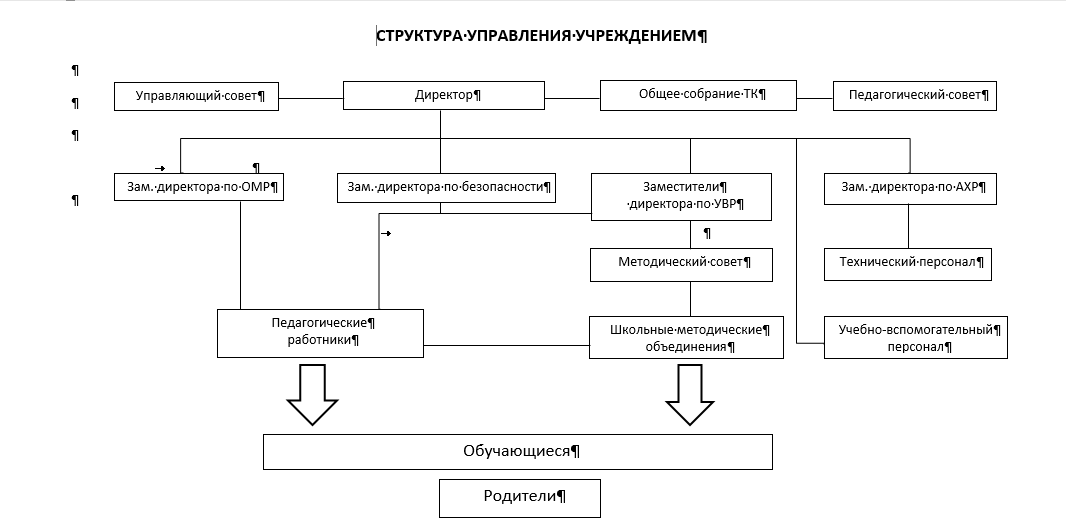 2.2.2. Руководящие кадрыФормирование состава управленческих кадров в МБУ ДО ШИ осуществляется:по количеству и должностям - на основании Методических рекомендаций по финансированию реализации основных образовательных программ дополнительного образования детей для учреждения дополнительного образования детей системы образования (Приложение к письму Департамента молодёжной политики, воспитания и социальной защиты детей Минобрнауки России от 19.10.2006 г. № 06-1616), исходя из общего количества обучающихся и количества объединений на 01.04.2017-2018 учебного года;по соответствию требованиям к квалификации - на основании Главы 5 "Педагогические, руководящие и иные работники организаций, осуществляющих образовательную деятельность" Федерального закона "Об образовании в Российской Федерации" № 273-ФЗ от 29.12.2012 г. и Единого квалификационного справочника должностей руководителей, специалистов и служащих, раздел "Квалификационные характеристики должностей работников образования" утверждённых приказом Министерства Здравоохранения и социального развития Российской Федерации. (по данным на 01.04.2018 г.)2.2.3 Оценка системы управленияСостав управленческих кадров по количеству соответствует примерному штатному расписанию и Методическим рекомендациям по финансированию реализации основных образовательных программ дополнительного образования детей для учреждения дополнительного образования детей системы образования (Приложение к письму Департамента молодёжной политики, воспитания и социальной защиты детей Минобрнауки России от 19.10.2006 г. № 06-1616).На основании представленной информации можно считать, что система управления в МБУ ДО ШИ в 2017-2018 учебном году, в основном, соответствует нормам действующего законодательства - статья 26 "Управление образовательной организацией" Федерального закона "Об образовании в Российской Федерации".2.3. Анализ и оценка кадрового составаВсего в МБУ ДО ШИ трудятся 28 педагогических работников (основных сотрудников и совместителей). Из них:- Высшее образование имеют 26 сотрудников, что составляет 92,3 % от общего состава педагогических работников;- Педагогический стаж более 10 лет имеют 22 педагогических работника (78,6% от общего состава педагогических работников); - Высшую квалификационную категорию имеют 15 педагогических работников (53,5 % от общего состава педагогических работников); - Первую квалификационную категорию имеют 6 педагогических работников (21,4 % от общего состава педагогических работников); - Не прошли аттестацию на соответствие занимаемой должности (на основании п. 18 «Порядка аттестации педагогических работников государственных и муниципальных образовательных учреждений»)  6 педагогических работников (21,4 % от общего состава педагогических работников). Педагогические кадры (по данным на 01.04.2018 г.)2.4.  Анализ и оценка образовательной деятельностиФедеральным законом "Об образовании в Российской Федерации" № 273-ФЗ, в статье 2 " Основные понятия, используемые в настоящем Федеральном законе", определено понятие "образовательная деятельность - деятельность по реализации образовательных программ".Средний уровень освоения образовательных программ на 01.04.2018 г. в целом по МБУ ДО ШИ (по результатам самоанализов и отчётов работы педагогов дополнительного образования) составил: 87% по содержанию (по темам) и 78% по количеству реализованных часов (бюджетного направления).Платные услугиДеятельность по реализации дополнительных общеобразовательных общеразвивающих программ рассмотрена по двум показателям: по содержанию (темам) и по нормам времени (количеству часов), отведённым на освоение этих программ. По результатам мониторинга реализации дополнительных общеобразовательных (общеразвивающих) программ за отчетный период в целом по МБУ ДО ШИ можно считать удовлетворительным.2.5. Оценка содержания и качества подготовки обучающихся2.5.1. Результаты промежуточной и итоговой аттестации обучающихся с апреля 2017 года по апрель 2018 годаПроверка и оценка знаний учащихся является важным структурным компонентом учебного процесса и осуществляется в соответствии с принципами систематичности, последовательности и прочности в течение всего периода обучения. В школе существует разработанный план внутришкольного контроля учебного процесса и обеспечению выполнения дополнительных общеобразовательных программ, который включает: 1. Систематический контроль (по итогам занятия) осуществляется для выявления уровня освоения материала. По итогам занятия выставляются оценки по десятибалльной шкале.2. Периодический контроль проводится по окончанию темы, здесь решается задача проверки освоения пройденной темы, рассчитанной на несколько занятий. Также периодический контроль проводится по итогам полугодия, завершая цикл тем на конец полугодия.3. Промежуточный контроль осуществляется по итогам года, задачей этого контроля является определить изменения в уровне развития способностей за данный период обучения, степень освоения дополнительной общеобразовательной общеразвивающей программы за истекший период. Форма оценки – дифференцированный зачёт, итоговое занятие, академический концерт, просмотр работ и т.д. (см. «Положение об организации проведения промежуточной и итоговой аттестации обучающихся в МБУ ДО ШИ).4. Итоговый контроль знаний служит для выявления уровня освоения учащимися дополнительной общеобразовательной общеразвивающей программы за весь период обучения, изменения в уровне развития способностей за данный период обучения. По результатам итогового контроля выдаётся свидетельство об окончании МБУ ДО ШИ (см. «Положение об организации проведения промежуточной и итоговой аттестации обучающихся в МБУ ДО ШИ).Промежуточная и итоговой аттестации обучающихся (май 2017 года) 2016-2017 учебный годИТОГО: (на 31.05. 2017 года)в основной школе (базовый и продвинутый уровни образования) обучается – 460 учащихся. Из них: - на «отлично» - 194 уч-ся;- на «хорошо» - 217 уч-ся;- на «удовлетворительно» - 49 уч-ся;- н/а – нет.Процент качества образовательного процесса в целом по МБУ ДО ШИ составляет – 89%.Итоговая аттестация в МБУ ДО ШИ проводится в следующих формах:итоговых занятий, которые должны пройти в каждом объединении (классе);отчетных мероприятий: концертов, просмотров работ, спектаклей, академических прослушиваний и т.д.Если для отчетных мероприятий педагоги МБУ ДО ШИ предоставляют лучшие номера репертуара отделений, лучшие работы, то по итоговым занятиям определяется уровень освоения каждым учащимся МБУ ДО ШИ дополнительных общеобразовательных программ в полном объёме и в соответствии с требованиями, прописанным в каждой программе. Итоговая аттестация уровня ЗУН выпускников школы в 2016-2017 учебном году (май 2017 года) свидетельствуют о том, что все учащиеся  овладели дополнительными общеобразовательными программами в полном объёме, показали высокий результат знаний, умений и навыков по этим программам.Выпускники (по результатам итоговой аттестации обучающихся в 2016-2017 учебном году в мае 2017 года):Всего: по школе – 51:художественное отделение – 17 уч-ся (с отличием – 8) – защита дипломных проектов;отделение журналистики – 11 уч-ся (с отличием – 6) – итоговая аттестация по предмету «Основа журналистики и культура речи»;музыкальное отделение – 9 уч-ся (с отличием – 3) – академический концерт, контрольные и итоговые занятия по предметам комплексных общеобразовательных программ;хореографическое  отделение: 14 уч-ся (с отличием – 6) – итоговая аттестация по основным предметам комплексной дополнительной общеобразовательной программы «Хореография. 4 года обучения».Свидетельство об окончании МБУ ДО ШИ «с отличием»  получили 23 учащихся, что составляет 45% от общего числа выпускников МБУ ДО ШИ в 2016-2017 учебном году.Промежуточная аттестация учащихся за I полугодие 2017-2018 учебного годаИТОГО: (на 31.12.2017 года) в основной школе обучается – 433 учащихся. Из них: - на «отлично» - 183 уч-ся;- на «хорошо» - 209 уч-ся;- на «удовлетворительно» - 41 уч-ся;-  н/а – нет.Процент качества образовательного процесса в целом по МБУ ДО ШИ на 31.12. 2017 года составляет – 90%.           В МБУ ДО ШИ для поддержания мотивации в обучении успешно реализуется форма аттестации учащихся в основной школе (базовый и продвинутый уровни) – образовательный марафон. Эта форма была изначально введена на музыкальном отделении под названием «Интеллектуальный марафон по музыкально-теоретическим дисциплинам» (2012 год). С 2013 года на хореографическом отделении был организован Данс-марафон «Сам себе хореограф». В 2017-2018 учебном году на высоком творческом подъёме  обучающихся МБУ ДО ШИ прошёл 7-й Интеллектуальный марафон по музыкально-теоретическим дисциплинам на музыкальном отделении и 6-й Данс-марафон «Сам себе хореограф» на хореографическом отделении. В 2018-2019 учебном году планируется ввести эту форму промежуточной аттестации обучающихся на театральном, художественном отделениях (по предмету «история искусств») и отделении журналистики.           В подготовительных группах (стартовый уровень) и творческих коллективах  контроль по обеспечению выполнения дополнительных общеобразовательных программ по полугодиям осуществляется в форме открытых мероприятий: концертов, открытых занятий с присутствием родителей (как форма совместного творчества), выставок, спектаклей, просмотров работ, где подводятся итоги, анализируются достигнутые успехи по итогам полугодий и всего учебного года (все данные по итогам организационно-массовой работы представлены на официальном сайте МБУ ДО ШИ).            Итоги промежуточной аттестации учащихся оцениваются таким образом, чтобы можно было определить:насколько достигнуты прогнозируемые результаты дополнительной общеобразовательной общеразвивающей программы каждым обучающимся;полноту выполнения дополнительной общеобразовательной программы;обоснованность перевода обучающегося на следующий год обучения;результативность деятельности обучающегося в течение всего учебного года.В МБУ ДО ШИ созданы все условия для удовлетворения образовательных потребностей детей и родителей города, которые могут выбирать основное направление деятельности, а также посещать дополнительно предметы по выбору, совмещать обучение на двух и более отделениях школы, в 2-х и более объединениях. Педагогический коллектив сосредоточил свою работу над главными задачами: воспитание гармонично развитой личности, с адекватной самооценкой, стремлением к духовному росту и самосовершенствованию; развитие творческих особенностей обучающихся, умений использовать полученные знания в своей деятельности; формирование представлений о целостности мира через эмоционально-ценностное ориентирование личности; обеспечение учащемуся возможность сохранения здоровья за период обучения в школе искусств, формировать необходимые знания, умения и навыки по здоровому образу жизни, научить использовать полученные знания в повседневной практике;развитие познавательных интересов детей, формирование прочных навыков учебной деятельности.В школе плодотворно работают детские творческие коллективы:1. Театр Моды «Жар-птица» (удостоен звания «Образцовый детский коллектив Московской области», Приказ Министерства образования Московской области № 3331 от 30.11. 2017г.) – руководитель Бирюкова Л.В.;2. Театр-студия «Муравейник» (удостоен звания «Образцовый детский коллектив Московской области», Приказ Министерства образования Московской области № 3331 от 30.11. 2017г.) – руководитель Муравьёва Ю.П.3. Театр танца «Фантазия» - руководитель Мухина Э.В.;4. Детский хореографический ансамбль «Акварель» - руководитель Гусева Ю.Л.5. Вокальный ансамбль «Армонико» - руководитель Шапошникова И.А.;6. Вокальный ансамбль «Бамбучики» - руководитель Шапошников М.И.2.5.2. Результаты участия учащихся в конкурсно-выставочной деятельностиИтого: Международный уровень: ГРАН-ПРИ - 1, I место – 32, II место – 9, III место – 16, дипломанты – 1;          Федеральный уровень: I место -5;          Межрегиональный уровень: 1 место -1, III место – 1, дипломанты – 4;          Региональный уровень: II место -10, III место – 54, дипломанты – 25;          Муниципальный уровень: ГРАН-ПРИ - 1, I место -  77, II место – 15, III место – 57,  дипломанты – 30.          2.6. Оценка организации учебно-воспитательного процесса2.6.1. Сохранность контингента обучающихся (по состоянию на 01.04. 2017-2018 учебного года)Сохранность контингента учащихся является важным и ключевым показателем оценки качества организации учебного процесса, т.к. добровольность посещения занятий по интересам - это основной принцип образовательной деятельности в учреждениях дополнительного образования детей. Мониторинг сохранности контингента в МБУ ДО ШИ осуществляется два раза в год (по полугодиям за отчётный период) – декабрь и  май. Ежемесячно проводится общешкольный мониторинг движения учащихся, на основании которого составляется информационная справка, где фиксируется численность обучающихся по дополнительным общеобразовательным программам и любые изменения  сохранности контингента по классам/группам. Ежемесячно по итогам мониторинга готовится справка по вакансии в том или ином объединении, которая размещается на сайте МБУ ДО ШИ.  Для составления полной информационно-аналитической справки по учебной работе в МБУ ДО ШИ разработан документ «Мониторинг образовательной деятельности» (заполняется по полугодиям), где отражены все показатели работы классного руководителя со своими классами/группами (от количества обучающихся, сохранности контингента, возрастной характеристики в классе/группе -  до успеваемости). В своих мониторингах классные руководители фиксируют и личные профессиональные достижения, а также достижения обучающихся класса/группы. Мониторинг сохранности контингента осуществляется по результатам Мониторинга образовательной деятельности (по классам, группам (платные услуги) и по отделениям (см. таблицу «Показатели деятельности» п.2.1 данного отчёта).Изучая спрос родителей и детей города на образовательные услуги, в 2017-2018 учебном году были открыты новые направления на отделениях: художественное отделение (художественные студии) - «Дизайн» (1 год обучения), «Изобразительное искусство» - на базе СОШ №8 (6 групп), курсы «Компьютерная графика» - на платном отделении, продолжают успешно работать художественные студии «Витраж» и студия «Декоративная композиция». В учебный план театрального отделения (театр моды) по запросу (результатам опроса) родителей в новом учебном году снова введена возрастная группа детей 7-9 лет (платные услуги), продолжается реализация программ продвинутого уровня по учебным планам структуры МБУ ДО ШИ «Театр моды «Жар-птица» на театральном отделении, «Театр танца «Фантазия»» на хореографическом отделении. Обновлён учебный план театрального отделения (основная школа, продвинутый уровень структуры МБУ ДО ШИ).  В этом учебном году МБУ ДО ШИ заключила соглашения о сотрудничестве с тремя общеобразовательными учреждениями города – это «Гимназия №11 с углубленным изучением иностранных языков», СОШ № 8 (мкр. Юбилейный) и Гимназия № 5 (мкр. Юбилейный). Новые группы «Дефиле» (театральное отделение) открыли свою работу на базе МОУ «Гимназия №11 с углубленным изучением иностранных языков» г.о. Королёв и на базе СОШ № 8 (г.о. Королёв, мкр. Юбилейный) -  всего 4 группы. В ноябре 2017 года на базе МБОУ «Гимназия № 5» возобновился набор в группу клуба «Родники», работающего в рамках Программы развития МБУ ДО ШИ на 2013-2018гг. Всего на базе этих образовательных учреждений занимается 162 учащихся в 11-ти объединениях.В 2017-2018 учебном году на музыкальном отделении успешно продолжила свою деятельность вокальная студия «Бамбучики», занимающаяся по дополнительной общеобразовательной общеразвивающей программе «Вокальная студия», стартового уровня, на хореографическом отделении – дополнительные общеобразовательные общеразвивающие программы стартового уровня «Хореографическая студия» (для учащихся 9-12 лет), 1 год обучения и «Группа ритмики и танца», 1 год обучения, для учащихся 5-6 лет (платное направление).В результате изменений в учебных планах МБУ ДО ШИ, отделения пополнились новыми дополнительными общеобразовательными общеразвивающими программами, возросла численность обучающихся бюджетного направления (количество классов/групп), интерес к обучению в МБУ ДО ШИ, возросла сохранность контингента в целом по МБУ ДО ШИ.Сохранность контингента (бюджетное направление):*Сохранность контингента на 31 декабря 2017 года составляет 100%  (бюджетное направление), что характеризует высокий уровень качества образовательного процесса.Мониторинг сохранности контингента в целом по МБУ ДО ШИ отмечает стабильный и высокий показатель за счет ввода новых дополнительных общеобразовательных (общеразвивающих) программ и направлений в учебные планы этих программ.            Идеально высокий процент сохранности контингента является отличной оценкой работы всего педагогического коллектива. Здесь необходимо отметить направленность деятельности педагогов на индивидуальный, дифференцированный подход к каждому учащемуся в объединении с учётом его физических и умственных способностей, а также возрастной характеристики.2.6.2. Внеурочная и воспитательная работа. Участие учащихся в социально-значимой деятельности. Неотъемлемой составляющей полноценного развития обучающихся является внеурочная деятельность. Внеклассные мероприятия проводятся согласно Плану МБУ ДО ШИ, утвержденному в начале учебного года. План может корректироваться в зависимости от мероприятий, проводимых в городе, разовых приглашений творческих коллективов и солистов МБУ ДО ШИ образовательными и социальными учреждениями города. В МБУ ДО ШИ сложилась система массовой и досуговой работы по приоритетным направлениям. Традиционными для нашей школы стали участия в Городских концертных мероприятиях перед сотрудниками ракетно-космической отрасли в День космонавтики, ветеранами ВОВ накануне Дня победы, жителями г.о. Королёв в День города, а также «Посвящение в художники» на художественном отделении и «Открытые новогоднее показы» на театральном отделении МБУ ДО ШИ, которые не только вносят в будничную школьную жизнь яркие эмоции, но и являются стимулом для дальнейшего общения школьников и плодотворного процесса их обучения. Важной составной частью внеклассной деятельности школы являются мероприятия в рамках календарных событий и праздничных декад: «День Учителя», «День пожилого человека», «День матери», а также календарные даты - «День защитника Отечества», «Международный женский день». Они призваны воспитывать у подрастающего поколения чувство патриотизма, любовь к родному краю, заботу о ближнем, уважение к людям старшего возраста.            Одним из направлений внеклассной работы МБУ ДО ШИ является организация по инициативе педагогического коллектива городских фестивалей, таких как Городской детский конкурс «Город Королёв глазами юных художников», Муниципальный открытый конкурс портрета «Моя любимая мама», концерты в городской больнице, детских садах и Санаторно-лесной школе, шефские концертные выступления учащихся театрального отделения в доме престарелых г. Королев.           Большой вклад в культурно – просветительскую деятельность МБУ ДО ШИ вносят творческие коллективы:- Театр – студия «Муравейник» («Образцовый коллектив Московской области») – руководитель Муравьева Ю. П.;- Театр моды «Жар-птица» («Образцовый коллектив Московской области») – руководитель Бирюкова Л. В.;- Театр танца «Фантазия» - руководитель Мухина Э. В.;- Хореографический коллектив «Акварель» - руководитель Гусева Ю. Л.;- Вокальный ансамбль «Армонико» - руководитель Шапошникова И. А.;- Вокальный ансамбль «Бамбучики» - руководитель Шапошников М.И.Для успешной мотивации занятий учащихся по выбранным ими дополнительным образовательным программам педагоги организовывают совместные с детьми и подростками поездки на концерты мастеров искусств, выставки известных художников, постановки спектаклей и другие мероприятия.           Участие учащихся МБУ ДО ШИ в конкурсах разного уровня дает возможность не только определить уровень освоения ими образовательных программ, но и расширить кругозор по предметной направленности, пережить ситуацию успеха, воспитать такие качества, как воля к победе, чувство коллективизма, желание совершенствования исполнительского мастерства, уверенности в себе.В традициях МБУ ДО ШИ теперь уже постоянно действующее календарно – тематическое оформление лучшими работами изобразительного творчества учащихся художественного отделения витрин и вестибюлей школы, Администрации города, Детской библиотеки, МБУК ДК «Юбилейный», учреждений дополнительного образования города на «Неделе дополнительного образования». 2.6.3. Экспериментальная работа МБУ ДО ШИ - КБУ пилотной площадки ГБОУ ВО МО «АСОУ»МБУ ДО ШИ является «Кафедральным базовым учреждением пилотной площадкой ГБОУ ВО МО «Академия социального управления» на тему: «Комплексный проект «Родники» (с 2015 года). Экспериментальная работа МБУ ДО ШИ ведется в соответствии с  Планом кафедры дополнительного образования и сопровождения детства  ГБОУ ВО МО «АСОУ».  Ежегодно в МБУ ДО ШИ проводится Региональный проблемно-тематический семинар на тему «Гражданско-патриотическое воспитание средствами культурного наследия малой родины».С 2016 года МБУ ДО ШИ является виртуальной стажировочной площадкой ГБОУ ВО МО «АСОУ» по теме: «Гражданско-патриотическое воспитание детей и молодежи средствами культурного наследия малой родины». Виртуальная стажировка – это инновационная форма повышения квалификации педагогических работников общего и профессионального образования, разработанная в ГБОУ ВО МО «Академия социального управления». Это инструмент расширения взаимодействия практик общего, профессионального и дополнительного профессионального образования для профессионального роста педагогических работников Московской области. На сайте МБУ ДО ШИ (в разделе «Экспериментальная работа») размещены материалы инновационной деятельности МБУ ДО ШИ, Кафедрального базового учреждения пилотной площадки ГБОУ ВО МО АСОУ как виртуальной стажировочной площадки по направлению гражданско-патриотического воспитания подрастающего поколения. В феврале 2018 года МБУ ДО ШИ  стала ПОБЕДИТЕЛЕМ Областного конкурса организаций дополнительного образования муниципальных образований Московской области на присвоение статуса «Региональной инновационной площадки МО» (РИП) - Приказ Министерства Образования Московской области от 20.02.2018г. № 435  в номинации: «Реализация инновационно-образовательных проектов организаций дополнительного образования муниципальных образований Московской области по обновлению содержания и технологий дополнительного образования и воспитания детей, в том числе, для детей с ограниченными возможностями здоровья» по теме: «Культурное наследие малой родины в деле формирования гражданской позиции подрастающего поколения».В рамках Программы развития на 2013-2018 гг. МБУ ДО ШИ реализует «Комплексный проект «Родники». Проект направлен на воспитание патриотизма и гражданственности детей и молодежи в рамках социокультурного пространства малой родины, на основе образовательной, воспитательной, исследовательской работы по следующим направлениям деятельности:«Клуб «Родники»» - образовательный модуль культурологической, краеведческой направленности; действует на основе Положения о клубе, Программы деятельности и ежегодного Плана экспериментальной работы МБУ ДО ШИ. Клуб «Родники» объединяет в своих рядах не только учащихся школы искусств. Программа предполагает социальное партнёрство: взаимодействие с образовательными учреждениями города и области, учреждениями культуры, сайтом «Королёвский краевед», участвуя в единых заявленных проектах. «Вдоль по Троицкой». Интерактивная экскурсионная программа.              3. Рождественский салон «Серебряная лира». 4. «Пленэр «Вишневый сад». 5. «Прошлое и настоящее родного края». Передвижные выставки юных художников. 6. Детская газета «Привет!» На повестке - культпросвет!». Цель: «Освещение всех событий, проектов мероприятий МБУ ДО ШИ и ОУ города». Это проект отделения журналистики нашей школы. Школьная детская газета «Привет!» хорошо известна и любима всеми школьниками города и их родителями. Выходит в свет один раз в три месяца. 7. «Культурное пространство» - детский и юношеский Фестиваль искусств – заключительный, итоговый проект Программы развития. Вмещает весь спектр художественной деятельности детей и молодежи разных возрастных категорий. В течение обозначенного периода велась подготовка к организации и проведению фестиваля.Для разработки и реализации мероприятий по «Комплексному проекту «Родники» в МБУ ДО ШИ работает временная творческая группа (ВТГ) по проблеме.              В течение периода 01.04.17г.- 01.04.18г. в МБУ ДО ШИ было проведено 5 методических совещания временной творческой группы. В частности были разработаны мероприятия по подготовке и проведению в МБУ ДО ШИ Регионального семинара «Гражданско-патриотическое воспитание средствами культурного наследия малой родины». Обсуждались вопросы организации и содержания совместного проведения мероприятия клуба «Родники» с кафедрой дополнительного образования и сопровождения детства  ГБОУ ВО МО «АСОУ»,  краеведами города Королёв, представителями Королевской Детской библиотеки. В тематику совещаний ВТГ входили вопросы разработки виртуальных экскурсий по интересным местам малой родины, обсуждение тем занятий для учащихся младших классов МБОУ «Гимназии № 5» г. о. Королёв МО, согласовывались методы преподавания, формы изложения тематического материала, наиболее доступные для усвоения детьми младшего школьного возраста, возможные механизмы социального партнерства, их эффективность, велась разработка планов работы группы на следующий учебный год.       2.7  Анализ и оценка качества учебно-методического процессаМетодическая работа в МБУ ДО ШИ ведется с целью повышения уровня профессиональной культуры педагога и педагогического мастерства для сохранения стабильно положительных результатов и улучшения результативности образовательного процесса в детских объединениях и в целом, в учреждении. В своей деятельности педагогический коллектив следует утвержденному в начале каждого учебного года плану методической работы.Методическая тема  года: «Методическая подготовка педагога дополнительного образования как условие результативности образовательного процесса».            В МБУ ДО ШИ в рамках методического совета и школьных методических объединений проводятся обучающие семинары и совещания для педагогов дополнительного образования, в частности, на тему «Проектирование дополнительных общеобразовательных общеразвивающих программ, адаптированных к системе образования МО кафедрой дополнительного образования и сопровождения детства ГБОУ ВО МО «АСОУ».            На основе методических рекомендаций МИНОБРНАУКИ по проектированию дополнительных общеобразовательных общеразвивающих программ и методических рекомендаций кафедры дополнительного образования и сопровождения детства ГБОУ ВО МО «АСОУ», к 01.06.17, в целом, были подготовлены учебные планы МБУ ДО ШИ на 2017-2018 учебный год нового образца (бюджетное финансирование, платные услуги).           В период с 02.06.17 по 29.06.17 (19 дней) в МБУ ДО ШИ организована Летняя творческая площадка на хореографическом отделении. Площадка работает по дополнительным общеразвивающим программам: «Тренинги современной хореографии»; «Безопасность дорожного движения». На художественном отделении в июне проводится работа с учащимися по краткосрочной программе «Пленэр».           В соответствии с планами ШМО и «Индивидуальными планами ПДО» педагогические работники принимали участие в составах жюри конкурсов различных уровней, взаимопосещении занятий, участвовали в мастер-классах, открытых занятиях. 2.7.1. Информация о повышении квалификации и профессиональной переподготовке кадровВ период с 1.04.2017 г. по 1.04 2018 г. курсы повышения квалификации прошли 5 педагогических работников, 1 руководящий работник.В период с 1.04.2017 г. по 1.04 2018 г. профессиональную переподготовку прошли 7 педагогических работников, 3 руководящих работника: 2.7.2. Участие педагогических работников в семинарах, конференциях, круглых столах2.7.3. Проведение открытых занятий и мастер-классов 2.7.4. Учебно-методические разработки, информационно - методические материалы2.7.5. Аттестация педагогических работниковВ период с 1.04. 2017 года по 1.04. 2018 года в МБУ ДО ШИ аттестацию прошли всего 10 педагогических работников:на высшую квалификационную категорию- 6 педагогических работников:- Гусева И. В., пдо (ноябрь 2017г.);- Максумова Л. В., пдо (декабрь 2017г.);-Шапошникова И. А., пдо (декабрь 2017г.);- Шапошников М. И., пдо (декабрь 2017г.)- Казарян С. М., пдо (апрель 2018г.)- Шаронова Т. И., пдо (апрель 2018г.)на 1 квалификационную категорию-4  педагогических работника:- Ахмадулина Д. С., пдо (апрель 2017г.)- Гусева Ю. Л., пдо (сентябрь 2017г.);- Киселева С. Д., концертмейстер (октябрь 2017г.)- Кошелева В. Ю., концертмейстер (апрель 2018г.)2.7.6. Участие МБУ ДО ШИ в конкурсной деятельности           На основе результатов методической деятельности в МБУ ДО ШИ за период 01.04.17- 01.4.18 можно отметить, что в целом в образовательном учреждении созданы благоприятные условия для освоения нового содержания, технологий и методов работы в сфере дополнительного образования детей. В частности, использованы разнообразные подходы к возможностям повышения квалификации педагогических работников: участие  в семинарах различных уровней и направленностей, проведение и посещение открытых занятий и мастер-классов; повышение квалификации на курсах ПК, получение образования на курсах профессиональной переподготовки и т.д. Педагогические работники МБУ ДО ШИ успешно проходят аттестацию на высшую и первую квалификационные категории. Профессиональный рост педагогов положительно отражается на их педагогической деятельности в рамках реализации дополнительных общеразвивающих программ и в воспитательной работе с обучающимися. Педагогам следует больше методических материалов представлять на сайте МБУ ДО ШИ в разделе «методическая копилка» для более активного распространения уникального ценного педагогического опыта. 2.8. Отчёт о материально-техническом обеспечении образовательной деятельности          МБУ ДО ШИ  является юридическим лицом. Учредителем учреждения и собственником его имущества является муниципальное образование «Городской округ Королёв Московской области» в лице Администрации городского округа Королёв Московской области. Функции и полномочия Учредителя учреждения, за исключением функций и полномочий собственника имущества, осуществляет Комитет образования Администрации городского округа Королёв Московской области.  Лицевые  счета учреждения открыты  в ФКУ  Администрации  города Королева. МБУ ДО ШИ  владеет и пользуется недвижимым имуществом на праве оперативного управления  по адресам: Московская область, г. Королев мкр. Юбилейный, ул. Лесная 12, и Московская область, г. Королев, мкр. Юбилейный, ул. М. К. Тихонравова д.32А.  общей площадью в 900 кв.м. Из них на учебные классы приходится  394 кв.м. Остальные помещения используются в качестве служебных и подсобных, в том числе для хранения театральных костюмов, театрального реквизита  и  художественного фонда.  В декабре 2017 г. в оперативное управление передано  площадь по адресу Московская область, ул.  М.К. Тихонравова  д.32А 2 этаж 136,5 кв.м. В настоящее время данная площадь требует капитального ремонта, для расположения в будущем  на данной площади  учебных классов.           Так как в МБУ ДО ШИ  есть обучающиеся с ограниченными возможностями здоровья, и занятия в этом случае организованы по принципу инклюзивного образования (совместно с другими учащимися), для учащихся, имеющих нарушение опорно-двигательного аппарата установлен пандус для доступа в помещение школы (по адресу: Лесная 12). В Школе отсутствуют специально оборудованные помещения, средства обучения и воспитания, приспособленные для использования инвалидами и лицами с ограниченными возможностями здоровья.           Условия охраны здоровья обучающихся, в том числе  лиц с ограниченными возможностями здоровья обеспечиваются следующими мероприятиями:— соблюдение СанПиН 2.4.4.3172-14;— в учреждении ежегодно производится закупка моющих и дезинфицирующих средств, контролируется наличие инвентаря для уборки помещений;— для вывоза бытового мусора заключен контракт с ООО «Эко-Сервис»;— все школьные помещения имеют естественное и искусственное освещение, кроме внутренних служебных помещений малой площади, искусственное освещение люминесцентное, уровень освещенности 300-500 л.к.;— в целях организации питьевого режима, заключён контракт  с ООО «Бонидэ» на поставку бутилированной питьевой воды, имеющей сертификат качества, что является нормативным требованием Роспотребнадзора.	В учреждении   отсутствует  закрепленная  территория,  но  требования  5-и-метровой  «зоны  чистоты»  соблюдаются  неукоснительно. В течение учебного года проводятся субботники.           Средства на ведение финансово-хозяйственной деятельности  МБУ ДО ШИ  получает из  местного бюджета и средств от оказания платных образовательных услуг. В текущем учебном году  также из областного бюджета будут направлены средства на закупку оборудования для  реализации инновационных образовательных проектов МБУ ДО ШИ.           Средства  из местного  бюджета поступают для МБУ ДО ШИ в виде субсидий на выполнение муниципального задания. Нормативные затраты на оказание муниципальных услуг определяются методом обратного счета. Эти средства расходуются на оплату труда сотрудников (около 90% средств),  на оплату работ и услуг по содержанию имущества, коммунальные услуги, услуги связи, прочие услуги, большая часть которых расходуется на обеспечение  комплексной безопасности.  К сожалению  по итогам 2017 года учреждение не исполнило свои бюджетные обязательства перед Поставщиками и Исполнителями в полном объеме, кредиторская задолженность была погашена лишь в апреле 2018 года из-за дефицита финансирования.           Средства от оказания платных образовательных услуг  расходуются на оплату труда сотрудников в размере 70%, на оплату работ услуг по содержанию имущества, прочих работ и услуг, приобретение материальных запасов.           В целом расходы учреждения  в 2017 году составили 23 123 руб. Из них:1.  Оплата труда с начислениями – 19 352 руб.2.  Закупка товаров, работ и услуг  3 779 руб.Всего в 2017 году было заключено и оплачено почти полностью (за небольшим исключением) 87   контрактов: услуги связи  -   102 000 руб.коммунальные услуги -  407 000 руб.содержание  имущества -  657 000 руб.прочие услуги   2 360 руб.прочие  расходы – 245 000 руб. поступление нефинансовых активов 8 000 руб.        	Бухгалтерский учёт финансово-хозяйственной деятельности  МБУ ДО ШИ осуществляет (на договорной основе) МБУ «Централизованная бухгалтерия  городского комитета  образования».	Бухгалтерские отчёты о финансово-хозяйственной деятельности МБУ ДО ШИ опубликованы на сайте школы в установленном порядке.  	Главной  обязанностью    сотрудников  подразделения  является создание условий для осуществления успешного учебно- воспитательного процесса  и комфортного  пребывания  в  школе  всех  участников  образовательного  процесса, независимо от финансовой обеспеченности учреждения.2.9. Безопасность осуществления образовательного процесса в МБУ ДО ШИ           Безопасность – это состояние защищенности жизненно важных интересов личности, общества и государства от внутренних и внешних угроз.            Комплексная безопасность - это совокупность мер и мероприятий по обеспечению безопасного функционирования образовательного учреждения и готовности работников и обучающихся образовательного учреждения к разумным и целесообразным действиям при возникновении различных чрезвычайных ситуаций техногенного, природного и наиболее страшных в настоящее время социального и смешанного характера.        Система обеспечения комплексной безопасности в МБУ ДО ШИ – это совокупность предусмотренных законодательством мер и мероприятий персонала образовательного учреждения, осуществляемых под руководством директора МБУ ДО ШИ Максумовой Л.В.,  органов управления образованием и органов местного самоуправления в тесном взаимодействии с правоохранительными структурами, вспомогательными службами, с целью обеспечения его безопасного функционирования, а также готовности сотрудников и обучающихся рациональным действиям в чрезвычайных ситуациях.      Комплексная безопасность МБУ ДО ШИ достигается путем реализации специальной системы мер и мероприятий правового, организационного, технического, психолого-педагогического, кадрового, финансового характера.Основными в работе по безопасности являются следующие направления:Обеспечение антитеррористической защищенности образовательного учреждения. Пожарная безопасность.Электробезопасность.Физическая охрана и инженерно-техническая укрепленность учреждения.Охрана труда.Гражданская оборона.В целях обеспечения безопасных условий труда работников в МБУ ДО ШИ с 01.04.2017г по 01.04.2018г проведены 1.  Плановые мероприятия:обучение по программе «Комплексная безопасность образовательной организации в современных условиях»  в Академии социального управления  г.Москва (1 человек); обучение работников по охране труда  в АНОО ДПО «Интеллект» г.о. Королев (1 человек);обучение работников по пожарно-техническому минимуму  в АНОО ДПО «Интеллект» г.о. Королев (4 человека);обучение работников по электробезопасности в АНОО ДПО «Интеллект» г.о. Королев (4 человека);ежегодная проверка знаний неэлектрического персонала:инструктажи по ТБ (вводный, первичный, повторный, целевой);инструктажи по пожарной безопасности;инструктаж по электробезопасности;инструктажи педагогов по проведению внеаудиторных школьных и внешкольных мероприятий;инструктажи учащихся, участников внеаудиторных школьных и внешкольных мероприятий;инструктажи по действиям в условиях возникновения ЧС природного, техногенного и биохимического характера;отработка планов эвакуации с работниками и учащимися школы;плановые проверки исправности АУПС и СОУЭ, системы видеонаблюдения, первичных средств пожаротушения, состояния путей эвакуации;контроль по состоянию обеспечения ответственными лицами безопасных условий осуществления образовательного процесса;профилактические прививки: сезонные и возрастные.2. На улучшение безопасных условий осуществления образовательного процесса в школе было затрачено 141, 756 тыс. руб. бюджетных и внебюджетных средств в том числе:медицинский осмотр работников – 88, 9 тыс. руб.;работы по замеру сопротивления электробезопасности – 23,0 тыс. руб;аптечка -1, 96 тыс. руб.;литература по ОТ – 990,0 руб;обучение по ОТ -1, 0 тыс. руб;обучение ПТМ – 4,  0 тыс. руб.3. Обеспечение помещений первичными средствами пожаротушения.           Помещения школы оснащены первичными средствами пожаротушения согласно ПТР.            В июне 2017 года были проведены следующие работы:закуплены огнетушители ОП-4 в количестве 10 шт. на сумму 6, 88 тыс. руб.;закуплено противопожарное полотно в количестве 2 шт. на сумму 1,39 тыс. руб.;. проведены работы по обслуживанию (перезарядка, проверка огнетушителей) в количестве 21  шт. на сумму 13, 636 тыс. руб;.проверка электроустановки.           Результатами работы ответственных лиц МБУ ДО ШИ являются: отсутствие случаев детского и взрослого травматизма, отсутствие случаев проникновения в помещения школы лиц, представляющих угрозу жизни и здоровью работников и обучающихся, нанесению школе материального ущерба.III. Задачи по развитию МБУ ДО ШИ на 2018 – 2019 учебный годСовершенствование содержания организационно-управленческой и нормативно-правовой деятельности и форм управления МБУ ДО  ШИ для обеспечения качества образования его открытости и инвестиционной привлекательности;Усиление контроля за соблюдением законодательства в области образования, обеспечением качества образования и ведением документооборота в МБУ ДО ШИ;Совершенствование образовательного процесса путем внедрения современных образовательных педагогических технологий и обеспечения информационной открытости;Деятельность по Плану работы экспериментальной площадки ГБОУ ВО МО «АСОУ» (под руководством кафедры дополнительного образования и сопровождения детства, зав. Кафедры Д. Е. Яковлев, руководитель проекта - к.п.н. И. В. Штанько);Выпуск сборника методических материалов по исследуемой проблеме: «Культурное наследие малой родины как средство формирования гражданской позиции подрастающего поколения».  Подготовка методических материалов к публикации;Подготовка и проведение в 2017-2018 учебном году в МБУ ДО ШИ областного семинара для педагогов дополнительного образования детей на тему: «Культурное наследие малой родины как средство формирования гражданской позиции подрастающего поколения»;Совершенствование научно-методического обеспечения деятельности МБУ ДО ШИ, развитие педагогического ресурса средствами повышения профессионального мастерства и формирование информационно-коммуникативного пространства;Реализация образовательного стандарта для детей с ограниченными возможностями (инклюзивное образование);Совершенствование программ технической направленности;Осуществление совместной деятельности с государственными, муниципальными, общественными организациями и учреждениями и взаимодействие с надзорными органами, регламентирующими и контролирующими деятельность учреждения, для обеспечения безопасности  сотрудников и обучающихся;Совершенствование работы с педагогическими и руководящими кадрами в направлении прохождения курсов повышения квалификации и аттестации педагогических и руководящих работников с целью приведения в соответствие с образовательным и квалификационным цензом;Совершенствование материально-технического обеспечения учреждения, соответствующего современным нормам и требованиям, оснащение средствами обучения и наглядными пособиями, оборудованием, вычислительной и множительной техникой, технологическим оборудованием и инвентарём;Ответственный исполнитель – Гусева И. В., заместитель директора по УВР МБУ ДО ШИ.Согласован Утверждённа Педагогическом советеУправляющим советом учрежденияМБУ ДО ШИМБУ ДО ШИПротокол № 5 от 19.04.18г.Протокол № 4 от 19.04.18г.№ п/пНаименование отделенияУровни обучения по дополнительным общеобразовательнымобщеразвивающим программамВозраст обучающихсяНаправленность дополнительной общеобразовательной (общеразвивающей) программы1.Музыкальное отделениеСтартовый уровень6-10 летХУДОЖЕСТВЕННАЯ1.Музыкальное отделениеБазовый уровень7-11 летХУДОЖЕСТВЕННАЯ1.Музыкальное отделениеПродвинутый уровень12-17 летХУДОЖЕСТВЕННАЯ2. Театральное отделениеСтартовый уровень9-17 летХУДОЖЕСТВЕННАЯ2. Театральное отделениеПродвинутый уровень14-17 летХУДОЖЕСТВЕННАЯ3.Хореографическое отделениеСтартовый уровень9-12 летХУДОЖЕСТВЕННАЯ3.Хореографическое отделениеБазовый уровень6-9 летХУДОЖЕСТВЕННАЯ3.Хореографическое отделениеПродвинутый уровень10-17 летХУДОЖЕСТВЕННАЯ4.Художественное отделениеСтартовый уровень7-17 летХУДОЖЕСТВЕННАЯ(художественные студии: «Декоративная композиция», «Скульптура», «Изобразительное творчество»)ТЕХНИЧЕСКАЯ (студия «Витраж», студия «Дизайн»)4.Художественное отделениеБазовый уровень11-14 летХУДОЖЕСТВЕННАЯ4.Художественное отделениеПродвинутый уровень13-17 летХУДОЖЕСТВЕННАЯ5.Отделение журналистикиБазовый уровень14-17 летСОЦИАЛЬНО-ПЕДАГОГИЧЕСКАЯ№ п/пНаименование отделенияУровни обучения по дополнительным общеобразовательным общеразвивающим программамВозраст обучающихсяНаправленность дополнительной общеразвивающей программы1.Художественное отделениеСтартовый уровень5-17 летХудожественная, техническая2.Хореографическое отделениеСтартовый уровень5-11 летХудожественная3.Театральное отделениеСтартовый уровень7-14 летХудожественная4.Отделение иностранных языковСтартовый уровень7-11 летСоциально-педагогическая№ п/пНаправленностьНаправленностьУчебный предмет (дисциплина)Название программыВозраст детейСрок реализацииКоличество часов всего/ в годАвтор(составитель), педагог, реализующий программуI. Учебные планы «Хореографическое отделение»осуществляет свою деятельность по адресу: 141092, Россия, Московская область,город Королёв, ул. Лесная, д.12I. Учебные планы «Хореографическое отделение»осуществляет свою деятельность по адресу: 141092, Россия, Московская область,город Королёв, ул. Лесная, д.12I. Учебные планы «Хореографическое отделение»осуществляет свою деятельность по адресу: 141092, Россия, Московская область,город Королёв, ул. Лесная, д.12I. Учебные планы «Хореографическое отделение»осуществляет свою деятельность по адресу: 141092, Россия, Московская область,город Королёв, ул. Лесная, д.12I. Учебные планы «Хореографическое отделение»осуществляет свою деятельность по адресу: 141092, Россия, Московская область,город Королёв, ул. Лесная, д.12I. Учебные планы «Хореографическое отделение»осуществляет свою деятельность по адресу: 141092, Россия, Московская область,город Королёв, ул. Лесная, д.12I. Учебные планы «Хореографическое отделение»осуществляет свою деятельность по адресу: 141092, Россия, Московская область,город Королёв, ул. Лесная, д.12I. Учебные планы «Хореографическое отделение»осуществляет свою деятельность по адресу: 141092, Россия, Московская область,город Королёв, ул. Лесная, д.12 Основные программы (Дополнительные общеобразовательныеобщеразвивающие программы, реализуемые в качестве основных) Основные программы (Дополнительные общеобразовательныеобщеразвивающие программы, реализуемые в качестве основных) Основные программы (Дополнительные общеобразовательныеобщеразвивающие программы, реализуемые в качестве основных) Основные программы (Дополнительные общеобразовательныеобщеразвивающие программы, реализуемые в качестве основных) Основные программы (Дополнительные общеобразовательныеобщеразвивающие программы, реализуемые в качестве основных) Основные программы (Дополнительные общеобразовательныеобщеразвивающие программы, реализуемые в качестве основных) Основные программы (Дополнительные общеобразовательныеобщеразвивающие программы, реализуемые в качестве основных) Основные программы (Дополнительные общеобразовательныеобщеразвивающие программы, реализуемые в качестве основных)«Хореография», 4 года обучения (комплексная)«Хореография», 4 года обучения (комплексная)«Хореография», 4 года обучения (комплексная)«Хореография», 4 года обучения (комплексная)«Хореография», 4 года обучения (комплексная)«Хореография», 4 года обучения (комплексная)«Хореография», 4 года обучения (комплексная)«Хореография», 4 года обучения (комплексная)1.ХудожественнаяХудожественная«Классический танец»БЮДЖЕТНАЯ(базовый, продвинутый уровень)Не адаптированная, без электронного обучения, без применения дистанционных образовательных технологий. «Народно-сценический танец»БЮДЖЕТНАЯ(базовый, продвинутый уровень)Не адаптированная, без электронного обучения, без применения дистанционных образовательных технологий. «Современный танец»БЮДЖЕТНАЯ(продвинутый уровень)Не адаптированная, без электронного обучения, без применения дистанционных образовательных технологий. «Историко-бытовой и современный бальный танец»БЮДЖЕТНАЯ(продвинутый уровень)Не адаптированная, без электронного обучения, без применения дистанционных образовательных технологий. 7-12 лет7-12 лет8-12 лет8-12 лет4 года3 года2 года2 года108 36/72 36/72 36 МухинаЭльвираВалерьевнаМухинаЭльвираВалерьевнаМухинаЭльвираВалерьевнаМухина Эльвира Валерьевна«Хореографическая студия. Основы классического танца», 1 год обучения«Хореографическая студия. Основы классического танца», 1 год обучения«Хореографическая студия. Основы классического танца», 1 год обучения«Хореографическая студия. Основы классического танца», 1 год обучения«Хореографическая студия. Основы классического танца», 1 год обучения«Хореографическая студия. Основы классического танца», 1 год обучения«Хореографическая студия. Основы классического танца», 1 год обучения«Хореографическая студия. Основы классического танца», 1 год обучения2.ХудожественнаяХудожественная«Хореографическая студия. Основы классического танца»БЮДЖЕТНАЯ(стартовый)Не адаптированная, без электронного обучения, без применения дистанционных образовательных технологий.6-12 лет1 год108 ГусеваЮлияЛеонидовна2.ХудожественнаяХудожественная«Хореографическая студия. Основы классического танца»БЮДЖЕТНАЯ(стартовый)Не адаптированная, без электронного обучения, без применения дистанционных образовательных технологий.6-12 лет1 год108 ГусеваЮлияЛеонидовна2.ХудожественнаяХудожественная«Хореографическая студия. Основы классического танца»БЮДЖЕТНАЯ(стартовый)Не адаптированная, без электронного обучения, без применения дистанционных образовательных технологий.6-12 лет1 год108 ГусеваЮлияЛеонидовна2.ХудожественнаяХудожественная«Хореографическая студия. Основы классического танца»БЮДЖЕТНАЯ(стартовый)Не адаптированная, без электронного обучения, без применения дистанционных образовательных технологий.6-12 лет1 год108 ГусеваЮлияЛеонидовна2.ХудожественнаяХудожественная«Хореографическая студия. Основы классического танца»БЮДЖЕТНАЯ(стартовый)Не адаптированная, без электронного обучения, без применения дистанционных образовательных технологий.6-12 лет1 год108 ГусеваЮлияЛеонидовна«Театр танца «Фантазия», 1 год обучения (комплексная)«Театр танца «Фантазия», 1 год обучения (комплексная)«Театр танца «Фантазия», 1 год обучения (комплексная)«Театр танца «Фантазия», 1 год обучения (комплексная)«Театр танца «Фантазия», 1 год обучения (комплексная)«Театр танца «Фантазия», 1 год обучения (комплексная)«Театр танца «Фантазия», 1 год обучения (комплексная)«Театр танца «Фантазия», 1 год обучения (комплексная)3.ХудожественнаяХудожественная«Классический танец»БЮДЖЕТНАЯ (продвинутый уровень)Не адаптированная, без электронного обучения, без применения дистанционных образовательных технологий.«Современный танец»БЮДЖЕТНАЯ (продвинутый уровень)Не адаптированная, без электронного обучения, без применения дистанционных образовательных технологий.«Исполнительская практика»БЮДЖЕТНАЯ(продвинутый уровень)Не адаптированная, без электронного обучения, без применения дистанционных образовательных технологий.9-17 лет9-17 лет9-17 лет1 год1 год1 год365454МухинаЭльвираВалерьевнаМухинаЭльвираВалерьевнаМухинаЭльвираВалерьевнаII.  Учебные планы «Художественное отделение»осуществляет свою деятельность по адресу: 141092, Россия, Московская область,город Королёв, ул. Лесная, д.12II.  Учебные планы «Художественное отделение»осуществляет свою деятельность по адресу: 141092, Россия, Московская область,город Королёв, ул. Лесная, д.12II.  Учебные планы «Художественное отделение»осуществляет свою деятельность по адресу: 141092, Россия, Московская область,город Королёв, ул. Лесная, д.12II.  Учебные планы «Художественное отделение»осуществляет свою деятельность по адресу: 141092, Россия, Московская область,город Королёв, ул. Лесная, д.12II.  Учебные планы «Художественное отделение»осуществляет свою деятельность по адресу: 141092, Россия, Московская область,город Королёв, ул. Лесная, д.12II.  Учебные планы «Художественное отделение»осуществляет свою деятельность по адресу: 141092, Россия, Московская область,город Королёв, ул. Лесная, д.12II.  Учебные планы «Художественное отделение»осуществляет свою деятельность по адресу: 141092, Россия, Московская область,город Королёв, ул. Лесная, д.12II.  Учебные планы «Художественное отделение»осуществляет свою деятельность по адресу: 141092, Россия, Московская область,город Королёв, ул. Лесная, д.12Основные программы (Дополнительные общеобразовательныеобщеразвивающие программы, реализуемые в качестве основных)Основные программы (Дополнительные общеобразовательныеобщеразвивающие программы, реализуемые в качестве основных)Основные программы (Дополнительные общеобразовательныеобщеразвивающие программы, реализуемые в качестве основных)Основные программы (Дополнительные общеобразовательныеобщеразвивающие программы, реализуемые в качестве основных)Основные программы (Дополнительные общеобразовательныеобщеразвивающие программы, реализуемые в качестве основных)Основные программы (Дополнительные общеобразовательныеобщеразвивающие программы, реализуемые в качестве основных)Основные программы (Дополнительные общеобразовательныеобщеразвивающие программы, реализуемые в качестве основных)Основные программы (Дополнительные общеобразовательныеобщеразвивающие программы, реализуемые в качестве основных)«Изобразительное искусство», 4 года обучения (комплексная)«Изобразительное искусство», 4 года обучения (комплексная)«Изобразительное искусство», 4 года обучения (комплексная)«Изобразительное искусство», 4 года обучения (комплексная)«Изобразительное искусство», 4 года обучения (комплексная)«Изобразительное искусство», 4 года обучения (комплексная)«Изобразительное искусство», 4 года обучения (комплексная)«Изобразительное искусство», 4 года обучения (комплексная)4.ХудожественнаяХудожественная«Рисунок»БЮДЖЕТНАЯ(базовый, продвинутый)Не адаптированная, без электронного обучения, без применения дистанционных образовательных технологий.«Живопись»БЮДЖЕТНАЯ(базовый, продвинутый)Не адаптированная, без электронного обучения, без применения дистанционных образовательных технологий.«Композиция станковая»БЮДЖЕТНАЯ(базовый, продвинутый)Не адаптированная, без электронного обучения, без применения дистанционных образовательных технологий.«История изобразительного искусства»БЮДЖЕТНАЯ(продвинутый)Не адаптированная, без электронного обучения, без применения дистанционных образовательных технологий.11-17 лет11-17 лет11-17 лет11-17 лет4 года4 года4 года2 года7272/9072/9072КриштопайтисВалентина ВладимировнаЯрмолаНадеждаНиколаевнаАхмадулинаДианаСергеевнаШароноваТамараИгоревна«Художественная студия. Декоративная композиция», 1 год обучения«Художественная студия. Декоративная композиция», 1 год обучения«Художественная студия. Декоративная композиция», 1 год обучения«Художественная студия. Декоративная композиция», 1 год обучения«Художественная студия. Декоративная композиция», 1 год обучения«Художественная студия. Декоративная композиция», 1 год обучения«Художественная студия. Декоративная композиция», 1 год обучения«Художественная студия. Декоративная композиция», 1 год обучения5.ХудожественнаяХудожественная«Художественная студия. Декоративная композиция»БЮДЖЕТНАЯ(стартовый)Не адаптированная, без электронного обучения, без применения дистанционных образовательных технологий.11-17 лет1 год72 Ахмадулина Диана Сергеевна«Художественная студия. Витраж», 1 год обучения«Художественная студия. Витраж», 1 год обучения«Художественная студия. Витраж», 1 год обучения«Художественная студия. Витраж», 1 год обучения«Художественная студия. Витраж», 1 год обучения«Художественная студия. Витраж», 1 год обучения«Художественная студия. Витраж», 1 год обучения«Художественная студия. Витраж», 1 год обучения6.ТехническаяТехническая«Художественная студия. Витраж»БЮДЖЕТНАЯ(стартовый)Не адаптированная, без электронного обучения, без применения дистанционных образовательных технологий.11-17 лет1 год72  Криштопайтис Валентина Владимировна6.ТехническаяТехническая«Художественная студия. Витраж»БЮДЖЕТНАЯ(стартовый)Не адаптированная, без электронного обучения, без применения дистанционных образовательных технологий.11-17 лет1 год72  Криштопайтис Валентина Владимировна6.ТехническаяТехническая«Художественная студия. Витраж»БЮДЖЕТНАЯ(стартовый)Не адаптированная, без электронного обучения, без применения дистанционных образовательных технологий.11-17 лет1 год72  Криштопайтис Валентина Владимировна«Художественная студия. Дизайн», 1 год обучения«Художественная студия. Дизайн», 1 год обучения«Художественная студия. Дизайн», 1 год обучения«Художественная студия. Дизайн», 1 год обучения«Художественная студия. Дизайн», 1 год обучения«Художественная студия. Дизайн», 1 год обучения«Художественная студия. Дизайн», 1 год обучения«Художественная студия. Дизайн», 1 год обучения7. ТехническаяТехническая«Художественная студия. Дизайн»БЮДЖЕТНАЯ(стартовый)Не адаптированная, без электронного обучения, без применения дистанционных образовательных технологий.14-17 лет1 год72 ЯрмолаНадеждаНиколаевна«Художественная студия. Скульптура», 1 год обучения«Художественная студия. Скульптура», 1 год обучения«Художественная студия. Скульптура», 1 год обучения«Художественная студия. Скульптура», 1 год обучения«Художественная студия. Скульптура», 1 год обучения«Художественная студия. Скульптура», 1 год обучения«Художественная студия. Скульптура», 1 год обучения«Художественная студия. Скульптура», 1 год обучения8.ХудожественнаяХудожественная«Художественная студия. Скульптура»БЮДЖЕТНАЯ(стартовый)Не адаптированная, без электронного обучения, без применения дистанционных образовательных технологий.11-17 лет1 год72 АхмадулинаДианаСергеевна«Художественная студия. Изобразительное искусство», 1 год обучения«Художественная студия. Изобразительное искусство», 1 год обучения«Художественная студия. Изобразительное искусство», 1 год обучения«Художественная студия. Изобразительное искусство», 1 год обучения«Художественная студия. Изобразительное искусство», 1 год обучения«Художественная студия. Изобразительное искусство», 1 год обучения«Художественная студия. Изобразительное искусство», 1 год обучения«Художественная студия. Изобразительное искусство», 1 год обучения9.ХудожественнаяХудожественная«Художественная студия. Изобразительное искусство»БЮДЖЕТНАЯ(стартовый)Не адаптированная, без электронного обучения, без применения дистанционных образовательных технологий.6-10 лет1 год72 ШароноваТамараИгоревнаIII.Учебные планы «Театральное отделение»осуществляет свою деятельность по адресу: 141092, Россия, Московская область,город Королёв, ул. М.К.Тихонравова, 32 АIII.Учебные планы «Театральное отделение»осуществляет свою деятельность по адресу: 141092, Россия, Московская область,город Королёв, ул. М.К.Тихонравова, 32 АIII.Учебные планы «Театральное отделение»осуществляет свою деятельность по адресу: 141092, Россия, Московская область,город Королёв, ул. М.К.Тихонравова, 32 АIII.Учебные планы «Театральное отделение»осуществляет свою деятельность по адресу: 141092, Россия, Московская область,город Королёв, ул. М.К.Тихонравова, 32 АIII.Учебные планы «Театральное отделение»осуществляет свою деятельность по адресу: 141092, Россия, Московская область,город Королёв, ул. М.К.Тихонравова, 32 АIII.Учебные планы «Театральное отделение»осуществляет свою деятельность по адресу: 141092, Россия, Московская область,город Королёв, ул. М.К.Тихонравова, 32 АIII.Учебные планы «Театральное отделение»осуществляет свою деятельность по адресу: 141092, Россия, Московская область,город Королёв, ул. М.К.Тихонравова, 32 АIII.Учебные планы «Театральное отделение»осуществляет свою деятельность по адресу: 141092, Россия, Московская область,город Королёв, ул. М.К.Тихонравова, 32 АОсновные программы (Дополнительные общеобразовательныеобщеразвивающие программы, реализуемые в качестве основных)Основные программы (Дополнительные общеобразовательныеобщеразвивающие программы, реализуемые в качестве основных)Основные программы (Дополнительные общеобразовательныеобщеразвивающие программы, реализуемые в качестве основных)Основные программы (Дополнительные общеобразовательныеобщеразвивающие программы, реализуемые в качестве основных)Основные программы (Дополнительные общеобразовательныеобщеразвивающие программы, реализуемые в качестве основных)Основные программы (Дополнительные общеобразовательныеобщеразвивающие программы, реализуемые в качестве основных)Основные программы (Дополнительные общеобразовательныеобщеразвивающие программы, реализуемые в качестве основных)Основные программы (Дополнительные общеобразовательныеобщеразвивающие программы, реализуемые в качестве основных)«Театральная студия «Театральная игра», 1 год обучения«Театральная студия «Театральная игра», 1 год обучения«Театральная студия «Театральная игра», 1 год обучения«Театральная студия «Театральная игра», 1 год обучения«Театральная студия «Театральная игра», 1 год обучения«Театральная студия «Театральная игра», 1 год обучения«Театральная студия «Театральная игра», 1 год обучения«Театральная студия «Театральная игра», 1 год обучения10. ХудожественнаяХудожественная«Театральная игра»БЮДЖЕТНАЯ(стартовый)Не адаптированная, без электронного обучения, без применения дистанционных образовательных технологий.9-17 лет1 год144 МуравьеваЮлияПетровна«Театр», 2 года обучения (комплексная)«Театр», 2 года обучения (комплексная)«Театр», 2 года обучения (комплексная)«Театр», 2 года обучения (комплексная)«Театр», 2 года обучения (комплексная)«Театр», 2 года обучения (комплексная)«Театр», 2 года обучения (комплексная)«Театр», 2 года обучения (комплексная)11.ХудожественнаяХудожественная«Основы актерского мастерства»БЮДЖЕТНАЯ(продвинутый)Не адаптированная, без электронного обучения, без применения дистанционных образовательных технологий.«Беседы о театральном искусстве»БЮДЖЕТНАЯ(продвинутый)Не адаптированная, без электронного обучения, без применения дистанционных образовательных технологий.«Сценическая практика»БЮДЖЕТНАЯ(продвинутый)Не адаптированная, без электронного обучения, без применения дистанционных образовательных технологий.«Грим»БЮДЖЕТНАЯ(продвинутый)Не адаптированная, без электронного обучения, без применения дистанционных образовательных технологий.10-17 лет10-17 лет10-17 лет10-17 лет2 года2 года2 года2 года108 36 7272МуравьеваЮлияПетровнаМуравьеваЮлияПетровнаМуравьеваЮлияПетровнаТерентьеваЛюбовь Александровна11.ХудожественнаяХудожественная«Основы актерского мастерства»БЮДЖЕТНАЯ(продвинутый)Не адаптированная, без электронного обучения, без применения дистанционных образовательных технологий.«Беседы о театральном искусстве»БЮДЖЕТНАЯ(продвинутый)Не адаптированная, без электронного обучения, без применения дистанционных образовательных технологий.«Сценическая практика»БЮДЖЕТНАЯ(продвинутый)Не адаптированная, без электронного обучения, без применения дистанционных образовательных технологий.«Грим»БЮДЖЕТНАЯ(продвинутый)Не адаптированная, без электронного обучения, без применения дистанционных образовательных технологий.10-17 лет10-17 лет10-17 лет10-17 лет2 года2 года2 года2 года108 36 7272МуравьеваЮлияПетровнаМуравьеваЮлияПетровнаМуравьеваЮлияПетровнаТерентьеваЛюбовь Александровна11.ХудожественнаяХудожественная«Основы актерского мастерства»БЮДЖЕТНАЯ(продвинутый)Не адаптированная, без электронного обучения, без применения дистанционных образовательных технологий.«Беседы о театральном искусстве»БЮДЖЕТНАЯ(продвинутый)Не адаптированная, без электронного обучения, без применения дистанционных образовательных технологий.«Сценическая практика»БЮДЖЕТНАЯ(продвинутый)Не адаптированная, без электронного обучения, без применения дистанционных образовательных технологий.«Грим»БЮДЖЕТНАЯ(продвинутый)Не адаптированная, без электронного обучения, без применения дистанционных образовательных технологий.10-17 лет10-17 лет10-17 лет10-17 лет2 года2 года2 года2 года108 36 7272МуравьеваЮлияПетровнаМуравьеваЮлияПетровнаМуравьеваЮлияПетровнаТерентьеваЛюбовь Александровна11.ХудожественнаяХудожественная«Основы актерского мастерства»БЮДЖЕТНАЯ(продвинутый)Не адаптированная, без электронного обучения, без применения дистанционных образовательных технологий.«Беседы о театральном искусстве»БЮДЖЕТНАЯ(продвинутый)Не адаптированная, без электронного обучения, без применения дистанционных образовательных технологий.«Сценическая практика»БЮДЖЕТНАЯ(продвинутый)Не адаптированная, без электронного обучения, без применения дистанционных образовательных технологий.«Грим»БЮДЖЕТНАЯ(продвинутый)Не адаптированная, без электронного обучения, без применения дистанционных образовательных технологий.10-17 лет10-17 лет10-17 лет10-17 лет2 года2 года2 года2 года108 36 7272МуравьеваЮлияПетровнаМуравьеваЮлияПетровнаМуравьеваЮлияПетровнаТерентьеваЛюбовь Александровна«Театр-студия «Муравейник», 1 год обучения (комплексная)«Театр-студия «Муравейник», 1 год обучения (комплексная)«Театр-студия «Муравейник», 1 год обучения (комплексная)«Театр-студия «Муравейник», 1 год обучения (комплексная)«Театр-студия «Муравейник», 1 год обучения (комплексная)«Театр-студия «Муравейник», 1 год обучения (комплексная)«Театр-студия «Муравейник», 1 год обучения (комплексная)«Театр-студия «Муравейник», 1 год обучения (комплексная)12.ХудожественнаяХудожественная«Сценическое мастерство»БЮДЖЕТНАЯ(продвинутый)Не адаптированная, без электронного обучения, без применения дистанционных образовательных технологий.«Проектная деятельность»БЮДЖЕТНАЯ(продвинутый)Не адаптированная, без электронного обучения, без применения дистанционных образовательных технологий.14-18 лет14-18 лет1 год1 год108108МуравьеваЮлияПетровнаМуравьеваЮлияПетровна«Театр моды. Дефиле», 1 год обучения «Театр моды. Дефиле», 1 год обучения «Театр моды. Дефиле», 1 год обучения «Театр моды. Дефиле», 1 год обучения «Театр моды. Дефиле», 1 год обучения «Театр моды. Дефиле», 1 год обучения «Театр моды. Дефиле», 1 год обучения «Театр моды. Дефиле», 1 год обучения 13.ХудожественнаяХудожественная«Дефиле»БЮДЖЕТНАЯ(стартовый)Не адаптированная, без электронного обучения, без применения дистанционных образовательных технологий.10-14 лет1 год72 БирюковаЛюдмилаВикторовна«Театр моды «Жар-птица», 1 год обучения (комплексная)«Театр моды «Жар-птица», 1 год обучения (комплексная)«Театр моды «Жар-птица», 1 год обучения (комплексная)«Театр моды «Жар-птица», 1 год обучения (комплексная)«Театр моды «Жар-птица», 1 год обучения (комплексная)«Театр моды «Жар-птица», 1 год обучения (комплексная)«Театр моды «Жар-птица», 1 год обучения (комплексная)«Театр моды «Жар-птица», 1 год обучения (комплексная)14.ХудожественнаяХудожественная«Дефиле»БЮДЖЕТНАЯ(продвинутый)Не адаптированная, без электронного обучения, без применения дистанционных образовательных технологий.«Стилистика»БЮДЖЕТНАЯ(продвинутый)Не адаптированная, без электронного обучения, без применения дистанционных образовательных технологий.«Сценическая практика»БЮДЖЕТНАЯ(продвинутый)Не адаптированная, без электронного обучения, без применения дистанционных образовательных технологий.11-17 лет11-17 лет11-17 лет1 год1 год1 год363672БирюковаЛюдмилаВикторовнаБирюковаЛюдмилаВикторовнаБирюковаЛюдмилаВикторовна14.ХудожественнаяХудожественная«Дефиле»БЮДЖЕТНАЯ(продвинутый)Не адаптированная, без электронного обучения, без применения дистанционных образовательных технологий.«Стилистика»БЮДЖЕТНАЯ(продвинутый)Не адаптированная, без электронного обучения, без применения дистанционных образовательных технологий.«Сценическая практика»БЮДЖЕТНАЯ(продвинутый)Не адаптированная, без электронного обучения, без применения дистанционных образовательных технологий.11-17 лет11-17 лет11-17 лет1 год1 год1 год363672БирюковаЛюдмилаВикторовнаБирюковаЛюдмилаВикторовнаБирюковаЛюдмилаВикторовна14.ХудожественнаяХудожественная«Дефиле»БЮДЖЕТНАЯ(продвинутый)Не адаптированная, без электронного обучения, без применения дистанционных образовательных технологий.«Стилистика»БЮДЖЕТНАЯ(продвинутый)Не адаптированная, без электронного обучения, без применения дистанционных образовательных технологий.«Сценическая практика»БЮДЖЕТНАЯ(продвинутый)Не адаптированная, без электронного обучения, без применения дистанционных образовательных технологий.11-17 лет11-17 лет11-17 лет1 год1 год1 год363672БирюковаЛюдмилаВикторовнаБирюковаЛюдмилаВикторовнаБирюковаЛюдмилаВикторовна14.ХудожественнаяХудожественная«Дефиле»БЮДЖЕТНАЯ(продвинутый)Не адаптированная, без электронного обучения, без применения дистанционных образовательных технологий.«Стилистика»БЮДЖЕТНАЯ(продвинутый)Не адаптированная, без электронного обучения, без применения дистанционных образовательных технологий.«Сценическая практика»БЮДЖЕТНАЯ(продвинутый)Не адаптированная, без электронного обучения, без применения дистанционных образовательных технологий.11-17 лет11-17 лет11-17 лет1 год1 год1 год363672БирюковаЛюдмилаВикторовнаБирюковаЛюдмилаВикторовнаБирюковаЛюдмилаВикторовна14.ХудожественнаяХудожественная«Дефиле»БЮДЖЕТНАЯ(продвинутый)Не адаптированная, без электронного обучения, без применения дистанционных образовательных технологий.«Стилистика»БЮДЖЕТНАЯ(продвинутый)Не адаптированная, без электронного обучения, без применения дистанционных образовательных технологий.«Сценическая практика»БЮДЖЕТНАЯ(продвинутый)Не адаптированная, без электронного обучения, без применения дистанционных образовательных технологий.11-17 лет11-17 лет11-17 лет1 год1 год1 год363672БирюковаЛюдмилаВикторовнаБирюковаЛюдмилаВикторовнаБирюковаЛюдмилаВикторовна14.ХудожественнаяХудожественная«Дефиле»БЮДЖЕТНАЯ(продвинутый)Не адаптированная, без электронного обучения, без применения дистанционных образовательных технологий.«Стилистика»БЮДЖЕТНАЯ(продвинутый)Не адаптированная, без электронного обучения, без применения дистанционных образовательных технологий.«Сценическая практика»БЮДЖЕТНАЯ(продвинутый)Не адаптированная, без электронного обучения, без применения дистанционных образовательных технологий.11-17 лет11-17 лет11-17 лет1 год1 год1 год363672БирюковаЛюдмилаВикторовнаБирюковаЛюдмилаВикторовнаБирюковаЛюдмилаВикторовнаIV. Учебный план «Отделение журналиcтики»осуществляет свою деятельность по адресу: 141092, Россия, Московская область,город Королёв, ул. Лесная, д.12IV. Учебный план «Отделение журналиcтики»осуществляет свою деятельность по адресу: 141092, Россия, Московская область,город Королёв, ул. Лесная, д.12IV. Учебный план «Отделение журналиcтики»осуществляет свою деятельность по адресу: 141092, Россия, Московская область,город Королёв, ул. Лесная, д.12IV. Учебный план «Отделение журналиcтики»осуществляет свою деятельность по адресу: 141092, Россия, Московская область,город Королёв, ул. Лесная, д.12IV. Учебный план «Отделение журналиcтики»осуществляет свою деятельность по адресу: 141092, Россия, Московская область,город Королёв, ул. Лесная, д.12IV. Учебный план «Отделение журналиcтики»осуществляет свою деятельность по адресу: 141092, Россия, Московская область,город Королёв, ул. Лесная, д.12IV. Учебный план «Отделение журналиcтики»осуществляет свою деятельность по адресу: 141092, Россия, Московская область,город Королёв, ул. Лесная, д.12IV. Учебный план «Отделение журналиcтики»осуществляет свою деятельность по адресу: 141092, Россия, Московская область,город Королёв, ул. Лесная, д.12Основные программы (Дополнительные общеобразовательныеобщеразвивающие программы, реализуемые в качестве основных)Основные программы (Дополнительные общеобразовательныеобщеразвивающие программы, реализуемые в качестве основных)Основные программы (Дополнительные общеобразовательныеобщеразвивающие программы, реализуемые в качестве основных)Основные программы (Дополнительные общеобразовательныеобщеразвивающие программы, реализуемые в качестве основных)Основные программы (Дополнительные общеобразовательныеобщеразвивающие программы, реализуемые в качестве основных)Основные программы (Дополнительные общеобразовательныеобщеразвивающие программы, реализуемые в качестве основных)Основные программы (Дополнительные общеобразовательныеобщеразвивающие программы, реализуемые в качестве основных)Основные программы (Дополнительные общеобразовательныеобщеразвивающие программы, реализуемые в качестве основных)«Основы журналистики и культуры речи», 2 года обучения«Основы журналистики и культуры речи», 2 года обучения«Основы журналистики и культуры речи», 2 года обучения«Основы журналистики и культуры речи», 2 года обучения«Основы журналистики и культуры речи», 2 года обучения«Основы журналистики и культуры речи», 2 года обучения«Основы журналистики и культуры речи», 2 года обучения«Основы журналистики и культуры речи», 2 года обучения15.Социально-педагогическаяСоциально-педагогическая«Основы журналистики и культуры речи»БЮДЖЕТНАЯ(базовый)Не адаптированная, без электронного обучения, без применения дистанционных образовательных технологий. 14-17 лет2 года144Максумова Людмила Викторовна15.Социально-педагогическаяСоциально-педагогическая«Основы журналистики и культуры речи»БЮДЖЕТНАЯ(базовый)Не адаптированная, без электронного обучения, без применения дистанционных образовательных технологий. 14-17 лет2 года144Максумова Людмила ВикторовнаV. Учебные планы «Музыкальное отделение»осуществляет свою деятельность по адресу: 141092, Россия, Московская область,город Королёв, ул. М.К.Тихонравова, 32 АV. Учебные планы «Музыкальное отделение»осуществляет свою деятельность по адресу: 141092, Россия, Московская область,город Королёв, ул. М.К.Тихонравова, 32 АV. Учебные планы «Музыкальное отделение»осуществляет свою деятельность по адресу: 141092, Россия, Московская область,город Королёв, ул. М.К.Тихонравова, 32 АV. Учебные планы «Музыкальное отделение»осуществляет свою деятельность по адресу: 141092, Россия, Московская область,город Королёв, ул. М.К.Тихонравова, 32 АV. Учебные планы «Музыкальное отделение»осуществляет свою деятельность по адресу: 141092, Россия, Московская область,город Королёв, ул. М.К.Тихонравова, 32 АV. Учебные планы «Музыкальное отделение»осуществляет свою деятельность по адресу: 141092, Россия, Московская область,город Королёв, ул. М.К.Тихонравова, 32 АV. Учебные планы «Музыкальное отделение»осуществляет свою деятельность по адресу: 141092, Россия, Московская область,город Королёв, ул. М.К.Тихонравова, 32 АV. Учебные планы «Музыкальное отделение»осуществляет свою деятельность по адресу: 141092, Россия, Московская область,город Королёв, ул. М.К.Тихонравова, 32 А«Музыкальный инструмент. Фортепиано», семилетнее обучение (комплексная)«Музыкальный инструмент. Фортепиано», семилетнее обучение (комплексная)«Музыкальный инструмент. Фортепиано», семилетнее обучение (комплексная)«Музыкальный инструмент. Фортепиано», семилетнее обучение (комплексная)«Музыкальный инструмент. Фортепиано», семилетнее обучение (комплексная)«Музыкальный инструмент. Фортепиано», семилетнее обучение (комплексная)«Музыкальный инструмент. Фортепиано», семилетнее обучение (комплексная)«Музыкальный инструмент. Фортепиано», семилетнее обучение (комплексная)16.ХудожественнаяХудожественнаяСпециальность:«Музыкальный инструмент. Фортепиано»БЮДЖЕТНАЯ(базовый, продвинутый)Не адаптированная, без электронного обучения, без применения дистанционных образовательных технологий.«Музыкальный инструмент. Фортепиано»БЮДЖЕТНАЯ(базовый, продвинутый)Не адаптированная, без электронного обучения, без применения дистанционных образовательных технологий.«Музыкальный инструмент. Фортепиано»БЮДЖЕТНАЯ(базовый, продвинутый)Не адаптированная, без электронного обучения, без применения дистанционных образовательных технологий.«Музыкальный инструмент. Фортепиано»БЮДЖЕТНАЯ(базовый, продвинутый)Не адаптированная, без электронного обучения, без применения дистанционных образовательных технологий.7-17 лет7-17 лет7-17 лет7-17 лет7 лет7 лет7 лет7 лет727272/50472/504Бурлакова Ольга ГеогриевнаГриштаев Кирилл ЛьвовичГусеваИннаВикторовнаКазарян Седа Мельсовна«Коллективное музицирование. Хор»БЮДЖЕТНАЯ(базовый, продвинутый)Не адаптированная, без электронного обучения, без применения дистанционных образовательных технологий.«Сольфеджио»БЮДЖЕТНАЯ(базовый, продвинутый)Не адаптированная, без электронного обучения, без применения дистанционных образовательных технологий.«Музыкальная литература»БЮДЖЕТНАЯ(продвинутый)Не адаптированная, без электронного обучения, без применения дистанционных образовательных технологий.(предмет по выбору) «Фортепианный ансамбль, аккомпанемент»БЮДЖЕТНАЯ(базовый, продвинутый)Не адаптированная, без электронного обучения, без применения дистанционных образовательных технологий.(предмет по выбору) «Элементарная теория музыки (ЭТМ)»БЮДЖЕТНАЯ(продвинутый)Не адаптированная, без электронного обучения, без применения дистанционных образовательных технологий.(предмет по выбору) «Вокал»БЮДЖЕТНАЯ(базовый, продвинутый)Не адаптированная, без электронного обучения, без применения дистанционных образовательных технологий.(предмет по выбору) «Вокальный ансамбль»БЮДЖЕТНАЯ(базовый, продвинутый)Не адаптированная, без электронного обучения, без применения дистанционных образовательных технологий.7-17 лет7-17 лет9-17 лет8-17 лет15-17 лет8-17 лет8-17 лет7 лет7 лет4 года6 лет1 год6 лет6 лет36/25254/37836/14436/2163636/21636/216Шапошникова Ирина АнатольевнаФедоренко Людмила ЕвгеньевнаФедоренко Людмила ЕвгеньевнаБурлакова Ольга ГеоргиевнаФедоренко Людмила ЕвгеньевнаШапошникова Ирина АнатольевнаШапошникова Ирина Анатольевна«Коллективное музицирование. Хор»БЮДЖЕТНАЯ(базовый, продвинутый)Не адаптированная, без электронного обучения, без применения дистанционных образовательных технологий.«Сольфеджио»БЮДЖЕТНАЯ(базовый, продвинутый)Не адаптированная, без электронного обучения, без применения дистанционных образовательных технологий.«Музыкальная литература»БЮДЖЕТНАЯ(продвинутый)Не адаптированная, без электронного обучения, без применения дистанционных образовательных технологий.(предмет по выбору) «Фортепианный ансамбль, аккомпанемент»БЮДЖЕТНАЯ(базовый, продвинутый)Не адаптированная, без электронного обучения, без применения дистанционных образовательных технологий.(предмет по выбору) «Элементарная теория музыки (ЭТМ)»БЮДЖЕТНАЯ(продвинутый)Не адаптированная, без электронного обучения, без применения дистанционных образовательных технологий.(предмет по выбору) «Вокал»БЮДЖЕТНАЯ(базовый, продвинутый)Не адаптированная, без электронного обучения, без применения дистанционных образовательных технологий.(предмет по выбору) «Вокальный ансамбль»БЮДЖЕТНАЯ(базовый, продвинутый)Не адаптированная, без электронного обучения, без применения дистанционных образовательных технологий.7-17 лет7-17 лет9-17 лет8-17 лет15-17 лет8-17 лет8-17 лет7 лет7 лет4 года6 лет1 год6 лет6 лет36/25254/37836/14436/2163636/21636/216Шапошникова Ирина АнатольевнаФедоренко Людмила ЕвгеньевнаФедоренко Людмила ЕвгеньевнаБурлакова Ольга ГеоргиевнаФедоренко Людмила ЕвгеньевнаШапошникова Ирина АнатольевнаШапошникова Ирина Анатольевна«Музыкальный инструмент. Фортепиано», пятилетнее обучение (комплексная)«Музыкальный инструмент. Фортепиано», пятилетнее обучение (комплексная)«Музыкальный инструмент. Фортепиано», пятилетнее обучение (комплексная)«Музыкальный инструмент. Фортепиано», пятилетнее обучение (комплексная)«Музыкальный инструмент. Фортепиано», пятилетнее обучение (комплексная)«Музыкальный инструмент. Фортепиано», пятилетнее обучение (комплексная)«Музыкальный инструмент. Фортепиано», пятилетнее обучение (комплексная)«Музыкальный инструмент. Фортепиано», пятилетнее обучение (комплексная)17.Художественное Художественное «Музыкальный инструмент. Фортепиано»БЮДЖЕТНАЯ(базовый, продвинутый)Не адаптированная, без электронного обучения, без применения дистанционных образовательных технологий.«Коллективное музицирование. Хор»БЮДЖЕТНАЯ(базовый, продвинутый)Не адаптированная, без электронного обучения, без применения дистанционных образовательных технологий.«Сольфеджио»БЮДЖЕТНАЯ(базовый, продвинутый)Не адаптированная, без электронного обучения, без применения дистанционных образовательных технологий.«Музыкальная литература»БЮДЖЕТНАЯ(продвинутый)Не адаптированная, без электронного обучения, без применения дистанционных образовательных технологий.(предмет по выбору) «Фортепианный ансамбль, аккомпанемент»БЮДЖЕТНАЯ(базовый, продвинутый)Не адаптированная, без электронного обучения, без применения дистанционных образовательных технологий.9-17 лет9-17 лет9-17 лет10-17 лет10-17 лет5 лет5 лет5 лет4 года4 года72/36036/18054/27036/14436/144Гусева Инна ВикторовнаШапошниковаИринаАнатольевнаФедоренко Людмила ЕвгеньевнаФедоренко Людмила ЕвгеньевнаБурлакова Ольга Георгиевна«Музыкальный инструмент. Гитара», семилетнее обучение (комплексная)«Музыкальный инструмент. Гитара», семилетнее обучение (комплексная)«Музыкальный инструмент. Гитара», семилетнее обучение (комплексная)«Музыкальный инструмент. Гитара», семилетнее обучение (комплексная)«Музыкальный инструмент. Гитара», семилетнее обучение (комплексная)«Музыкальный инструмент. Гитара», семилетнее обучение (комплексная)«Музыкальный инструмент. Гитара», семилетнее обучение (комплексная)«Музыкальный инструмент. Гитара», семилетнее обучение (комплексная)18.18.Художественная«Музыкальный инструмент. Гитара»БЮДЖЕТНАЯ(базовый, продвинутый)Не адаптированная, без электронного обучения, без применения дистанционных образовательных технологий.«Коллективное музицирование.  Хор»БЮДЖЕТНАЯ(базовый, продвинутый)Не адаптированная, без электронного обучения, без применения дистанционных образовательных технологий.«Сольфеджио»БЮДЖЕТНАЯ(базовый, продвинутый)Не адаптированная, без электронного обучения, без применения дистанционных образовательных технологий.«Музыкальная литература»БЮДЖЕТНАЯ(базовый, продвинутый)Не адаптированная, без электронного обучения, без применения дистанционных образовательных технологий.(предмет по выбору) «Ансамбль. Гитара»БЮДЖЕТНАЯ(базовый, продвинутый)Не адаптированная, без электронного обучения, без применения дистанционных образовательных технологий.(предмет по выбору) «Дополнительный инструмент, общее фортепиано»БЮДЖЕТНАЯ(базовый, продвинутый)Не адаптированная, без электронного обучения, без применения дистанционных образовательных технологий.(предмет по выбору) «Элементарная теория музыки (ЭТМ)»БЮДЖЕТНАЯ(продвинутый)Не адаптированная, без электронного обучения, без применения дистанционных образовательных технологий.(предмет по выбору) «Вокал»БЮДЖЕТНАЯ(базовый, продвинутый)Не адаптированная, без электронного обучения, без применения дистанционных образовательных технологий.(предмет по выбору) «Вокальный ансамбль»БЮДЖЕТНАЯ(базовый, продвинутый)Не адаптированная, без электронного обучения, без применения дистанционных образовательных технологий.7-17 лет7-17 лет7-17 лет9-17 лет8-17 лет8-17 лет15-17 лет8-17 лет8-17 лет7 лет7 лет7 лет4 года6 лет6 лет1 год6 лет6 лет72/50436/25254/21636/2523636/2163636/21636/216МанушевичНиколай КонстантиновичШапошникова Ирина АнатольевнаФедоренко Людмила ЕвгеньевнаФедоренко Людмила ЕвгеньевнаМанушевичНиколайКонстантиновичКошелеваВикторияЮрьевнаФедоренко Людмила ЕвгеньевнаШапошникова Ирина АнатольевнаШапошникова Ирина Анатольевна«Музыкальный инструмент. Гитара», пятилетнее обучение (комплексная)«Музыкальный инструмент. Гитара», пятилетнее обучение (комплексная)«Музыкальный инструмент. Гитара», пятилетнее обучение (комплексная)«Музыкальный инструмент. Гитара», пятилетнее обучение (комплексная)«Музыкальный инструмент. Гитара», пятилетнее обучение (комплексная)«Музыкальный инструмент. Гитара», пятилетнее обучение (комплексная)«Музыкальный инструмент. Гитара», пятилетнее обучение (комплексная)«Музыкальный инструмент. Гитара», пятилетнее обучение (комплексная)19.ХудожественнаяХудожественная«Музыкальный инструмент. Гитара»БЮДЖЕТНАЯ(базовый, продвинутый)Не адаптированная, без электронного обучения, без применения дистанционных образовательных технологий.«Коллективное музицирование. Хор»БЮДЖЕТНАЯ(базовый, продвинутый)Не адаптированная, без электронного обучения, без применения дистанционных образовательных технологий.«Сольфеджио»БЮДЖЕТНАЯ(базовый, продвинутый)Не адаптированная, без электронного обучения, без применения дистанционных образовательных технологий.«Музыкальная литература»БЮДЖЕТНАЯ(продвинутый)Не адаптированная, без электронного обучения, без применения дистанционных образовательных технологий.(предмет по выбору) «Фортепианный ансамбль, аккомпанемент»БЮДЖЕТНАЯ(базовый, продвинутый)Не адаптированная, без электронного обучения, без применения дистанционных образовательных технологий.9-17 лет9-17 лет9-17 лет9-17 лет9-17 лет5 лет5 лет5 лет4 года5 лет72/36036/18054/2703636Манушевич Николай КонстантиновичШапошникова Ирина АнатольевнаФедоренко Людмила ЕвгеньевнаФедоренко Людмила ЕвгеньевнаБурлакова Ольга Георгиевна «Музыкальный инструмент. Скрипка», семилетнее обучение (комплексная) «Музыкальный инструмент. Скрипка», семилетнее обучение (комплексная) «Музыкальный инструмент. Скрипка», семилетнее обучение (комплексная) «Музыкальный инструмент. Скрипка», семилетнее обучение (комплексная) «Музыкальный инструмент. Скрипка», семилетнее обучение (комплексная) «Музыкальный инструмент. Скрипка», семилетнее обучение (комплексная) «Музыкальный инструмент. Скрипка», семилетнее обучение (комплексная) «Музыкальный инструмент. Скрипка», семилетнее обучение (комплексная)20.20.Художественная «Музыкальный инструмент. Скрипка»БЮДЖЕТНАЯ(базовый, продвинутый)Не адаптированная, без электронного обучения, без применения дистанционных образовательных технологий.«Коллективное музицирование. Хор»БЮДЖЕТНАЯ(базовый, продвинутый)Не адаптированная, без электронного обучения, без применения дистанционных образовательных технологий.«Сольфеджио»БЮДЖЕТНАЯ(базовый, продвинутый)Не адаптированная, без электронного обучения, без применения дистанционных образовательных технологий.«Музыкальная литература»БЮДЖЕТНАЯ(продвинутый)Не адаптированная, без электронного обучения, без применения дистанционных образовательных технологий.(предмет по выбору) «Ансамбль. Скрипка»БЮДЖЕТНАЯ(базовый, продвинутый)Не адаптированная, без электронного обучения, без применения дистанционных образовательных технологий.(предмет по выбору) «Дополнительный инструмент, общее фортепиано»БЮДЖЕТНАЯ(базовый, продвинутый)Не адаптированная, без электронного обучения, без применения дистанционных образовательных технологий.(предмет по выбору) «Элементарная теория музыки (ЭТМ)»БЮДЖЕТНАЯ(продвинутый)Не адаптированная, без электронного обучения, без применения дистанционных образовательных технологий.(предмет по выбору) «Вокал»БЮДЖЕТНАЯ(базовый, продвинутый)Не адаптированная, без электронного обучения, без применения дистанционных образовательных технологий.(предмет по выбору) «Вокальный ансамбль»БЮДЖЕТНАЯ(базовый, продвинутый)Не адаптированная, без электронного обучения, без применения дистанционных образовательных технологий.7-17 лет7-17 лет7-17 лет9-17 лет8-17 лет8-17 лет15-17 лет8-17 лет8-17 лет7 лет7 лет7 лет4 года6 лет6 лет1 год6 лет6 лет72/5043654/2163636/21636/2163636/21636/216Берест Ольга АлексеевнаШапошникова Ирина АнатольевнаФедоренко Людмила ЕвгеньевнаФедоренко Людмила ЕвгеньевнаБерест Ольга АлексеевнаКошелева Виктория ЮрьевнаФедоренко Людмила ЕвгеньевнаШапошникова Ирина АнатольевнаШапошникова Ирина Анатольевна«Музыкальный инструмент. Флейта», семилетнее обучение (комплексная)«Музыкальный инструмент. Флейта», семилетнее обучение (комплексная)«Музыкальный инструмент. Флейта», семилетнее обучение (комплексная)«Музыкальный инструмент. Флейта», семилетнее обучение (комплексная)«Музыкальный инструмент. Флейта», семилетнее обучение (комплексная)«Музыкальный инструмент. Флейта», семилетнее обучение (комплексная)«Музыкальный инструмент. Флейта», семилетнее обучение (комплексная)«Музыкальный инструмент. Флейта», семилетнее обучение (комплексная)21.ХудожественнаяХудожественная«Музыкальный инструмент. Флейта»(базовый, продвинутый)Не адаптированная, без электронного обучения, без применения дистанционных образовательных технологий.«Коллективное музицирование. Хор»БЮДЖЕТНАЯ(базовый, продвинутый)Не адаптированная, без электронного обучения, без применения дистанционных образовательных технологий.«Сольфеджио»БЮДЖЕТНАЯ(базовый, продвинутый)Не адаптированная, без электронного обучения, без применения дистанционных образовательных технологий.«Музыкальная литература»БЮДЖЕТНАЯ(продвинутый)Не адаптированная, без электронного обучения, без применения дистанционных образовательных технологий.(предмет по выбору) «Ансамбль. Флейта»БЮДЖЕТНАЯ(базовый, продвинутый)Не адаптированная, без электронного обучения, без применения дистанционных образовательных технологий.(предмет по выбору) «Дополнительный инструмент, общее фортепиано»БЮДЖЕТНАЯ(базовый, продвинутый)Не адаптированная, без электронного обучения, без применения дистанционных образовательных технологий.(предмет по выбору) «Элементарная теория музыки (ЭТМ)»БЮДЖЕТНАЯ(продвинутый)Не адаптированная, без электронного обучения, без применения дистанционных образовательных технологий.(предмет по выбору) «Вокал»БЮДЖЕТНАЯ(базовый, продвинутый)Не адаптированная, без электронного обучения, без применения дистанционных образовательных технологий.(предмет по выбору) «Вокальный ансамбль»БЮДЖЕТНАЯ(базовый, продвинутый)Не адаптированная, без электронного обучения, без применения дистанционных образовательных технологий.7-17 лет7-17 лет7-17 лет9-17 лет8-17 лет8-17 лет15-17 лет8-17 лет8-17 лет7 лет7 лет7 лет7 лет7 лет6 лет1 год6 лет6 лет72/50436/25254/37854/21636/25236/2523636/25236/252Тимошенко Марина КимовнаШапошниковаИринаАнатольевнаФедоренко Людмила ЕвгеньевнаФедоренко Людмила ЕвгеньевнаТимошенко Марина КимовнаКошелева Виктория ЮрьевнаФедоренко Людмила ЕвгеньевнаШапошникова Ирина АнатольевнаШапошникова Ирина Анатольевна21.ХудожественнаяХудожественная«Музыкальный инструмент. Флейта»(базовый, продвинутый)Не адаптированная, без электронного обучения, без применения дистанционных образовательных технологий.«Коллективное музицирование. Хор»БЮДЖЕТНАЯ(базовый, продвинутый)Не адаптированная, без электронного обучения, без применения дистанционных образовательных технологий.«Сольфеджио»БЮДЖЕТНАЯ(базовый, продвинутый)Не адаптированная, без электронного обучения, без применения дистанционных образовательных технологий.«Музыкальная литература»БЮДЖЕТНАЯ(продвинутый)Не адаптированная, без электронного обучения, без применения дистанционных образовательных технологий.(предмет по выбору) «Ансамбль. Флейта»БЮДЖЕТНАЯ(базовый, продвинутый)Не адаптированная, без электронного обучения, без применения дистанционных образовательных технологий.(предмет по выбору) «Дополнительный инструмент, общее фортепиано»БЮДЖЕТНАЯ(базовый, продвинутый)Не адаптированная, без электронного обучения, без применения дистанционных образовательных технологий.(предмет по выбору) «Элементарная теория музыки (ЭТМ)»БЮДЖЕТНАЯ(продвинутый)Не адаптированная, без электронного обучения, без применения дистанционных образовательных технологий.(предмет по выбору) «Вокал»БЮДЖЕТНАЯ(базовый, продвинутый)Не адаптированная, без электронного обучения, без применения дистанционных образовательных технологий.(предмет по выбору) «Вокальный ансамбль»БЮДЖЕТНАЯ(базовый, продвинутый)Не адаптированная, без электронного обучения, без применения дистанционных образовательных технологий.7-17 лет7-17 лет7-17 лет9-17 лет8-17 лет8-17 лет15-17 лет8-17 лет8-17 лет7 лет7 лет7 лет7 лет7 лет6 лет1 год6 лет6 лет72/50436/25254/37854/21636/25236/2523636/25236/252Тимошенко Марина КимовнаШапошниковаИринаАнатольевнаФедоренко Людмила ЕвгеньевнаФедоренко Людмила ЕвгеньевнаТимошенко Марина КимовнаКошелева Виктория ЮрьевнаФедоренко Людмила ЕвгеньевнаШапошникова Ирина АнатольевнаШапошникова Ирина Анатольевна21.ХудожественнаяХудожественная«Музыкальный инструмент. Флейта»(базовый, продвинутый)Не адаптированная, без электронного обучения, без применения дистанционных образовательных технологий.«Коллективное музицирование. Хор»БЮДЖЕТНАЯ(базовый, продвинутый)Не адаптированная, без электронного обучения, без применения дистанционных образовательных технологий.«Сольфеджио»БЮДЖЕТНАЯ(базовый, продвинутый)Не адаптированная, без электронного обучения, без применения дистанционных образовательных технологий.«Музыкальная литература»БЮДЖЕТНАЯ(продвинутый)Не адаптированная, без электронного обучения, без применения дистанционных образовательных технологий.(предмет по выбору) «Ансамбль. Флейта»БЮДЖЕТНАЯ(базовый, продвинутый)Не адаптированная, без электронного обучения, без применения дистанционных образовательных технологий.(предмет по выбору) «Дополнительный инструмент, общее фортепиано»БЮДЖЕТНАЯ(базовый, продвинутый)Не адаптированная, без электронного обучения, без применения дистанционных образовательных технологий.(предмет по выбору) «Элементарная теория музыки (ЭТМ)»БЮДЖЕТНАЯ(продвинутый)Не адаптированная, без электронного обучения, без применения дистанционных образовательных технологий.(предмет по выбору) «Вокал»БЮДЖЕТНАЯ(базовый, продвинутый)Не адаптированная, без электронного обучения, без применения дистанционных образовательных технологий.(предмет по выбору) «Вокальный ансамбль»БЮДЖЕТНАЯ(базовый, продвинутый)Не адаптированная, без электронного обучения, без применения дистанционных образовательных технологий.7-17 лет7-17 лет7-17 лет9-17 лет8-17 лет8-17 лет15-17 лет8-17 лет8-17 лет7 лет7 лет7 лет7 лет7 лет6 лет1 год6 лет6 лет72/50436/25254/37854/21636/25236/2523636/25236/252Тимошенко Марина КимовнаШапошниковаИринаАнатольевнаФедоренко Людмила ЕвгеньевнаФедоренко Людмила ЕвгеньевнаТимошенко Марина КимовнаКошелева Виктория ЮрьевнаФедоренко Людмила ЕвгеньевнаШапошникова Ирина АнатольевнаШапошникова Ирина Анатольевна21.ХудожественнаяХудожественная«Музыкальный инструмент. Флейта»(базовый, продвинутый)Не адаптированная, без электронного обучения, без применения дистанционных образовательных технологий.«Коллективное музицирование. Хор»БЮДЖЕТНАЯ(базовый, продвинутый)Не адаптированная, без электронного обучения, без применения дистанционных образовательных технологий.«Сольфеджио»БЮДЖЕТНАЯ(базовый, продвинутый)Не адаптированная, без электронного обучения, без применения дистанционных образовательных технологий.«Музыкальная литература»БЮДЖЕТНАЯ(продвинутый)Не адаптированная, без электронного обучения, без применения дистанционных образовательных технологий.(предмет по выбору) «Ансамбль. Флейта»БЮДЖЕТНАЯ(базовый, продвинутый)Не адаптированная, без электронного обучения, без применения дистанционных образовательных технологий.(предмет по выбору) «Дополнительный инструмент, общее фортепиано»БЮДЖЕТНАЯ(базовый, продвинутый)Не адаптированная, без электронного обучения, без применения дистанционных образовательных технологий.(предмет по выбору) «Элементарная теория музыки (ЭТМ)»БЮДЖЕТНАЯ(продвинутый)Не адаптированная, без электронного обучения, без применения дистанционных образовательных технологий.(предмет по выбору) «Вокал»БЮДЖЕТНАЯ(базовый, продвинутый)Не адаптированная, без электронного обучения, без применения дистанционных образовательных технологий.(предмет по выбору) «Вокальный ансамбль»БЮДЖЕТНАЯ(базовый, продвинутый)Не адаптированная, без электронного обучения, без применения дистанционных образовательных технологий.7-17 лет7-17 лет7-17 лет9-17 лет8-17 лет8-17 лет15-17 лет8-17 лет8-17 лет7 лет7 лет7 лет7 лет7 лет6 лет1 год6 лет6 лет72/50436/25254/37854/21636/25236/2523636/25236/252Тимошенко Марина КимовнаШапошниковаИринаАнатольевнаФедоренко Людмила ЕвгеньевнаФедоренко Людмила ЕвгеньевнаТимошенко Марина КимовнаКошелева Виктория ЮрьевнаФедоренко Людмила ЕвгеньевнаШапошникова Ирина АнатольевнаШапошникова Ирина Анатольевна21.ХудожественнаяХудожественная«Музыкальный инструмент. Флейта»(базовый, продвинутый)Не адаптированная, без электронного обучения, без применения дистанционных образовательных технологий.«Коллективное музицирование. Хор»БЮДЖЕТНАЯ(базовый, продвинутый)Не адаптированная, без электронного обучения, без применения дистанционных образовательных технологий.«Сольфеджио»БЮДЖЕТНАЯ(базовый, продвинутый)Не адаптированная, без электронного обучения, без применения дистанционных образовательных технологий.«Музыкальная литература»БЮДЖЕТНАЯ(продвинутый)Не адаптированная, без электронного обучения, без применения дистанционных образовательных технологий.(предмет по выбору) «Ансамбль. Флейта»БЮДЖЕТНАЯ(базовый, продвинутый)Не адаптированная, без электронного обучения, без применения дистанционных образовательных технологий.(предмет по выбору) «Дополнительный инструмент, общее фортепиано»БЮДЖЕТНАЯ(базовый, продвинутый)Не адаптированная, без электронного обучения, без применения дистанционных образовательных технологий.(предмет по выбору) «Элементарная теория музыки (ЭТМ)»БЮДЖЕТНАЯ(продвинутый)Не адаптированная, без электронного обучения, без применения дистанционных образовательных технологий.(предмет по выбору) «Вокал»БЮДЖЕТНАЯ(базовый, продвинутый)Не адаптированная, без электронного обучения, без применения дистанционных образовательных технологий.(предмет по выбору) «Вокальный ансамбль»БЮДЖЕТНАЯ(базовый, продвинутый)Не адаптированная, без электронного обучения, без применения дистанционных образовательных технологий.7-17 лет7-17 лет7-17 лет9-17 лет8-17 лет8-17 лет15-17 лет8-17 лет8-17 лет7 лет7 лет7 лет7 лет7 лет6 лет1 год6 лет6 лет72/50436/25254/37854/21636/25236/2523636/25236/252Тимошенко Марина КимовнаШапошниковаИринаАнатольевнаФедоренко Людмила ЕвгеньевнаФедоренко Людмила ЕвгеньевнаТимошенко Марина КимовнаКошелева Виктория ЮрьевнаФедоренко Людмила ЕвгеньевнаШапошникова Ирина АнатольевнаШапошникова Ирина Анатольевна21.ХудожественнаяХудожественная«Музыкальный инструмент. Флейта»(базовый, продвинутый)Не адаптированная, без электронного обучения, без применения дистанционных образовательных технологий.«Коллективное музицирование. Хор»БЮДЖЕТНАЯ(базовый, продвинутый)Не адаптированная, без электронного обучения, без применения дистанционных образовательных технологий.«Сольфеджио»БЮДЖЕТНАЯ(базовый, продвинутый)Не адаптированная, без электронного обучения, без применения дистанционных образовательных технологий.«Музыкальная литература»БЮДЖЕТНАЯ(продвинутый)Не адаптированная, без электронного обучения, без применения дистанционных образовательных технологий.(предмет по выбору) «Ансамбль. Флейта»БЮДЖЕТНАЯ(базовый, продвинутый)Не адаптированная, без электронного обучения, без применения дистанционных образовательных технологий.(предмет по выбору) «Дополнительный инструмент, общее фортепиано»БЮДЖЕТНАЯ(базовый, продвинутый)Не адаптированная, без электронного обучения, без применения дистанционных образовательных технологий.(предмет по выбору) «Элементарная теория музыки (ЭТМ)»БЮДЖЕТНАЯ(продвинутый)Не адаптированная, без электронного обучения, без применения дистанционных образовательных технологий.(предмет по выбору) «Вокал»БЮДЖЕТНАЯ(базовый, продвинутый)Не адаптированная, без электронного обучения, без применения дистанционных образовательных технологий.(предмет по выбору) «Вокальный ансамбль»БЮДЖЕТНАЯ(базовый, продвинутый)Не адаптированная, без электронного обучения, без применения дистанционных образовательных технологий.7-17 лет7-17 лет7-17 лет9-17 лет8-17 лет8-17 лет15-17 лет8-17 лет8-17 лет7 лет7 лет7 лет7 лет7 лет6 лет1 год6 лет6 лет72/50436/25254/37854/21636/25236/2523636/25236/252Тимошенко Марина КимовнаШапошниковаИринаАнатольевнаФедоренко Людмила ЕвгеньевнаФедоренко Людмила ЕвгеньевнаТимошенко Марина КимовнаКошелева Виктория ЮрьевнаФедоренко Людмила ЕвгеньевнаШапошникова Ирина АнатольевнаШапошникова Ирина Анатольевна«Хоровой класс», семилетнее обучение (комплексная)«Хоровой класс», семилетнее обучение (комплексная)«Хоровой класс», семилетнее обучение (комплексная)«Хоровой класс», семилетнее обучение (комплексная)«Хоровой класс», семилетнее обучение (комплексная)«Хоровой класс», семилетнее обучение (комплексная)«Хоровой класс», семилетнее обучение (комплексная)«Хоровой класс», семилетнее обучение (комплексная)22.Художественная Художественная «Хор»БЮДЖЕТНАЯ(базовый, продвинутый)Не адаптированная, без электронного обучения, без применения дистанционных образовательных технологий.«Сольфеджио»БЮДЖЕТНАЯ(базовый, продвинутый)Не адаптированная, без электронного обучения, без применения дистанционных образовательных технологий.«Музыкальная литература»БЮДЖЕТНАЯ(продвинутый)Не адаптированная, без электронного обучения, без применения дистанционных образовательных технологий.(предмет по выбору) «Дополнительный инструмент, общее фортепиано»БЮДЖЕТНАЯ(базовый, продвинутый)Не адаптированная, без электронного обучения, без применения дистанционных образовательных технологий.(предмет по выбору) «Вокал»БЮДЖЕТНАЯ(базовый, продвинутый)Не адаптированная, без электронного обучения, без применения дистанционных образовательных технологий.(предмет по выбору) «Вокальный ансамбль»БЮДЖЕТНАЯ(базовый, продвинутый)Не адаптированная, без электронного обучения, без применения дистанционных образовательных технологий.7-17 лет7-17 лет9-17 лет8-17 лет8-17 лет8-17 лет7 лет7 лет4 года6 лет6 лет6 лет1085436363636Шапошникова Ирина АнатольевнаФедоренко Людмила ЕвгеньевнаФедоренко Людмила ЕвгеньевнаКошелева Виктория ЮрьевнаШапошникова Ирина АнатольевнаШапошникова Ирина Анатольевна«Класс вокала», семилетнее обучение (комплексная)«Класс вокала», семилетнее обучение (комплексная)«Класс вокала», семилетнее обучение (комплексная)«Класс вокала», семилетнее обучение (комплексная)«Класс вокала», семилетнее обучение (комплексная)«Класс вокала», семилетнее обучение (комплексная)«Класс вокала», семилетнее обучение (комплексная)«Класс вокала», семилетнее обучение (комплексная)23.Художественная Художественная «Сольное пение (вокал)»БЮДЖЕТНАЯ(базовый, продвинутый)Не адаптированная, без электронного обучения, без применения дистанционных образовательных технологий.«Коллективное музицирование. Хор»БЮДЖЕТНАЯ(базовый, продвинутый)Не адаптированная, без электронного обучения, без применения дистанционных образовательных технологий.«Сольфеджио»БЮДЖЕТНАЯ(базовый, продвинутый)Не адаптированная, без электронного обучения, без применения дистанционных образовательных технологий.«Музыкальная литература»БЮДЖЕТНАЯ(продвинутый)Не адаптированная, без электронного обучения, без применения дистанционных образовательных технологий.(предмет по выбору) «Дополнительный инструмент, общее фортепиано»БЮДЖЕТНАЯ(базовый, продвинутый)Не адаптированная, без электронного обучения, без применения дистанционных образовательных технологий.(предмет по выбору) «Вокальный ансамбль»БЮДЖЕТНАЯ(базовый, продвинутый)Не адаптированная, без электронного обучения, без применения дистанционных образовательных технологий.7-17 лет7-17 лет7-17 лет9-17 лет8-17 лет8-17 лет7 лет7 лет7 лет4 года6 лет6 лет723654363636Шапошникова Ирина АнатольевнаШапошникова Ирина АнатольевнаФедоренко Людмила ЕвгеньевнаФедоренко Людмила ЕвгеньевнаКошелева Виктория ЮрьевнаШапошникова Ирина Анатольевна«Вокальная студия. Вокальный ансамбль», 1 год обучения«Вокальная студия. Вокальный ансамбль», 1 год обучения«Вокальная студия. Вокальный ансамбль», 1 год обучения«Вокальная студия. Вокальный ансамбль», 1 год обучения«Вокальная студия. Вокальный ансамбль», 1 год обучения«Вокальная студия. Вокальный ансамбль», 1 год обучения«Вокальная студия. Вокальный ансамбль», 1 год обучения«Вокальная студия. Вокальный ансамбль», 1 год обучения24.Художественная Художественная «Вокальная студия. Вокальный ансамбль»БЮДЖЕТНАЯ(стартовый)Не адаптированная, без электронного обучения, без применения дистанционных образовательных технологий.7-17 лет7 лет108Шапошников Михаил Иванович№ п/пПоказателиЕдиница измерения1.Образовательная деятельность1.1Общее количество обучающихся (всего физических лиц)823 чел1.1.1Детей дошкольного возраста (5 - 6 лет)45  чел1.1.2Детей младшего школьного возраста (7 - 9 лет)277 чел1.1.3Детей среднего школьного возраста (10 - 14 лет)404 чел1.1.4Детей старшего школьного возраста (15 - 17 лет)97 чел1.1.5Количество детей в возрасте от 5 до 18 лет, обучающихся в образовательной организации дополнительного образования (ВСЕГО) по направлениям:1045 челхудожественная направленность958 челтехническая47 челсоциально-педагогическая40 челэколого-биологическая0туристско-краеведческая0спортивная0военно-патриотическая0спортивно-техническая0другие01.2Численность учащихся, обучающихся по образовательным программам по договорам об оказании платных образовательных услуг297 чел1.3Численность/удельный вес численности учащихся, занимающихся в 2-х и более объединениях (кружках, секциях, клубах), в общей численности учащихся 193 чел1.4Численность/удельный вес численности учащихся с применением дистанционных образовательных технологий, электронного обучения, в общей численности учащихся0 чел1.5Численность/удельный вес численности учащихся по образовательным программам для детей с выдающимися способностями, в общей численности учащихся0 чел1.6Численность/удельный вес численности учащихся по образовательным программам, направленным на работу с детьми с особыми потребностями в образовании, в общей численности учащихся, в том числе:5 чел./0,6 %1.6.1Учащиеся с ограниченными возможностями здоровья, инвалиды 5 чел. 1.6.2Дети-сироты, дети, оставшиеся без попечения родителей0 чел.1.6.3Дети-мигранты0 чел.1.6.4Дети, попавшие в трудную жизненную ситуацию0 чел.1.7Численность/удельный вес численности учащихся, занимающихся учебно-исследовательской, проектной деятельностью, в общей численности учащихся(823чел./100%)240 чел./29%1.8Численность/удельный вес численности учащихся, принявших участие в массовых мероприятиях (конкурсы, соревнования, фестивали, конференции), в общей численности учащихся, в том числе418 чел./51%1.8.1На муниципальном уровне195 чел.1.8.2На региональном уровне84 чел.1.8.3На межрегиональном уровне19 чел.1.8.4На федеральном уровне13 чел.1.8.5На международном уровне107 чел.1.9Численность/удельный вес численности учащихся - победителей и призеров массовых мероприятий (конкурсы, соревнования, фестивали, конференции), в общей численности учащихся, в том числе:339 чел./42,2%1.9.1На муниципальном уровне180 чел.1.9.2На региональном уровне89 чел.1.9.3На межрегиональном уровне6 чел.1.9.4На федеральном уровне5 чел.1.9.5На международном уровне59 чел.1.10Численность/удельный вес численности учащихся, участвующих в образовательных и социальных проектах, в общей численности учащихся, в том числе: 204 чел./28,9%1.10.1Муниципального уровня204 чел. 1.10.2Регионального уровня0 чел.1.10.3Межрегионального уровня0 чел. 1.10.4Федерального уровня0 чел.1.10.5Международного уровня0 чел.1.11Количество массовых мероприятий, проведенных образовательной организацией, в том числе:7 1.11.1На муниципальном уровне 61.11.2На региональном уровне11.11.3На межрегиональном уровне01.11.4На федеральном уровне01.11.5На международном уровне01.12Общая численность педагогических работников28 чел./100%1.13Численность/удельный вес численности педагогических работников, имеющих высшее образование, в общей численности педагогических работников27чел./96,4%1.14Численность/удельный вес численности педагогических работников, имеющих высшее образование педагогической направленности (профиля), в общей численности педагогических работников24 чел./85,7%1.15Численность/удельный вес численности педагогических работников, имеющих среднее профессиональное образование, в общей численности педагогических работников1 чел./3,57%1.16Численность/удельный вес численности педагогических работников, имеющих среднее профессиональное образование педагогической направленности (профиля), в общей численности педагогических работников1 чел./3,57%1.17Численность/удельный вес численности педагогических работников, которым по результатам аттестации присвоена квалификационная категория, в общей численности педагогических работников, в том числе:10чел./35,7%1.17.1Высшая4 чел./14,3%1.17.2Первая6 чел./21,43%1.18Численность/удельный вес численности педагогических работников в общей численности педагогических работников, педагогический стаж работы которых составляет:28 чел./100%1.18.1До 5 лет1 чел./3,57%1.18.2Свыше 30 лет8 чел./28,5%1.19Численность/удельный вес численности педагогических работников в общей численности педагогических работников в возрасте до 30 лет2 чел./7,14%1.20Численность/удельный вес численности педагогических работников в общей численности педагогических работников в возрасте от 55 лет9 чел./32,1%1.21Численность/удельный вес численности педагогических и административно-хозяйственных работников, прошедших за последние 5 лет повышение квалификации/профессиональную переподготовку по профилю педагогической деятельности или иной осуществляемой в образовательной организации деятельности, в общей численности педагогических и административно-хозяйственных работников45 чел./100%27 чел./60%1.22Численность/удельный вес численности специалистов, обеспечивающих методическую деятельность образовательной организации, в общей численности сотрудников образовательной организации45 чел./100%6 чел./13,3%1.23Количество публикаций, подготовленных педагогическими работниками образовательной организации:1.23.1За 3 года36 единиц1.23.2За отчетный период12 единицы1.24Наличие в организации дополнительного образования системы психолого-педагогической поддержки одаренных детей, иных групп детей, требующих повышенного педагогического вниманиянет2.Инфраструктура2.1Количество компьютеров в расчете на одного учащегося02.2Количество помещений для осуществления образовательной деятельности, в том числе:112.2.1Учебный класс102.2.2Лаборатория02.2.3Мастерская02.2.4Танцевальный класс12.2.5Спортивный зал02.2.6Бассейн02.3Количество помещений для организации досуговой деятельности учащихся, в том числе:12.3.1Актовый зал02.3.2Концертный зал12.3.3Игровое помещение02.4Наличие загородных оздоровительных лагерей, баз отдыха02.5Наличие в образовательной организации системы электронного документооборотада2.6Наличие читального зала библиотеки, в том числе:нет2.6.1С обеспечением возможности работы на стационарных компьютерах или использования переносных компьютеровнет2.6.2С медиатекойнет2.6.3Оснащенного средствами сканирования и распознавания текстовнет2.6.4С выходом в Интернет с компьютеров, расположенных в помещении библиотекинет2.6.5С контролируемой распечаткой бумажных материаловнет2.7Численность/удельный вес численности учащихся, которым обеспечена возможность пользоваться широкополосным Интернетом (не менее 2 Мб/с), в общей численности учащихсянет№№ФамилияИмяОтчествоДолжностьГод  рожденияОбразованиеОбразование         Общий/педагогический стаж     /в данной   должности(полных лет)                 КвалификацияКвалификация№№ФамилияИмяОтчествоДолжностьГод  рожденияПрофессиональное    образованиеКакое учебное заведение окончил?          Общий/педагогический стаж     /в данной   должности(полных лет)                   Квалификационная категория  Год  присвоения Максумова Людмила ВикторовнаДиректор1963Высшее.Специальность – русский язык и литература. Квалификация – филолог, преподаватель русского языка и литературы.Квалификация – ведение профессиональной деятельности в сфере менеджмента в образованииЯкутский Государственный университет, 1987 год.ГБОУ ВПО МО «АСОУ», Курс профессиональной переподготовки   по теме: «Менеджмент в образовании», 2016 год32/28/14высшаяРаспоряжение главы города № 79 – РП от 03.04.14Бурлакова Ольга Георгиевна(совмещение)Заместитель директора по УВР1966Высшее.Специальность– фортепиано. Квалификация–преподаватель, концертный исполнитель, концертмейстер, солист камерного ансамбля.Квалификация – ведение профессиональной деятельности в сфере менеджмента в образованииХарьковский институт искусств, 1991год.АНО ДПО «ФИПКиП», Курс профессиональной переподготовки по теме: «Менеджмент в образовании», 2017год29/29/13высшаяПр.№ 79 директора МБОУ ДО «Детская школа искусств» от 15.04.14Гусева Инна Викторовна(совмещение)Заместитель директора по УВР1960Высшее.Специальность - социально – культурная деятельность. Квалификация – менеджер социально – культурной деятельности.Квалификация – ведение профессиональной деятельности в сфере дополнительного образования детейМосковский Государственный Университет культуры и искусств, 2002 год.ИПК и ПРНО МО, курс профессиональной переподготовки по теме: «Педагогика и психология дополнительного образования», 1998 год38/38/17высшаяПриказ Комитета образования г. о. Королёв МО №1022а от 17.11.15Фуртичева Анна ВилитарьевнаЗаместитель директора по ОМР1966Высшее.Специальность – киноведение.Квалификация – киновед.Квалификация – ведение профессиональной деятельности в сфере менеджмента в образованииВсесоюзный Государственный институт кинематографии, 1990 год.«АСОУ», курс профессиональной переподготовки по теме: «Менеджмент в образовании», 2018год28/01/01перваяПр. № 661-а комитета образования Администрации г.о. Королёв МО от 31.08.16Климова Татьяна БорисовнаЗаместитель директора по безопасности1960Высшее. Специальность – экономика и организация лесной промышленности и лесного хозяйства. Квалификация – инженер-экономист.Квалификация – право ведения профессиональной деятельности в области «Комплексная безопасность ОУ»Московский лесотехнический институт, 1987 год.Курс профессиональной переподготовки по теме: «Комплексная безопасность ОУ», «АСОУ»35/02/02перваяПр. №111 МБОУ ДО «Детская школа искусств» от 21.08.15Казакова Светлана ПетровнаЗаместитель директора по АХР1981Высшее.Специальность - юриспруденция.Квалификация – Юрист. Бакалавр по направлению подготовки: 38.03.01. «Экономика»Московский новый юридический институт, 2004 год.НОУ ВПО «Международная академия оценки и консалтинга», г. Москва, 2016 год9/01/01перваяПр. № 72 – пс от 16.06.17№№ФамилияИмяОтчествоДолжность, реализуемые дополнительные общеобразовательные общеразвивающие  программы дополнительного образования детейГод рожденияОбразованиеОбразование               Общий/педагогический стаж /                    в данной должности   (полных лет)КвалификацияКвалификация№№ФамилияИмяОтчествоДолжность, реализуемые дополнительные общеобразовательные общеразвивающие  программы дополнительного образования детейГод рожденияПрофессиональное образованиеКакое учебное заведение окончил?                Общий/педагогический стаж /                    в данной должности   (полных лет)               Квалификационная категория                Год присвоения1.Ахмадулина Диана СергеевнаПедагог дополнительного образования (художественное отделение): «Изобразительное искусство», 4 года обучения( комплексная)».Предметы(учебные модули): «Рисунок»;  «Живопись»; «Композиция станковая». «Художественная студия. Декоративная композиция». «Художественная студия. Проектная деятельность». «Художественная студия. Скульптура» 1991Высшее.Специальность – декоративно-прикладное искусство;квалификация – художник декоративно-прикладного искусства (художественная керамика).Квалификация -  учитель изобразительного искусстваМосковский Государственный педагогический университет, 2015годАНО ВО «МИСАО», курс профессиональной переподготовки по теме: «Педагогическое образование: учитель изобразительного искусства», 2016год3/3/3перваяПр.№ 1217Мин. Обр. МО от 14.04.172.Берест  Ольга АлексеевнваПедагог дополнительного образования (музыкальное отделение): «Музыкальный инструмент. Скрипка», семилетнее обучение;«Ансамбль»1958Высшее.Специальность – скрипка; квалификация – солист оркестра, преподаватель, артист камерного ансамбляКиевская  Государственная консерватория, 1983 год31\17\10высшаяПр.№ 545 Мин .Обр. МО от 12.02.143.Бирюкова Людмила ВикторовнаПедагог дополнительного образования (театральное отделение): «Театр моды. Дефиле». «Театр моды «Жар-птица» (комплексная)».Предметы(учебные модули): «Дефиле»; «Стилистика»; «Сценическая практика»;«Дефиле» (курсы «Юные модели») (платные услуги)1978Высшее.Специальность – художественное проектирование изделий из кожи; квалификация – художник стилист.Квалификация -  педагог дополнительного образованияМосковский Государственный технологический университет, 2004 год.«АСОУ». Курс профессиональной переподготовки по теме:  «Педагогика и психология общего и дополнительного образования детей в сфере искусств», 2017год20/20/20высшаяПр. № 1891Мин. Обр. МО от 15.04.154Бурлакова Ольга ГеоргиевнаПедагог дополнительного образования (музыкальное отделение): «Музыкальный инструмент. Фортепиано», семилетнее обучение»;«Фортепианный ансамбль, аккомпанемент»; «Общее фортепиано»1966Высшее.Специальность – фортепиано; квалификация–преподаватель, концертный исполнитель, концертмейстер, солист камерного ансамбля;Квалификация -  ведение профессиональной деятельности в сфере менеджмента в образованииХарьковский институт искусств, 1991годАНО ДПО «ФИПКиП», Курс профессиональной переподготовки по теме: «Менеджмент в образовании», 2017 год29/29/13высшаяПр. № 545 Мин.  Обр. МО от 12.02.145.Гриштаев Кирилл ЛьвовичПедагог дополнительного образования (музыкальное отделение): «Музыкальный инструмент. Фортепиано», семилетнее обучение»; «Фортепианный ансамбль, аккомпанемент»1946Высшее. Специальность – фортепиано; квалификация – преподавательСаратовская Государственная консерватория 1971 год52/52/14высшаяПр. № 1028Мин. Обр. МОот 03.03.156Гусева Инна ВикторовнаПедагог дополнительного образования (музыкальное отделение): «Музыкальный инструмент. Фортепиано», семилетнее обучение»;«Музыкальный инструмент. Фортепиано», пятилетнее обучение»;«Фортепианный ансамбль, аккомпанемент»1960Высшее.Специальность - социально – культурная деятельность; квалификация – менеджер социально – культурной деятельности.Квалификация – ведение профессиональной деятельности в сфере дополнительного образования детей.Специальность – фортепиано; квалификация – преподаватель, концертмейстерМосковский Государственный Университет Культуры и Искусств, 2002год.ИПК и ПРНО МО, курс профессиональной переподготовки по теме: «Педагогика и психология дополнительного образования», 1998 год.2 Московское областное музыкальное училище, 1979 год38/38/17высшаяПр. № 3635Мин. Обр. МОот 29.12.177.Гусева Юлия ЛеонидовнаПедагог дополнительного образования (хореографическое отделение): «Хореографическая студия. Основы классического танца»; «Учебная практика (подготовка репертуара» (платные услуги)1986Высшее. Специальность – народное художественное творчество;квалификация – художественный руководитель хореографического коллектива, преподавательВоронежский Государственный педагогический университет, 2009 год10/10/7перваяПр. № 3061Мин. Обр. МОот 31.10.178.Казарян Седа Мельсовна(совмещение)КонцертмейстерПедагог дополнительного образования (музыкальное отделение): «Музыкальный инструмент. Фортепиано», семилетнее обучение»; «Музыкальный инструмент. Фортепиано», пятилетнее обучение»; «Фортепианный ансамбль, аккомпанемент»1973Высшее. Специальность – фортепиано;квалификация – концертный исполнитель, артист камерного ансамбля, концертмейстер, преподавательЕреванская Государственная консерватория, 1996 год24/19/524/11/4высшаявысшаяПр.№ 1286Мин. Обр. МО от 04.04.16Пр.№ 1329Мин. Обр. МО от 08.05.189.Киселёва Светлана ДмитриевнаКонцертмейстер1964Высшее.Специальность – «Музыка»; квалификация – учитель музыки общеобразовательной школы, преподаватель фортепиано в педагогическом училище.Специальность – «Фортепиано»; квалификация – преподаватель музыкальной школы, концертмейстерМосковский государственный педагогический  университет им. В. И. Ленина, 1991 год.2-ое Московское Областное музыкальное училище 28/27/0перваяПр.№ 3460Мин. Обр. МО от 12.12.1710Кошелева Виктория Юрьевна(совмещение)(совмещение)КонцертмейстерПедагог дополнительного образования (музыкальное отделение): «Музыкальный инструмент. Фортепиано», семилетнее обучение»; «Фортепианный ансамбль, аккомпанемент»; «Общее фортепиано».  (отделение английского языка): «Английский язык. Группа Репетитор» (платные услуги)1964Высшее. Специальность – фортепиано; квалификация – преподаватель, концертмейстер, солист камерного ансамбля.Квалификация: учитель английского языкаДонецкий Государственный  музыкально – педагогический  институт, 1988 год.АНО ВО «МИСАО» Курс профессиональной переподготовки по теме: «Педагогическое образование: учитель английского языка», 2017год32/28/632/28/6перваяперваяПр.№ 1329 Мин. Обр. МО от 08.05.18Пр.№ 5084 Мин. Обр. МО от 11.11.1411Криштопайтис Валентина ВладимировнаПедагог дополнительного образования (художественное отделение): «Изобразительное искусство», 4 года обучения( комплексная)».Предметы(учебные модули): «Рисунок»; «Живопись»; «Композиция станковая». «Художественная студия. Витраж». «Художественная студия. Изобразительное искусство» (платные услуги)1977Кандидат наук искусствоведения по  специальности «Дизайн», 2011год.Высшее. Специальность – изобразительное и декоративно – прикладное искусство;квалификация – художник-график, преподаватель, исследователь.Специальность – живопись; квалификация – художник – преподавательХарьковская государственная академия дизайна и искусств, 2004 год.Харьковское государственное художественное училище, 1997 год10/10/2без категории-12Курушина ТатьянаВалентиновнаПедагог дополнительного образования (отделение иностранных языков): «Английский язык. Группа Репетитор» (платные услуги)1960Высшее.Специальность – юриспруденция; квалификация – юрист.Специальность – фортепиано;квалификация – преподаватель ДМШ по классу фортепиано, концертмейстер.Квалификация - учитель английского языкаНегосударственное образовательное учреждение высшего профессионального образования «Международный юридический институт», г. Москва, 2010 год.Харьковское музыкальное училище, 1982 год.АНО ДПО «ФИПКиП», Курс профессиональной переподготовки по теме: «Педагогическое образование: учитель английского языка», 2017год35/20/9без категории-13ЛатоноваАнна Алексеевна методист1990Высшее.Специальность – педагогика и методика дошкольного образования; квалификация –организатор - методист дошкольного образования, учитель иностранного языка по специальности  «Педагогика и методика дошкольного образования»Московский гуманитарный педагогический институт,  2012 год4/3/1без категории-14Максумова Людмила Викторовна(совмещение)Педагог дополнительного образования (отделение журналистики): «Основы журналистики и культуры речи» 1963Высшее.Специальность – русский язык и литература; квалификация – филолог, преподаватель русского языка и литературыЯкутский Государственный университет, 1987 год32/28/21высшаяПр. № 519Мин. Обр. МО от 28.02.1815Манушевич Николай КонстантиновичПедагог дополнительного образования (музыкальное отделение): «Музыкальный инструмент. Гитара» семилетнее обучение»;«Музыкальный инструмент. Гитара», пятилетнее обучение»1983Высшее.Специальность – музыкальное образование; квалификация - учитель музыки.Специальность – инструментальное исполнительство, инструменты народного оркестра, гитара; квалификация – преподаватель, артист оркестра (ансамбля)Московский  городской педагогический университет,2009 год.ГОУ СПО Брянское музыкальное училище, 2004 год11/11/3перваяПр. № 5119Мин. Обр. МО от 23.12.1616Марченко Евгения ВикторовнаПедагог дополнительного образования (музыкальное отделение): Предметы(учебные модули):«Сольфеджио»;«Музыкальная литература»;«Класс вокала. Семилетнее обучение»1979Высшее.Специальность – дирижер, хормейстер академического хора, преподаватель.Специальность – артист хора, преподаватель музыки в сш, сольфеджио в ДМШ, руководитель творческого коллективаРостовская Государственная консерватория им. С. В. Рахманинова.Ростовское училище искусств12/8/1без категории-17Муравьева Юлия ПетровнаПедагог дополнительного образования (театральное отделение): «Театр», 4 года обучения (комплексная)».Предметы(учебные модули): «Основы актерского мастерства»; «Беседы о театральном искусстве»; «Сценическая практика». «Театр-студия «Муравейник»(комплексная): 2Сценичесое мастерство»; «Проектная деятельность».«Театральная студия «Театральная игра»1966Высшее. Специальность – педагогика и психология дошкольного образования; квалификация – преподаватель дошкольной педагогики и психологии в педучилище, методистСпециальность – психология; квалификация – практический психологКвалификация – педагог-организаторМосковский Государственный заочный педагогический институт, 1991 годМосковский Государственный открытый педагогический университет.АНО ДПО «ФИПКиП»,  Курс профессиональной переподготовки по теме: «Педагогическое образование: педагог-организатор», 2017год28/28/18высшаяПр. №  900Мин. Обр. МОот 05.03.1418Мухина Эльвира ВалерьевнаПедагог дополнительного образования (хореографическое отделение). «Хореография», 4 года обучения (комплексная)».Предметы(учебные модули): «Классический танец»; «Народно – сценический танец»; «Современный танец»; «Историко-бытовой и современный бальный танец»; «Театр танца «Фантазия», 1 год обучения (комплексная). Предметы(учебные модули): «Классический танец»; «Современный танец»; «Учебная практика (подготовка репертуара» (платные услуги)1961Высшее.Специальность – культурно – просветительная работа; квалификация – культпрсветработник, организатор – методист культурно – просветительной работы.Квалификация: педагог дополнительного образованияМосковский Государственный  институт культуры, 1981 год.АНО ВО «МИСАО», курс профессиональной переподготовки по теме: «Педагогическое образование: педагог дополнительного образования (музыкально-театральное искусство, хореографическое искусство, художественно-эстетический профиль)», 2016год29/23/17высшаяПр. № 900Мин. Обр. МОот 05.03.1419Соколова Екатерина ВладимировнаПедагог дополнительного образования (художественное отделение): «Художественная студия. Изобразительное искусство» (платные услуги)1985Высшее.Специальность – изобразительное искусство; квалификация – учитель изобразительного искусстваМосковский Государственный Областной Университет, 2008 год9/9/9без категории-20Терентьева Любовь Александровна(совмещение)(совмещение) Педагог дополнительного образования (театральное отделение): Предметы(учебные модули): «Грим».(художественное отделение): «Изобразительное творчество для дошкольников» (платные услуги)1966Среднее специальное. Специальность – преподавание в начальных классахСпециальность – художник – исполнитель оформительских работ; квалификация – художник – исполнитель оформительских работ 5(пятого) разрядаГБОУ СПО Педагогический колледж № 1 им. К. Д. Ушинского, 2017 годСПТУ №176, 1988 год25/10/6перваяПр. № 1897Мин. Обр. МОот 20.05.1621Тимошенко Марина КимовнаПедагог дополнительного образования (музыкальное отделение): «Музыкальный инструмент. Флейта», семилетнее обучение; «Ансамбль»1970Среднее специальное.Специальность – духовые и ударные инструменты; квалификация – артист, руководитель самодеятельного оркестра, преподавательАктюбинское музыкальное училище, 1990 год22/22/12высшаяПр. № 1028Мин. Обр. МОот 03.03.1522ФедоренкоЛюдмила Евгеньевна(совместитель)Педагог дополнительного образования (музыкальное отделение)Предметы(учебные модули): «Сольфеджио»; «Музыкальная литература»; «Элементарная теория музыки (ЭТМ)»1958Высшее.Специальность – музыковедение; квалификация -  музыковед, преподавательАстраханская государственная консерватория, 1982 год34/34/13высшая Пр.№  Мин. Обр. МО от 03.03.201523Шапошников Михаил Иванович(совместитель)Педагог дополнительного образования (музыкальное отделение): «Вокальная студия. Вокальный ансамбль»1951Высшее. Специальность – хоровое дирижирование; квалификация – дирижер хора, преподаватель хоровых дисциплинТашкентская  Государственная  консерватория, 1976 год45/20/10высшаяПр.№ 519  Мин. Обр. МО от 28.02.201824Шапошникова Ирина АнатольевнаПедагог дополнительного образования (музыкальное отделение).Предметы(учебные модули): «Коллективное музицирование. Хор»; «Хоровой класс»; «Вокальный ансамбль. «Сольное пение (вокал)»1955Высшее.Специальность – хоровое дирижирование; квалификация – дирижер хора, преподаватель хоровых дисциплинТашкентская Государственная консерватория, 1978 год40/40/14высшаяПр.№ 519  Мин. Обр. МО от 28.02.201825ШитиковаКсения СергеевнаПедагог-организатор1988Высшее.Специальность – «Психология; квалификация – психолог, преподаватель психологии.Квалификация – педагог-организаторФГОУ ВПО «Российский государственный университет туризма и сервиса, 2011 год.АНО ДПО «ФИПКиП», Курс профессиональной переподготовки по теме: «Педагогическое образование: педагог-организатор», 2017 год5/5/1без категории-26Шаронова Тамара ИгоревнаПедагог дополнительного образования (театральное отделение): «Изобразительное искусство», 4 года обучения( комплексная)».Предметы(учебные модули): «Рисунок»; «Живопись»;«Композиция станковая»;«История изобразительного искусства». «Художественная студия. Проектная деятельность». «Художественная студия. Изобразительное искусство» (платные услуги)1951Высшее.Специальность – черчение, рисование, труд; квалификация – учитель рисования, черчения, трудового обучения.Квалификация – учитель мировой художественной культурыМагнитогорский Гос. Педагогический институт, 1973 год.ООО Учебный центр «Профессионал», г. Москва, Курс профессиональной переподготовки по теме: «Мировая художественная культура: теория и методика преподавания в образовательной организации», 2017 год38/22/9высшаяПр. № 1329  Мин. Обр. МО от 08.05.1827ШороховаСветланаВладимировнаПедагог-организатор1963Высшее.Специальность – романо – германские языки и литература;квалификация – филолог, преподаватель немецкого языка и литературы, переводчик.Квалификация – педагог-организаторМордовский Государственный университет имени Н. П. Огарева, 1986 год.АНО ДПО «ФИПКиП»,  Курс профессиональной переподготовки по теме: «Педагогическое образование: педагог-организатор», 2017 год21/7/6Соответствие занимаемой должностиПр. № 77-од МБУ ДО ШИ от  01.09.1628Ярмола Надежда НиколаевнаПедагог дополнительного образования (художественное отделение):  «Изобразительное искусство», 4 года обучения ( комплексная). Предметы(учебные модули): «Рисунок»;  «Живопись»; «Композиция станковая». «Художественная студия. Проектная деятельность». «Художественная студия. Изобразительное искусство» (платные услуги)1973Высшее. Специальность – черчение и изобразительное искусство; квалификация – учитель черчения, изобразительного искусства, руководитель кружка прикладного искусстваКостромской педагогический университет, 1995 год22/22/20высшаяПр. № 1028 Мин. Обр. МО от 03.03.15№п/пОтделениеКоличество обучающихсяВыполнение программыВыполнение программы№п/пОтделениеКоличество обучающихсяпо темам
 %по количеству часов %1Хореографическое 13589762Театральное Театр моды889178Театр4485783Художественное 25982784Музыкальное16386795Журналистики238778ИТОГО7128778№п/пОтделениеКоличество обучающихсяВыполнение программыВыполнение программы№п/пОтделениеКоличество обучающихсяпо темам %по количеству часов %1Хореографическое 73100%100%2Театральное 23100%100%3Художественное 18498%98%4Иностранных языков1788%88%ИТОГО29797%97%ОтделениеКоличество учащихсяОтлично(10-8)Хорошо(7-5)Удовлетворительно(4-2)Примечание (Н\А)Процент качества образовательного процесса(10-5)Отделение журналистики23149-нет100%Музыкальное отделение125386720нет84%Хореографическое отделение1144470-нет100%Театральное отделениеТеатр171313нет82%Театральное отделениеТеатр моды5757--нет100%Художественное отделение124287026нет80%ОтделениеКоличество учащихсяОтлично(10-8)Хорошо(7-5)Удовлетворительно(4-2)Примечание (Н\А)Процент качества образовательного процесса(10-5)Отделение журналистики2313 73нет86%Музыкальное отделение126437013нет89%Хореографическое отделение672641-нет100%Театральное отделениеТеатр12291нет91%Театральное отделениеТеатр моды756510-нет100%Художественное отделение130347224нет81%Международный уровеньРегиональный,
Федеральный уровеньГородскиемероприятия, конкурсыОбщешкольные мероприятия, выставкиХореографическое отделение:01.04.2017. Москва – II Международный Грантовый фестиваль - конкурс   «Весенние встречи»- Лауреат III степени – смешанная группа (ПДО Мухина Э. В.).01.05.2017-05.05.2017 – Казань - Международный фестиваль-конкурс «Крылатый барс» - Лауреат I степени - Мухина Жанетта (взрослая возрастная категория); - Лауреат I степени - Борматова Александра (средняя возрастная категория) (ПДО Мухина Э.В.).04.02.2018 – Мытищи - Международный конкурс «Звёзды нового века»  - Гран-при – 1 чел (Борматова Александра) - Лауреат 1 степени – 30 чел (ПДО Мухина Э.В.);- Лауреат 2 степени – 8 чел (ПДО Мухина Э.В.);- Лауреат 3 степени – 4 чел (ПДО Гусева Ю.Л.).Художественное отделение:23.10.2017 – Москва - Международный фестиваль юных талантов «Волшебная сила голубого потока - МОСГАЗ зажигает огни» - Дипломант – Литвинова Полина (ПДО Ярмола Н.Н.).Музыкальное отделение:16.12.2017 - Москва Международный фестиваль-конкурс «Звёзды столицы» Лауреат II степени – Машанова Марьяна(ПДО Шапошникова И.А.)Отделение журналистики:15.03-17.03.2018 –Москва - XIII Открытый фестиваль молодёжной журналистики «Пингвины пера» - 1 место – София Боронина (ПДО Максумова).Художественное отделение:02.09.2017 – М.О. Абрамцево - Всероссийский конкурс «Аленький цветочек» - Победитель - Дарья Киселёва (ПДО Ахмадулина Д.С.).28.03.-29.03. 2018 – Обнинск - Российский конкурс портрета «Мой современник» - 2-е место - Литвинова Полина (ПДО Ярмола Н.Н.).Хореографическое отделение:25.02.2018 – М.О. Пушкино - Всероссийский фестиваль-конкурс «Детское движение XXI век» - 1 место – ансамбль «Акварель» - 3 участника (ПДО Гусева Ю.Л.).04.03.2018 –Мытищи - Чемпионат Московской области по хореографии Хореографический ансамбль "Фантазия"(ПДО Мухина Э.В.):
 - средняя группа - 2 место; - средняя группа -  3 место; -  младшая группа - 3 место;   - младшая группа - 4 место. 
Хореографический ансамбль "Акварель"(ПДО Гусева Ю. Л.):-  средняя группа - 6 место.Театральное отделение:10.03.2018 – Москва -Всероссийский фестиваль-конкурс «Первые слова»  – 1 место Анна Прокофьева (ПДО Муравьева Ю.П.).  14.03.2018 – Долгопрудный - Областной конкурс театральных коллективов «Мельпомена» - Лауреат III степени - спектакль «ФАРС 1914» (ПДО Муравьева Ю.П.).  Музыкальное отделение:22.01.2018 – Долгопрудный – Российский открытый детско-юношеский музыкальный фестиваль «Серебряная нота»-участие – Григорьева Екатерина (ПДО Гусева И. В.)23.03.2018 – Балашиха - Областной конкурс «Юные таланты Московии»- 3-е место – Машанова Марьяна (ПДО Бурлакова О.Г.)Музыкальное отделение:14.04.2017- г. Королёв - Городской конкурс «Играем вместе» - Лауреаты I степени - Егорова Алёна, Каменская Екатерина(ПДО Бурлакова О.Г.);  - Лауреаты III степени  Шапошникова Александра, Машанова Марьяна(ПДО Бурлакова О.Г.)  - Дипломанты  Шапошникова Александра, Машанова Марьяна(ПДО Бурлакова О.Г.).27.04.2017 - г. Королёв -Заочный городской фестиваль-конкурс инструментальных ансамблей «Созвучие-2017»  - Лауреаты I степени - Егорова Алёна, Каменская Екатерина (ПДО Бурлакова О.Г.); - Лауреаты II степени - Шорохов Игорь, Марков Егор, Хмельницкий Николай, Лакомова Юлия, Чорный Данил, Кузнецов Семён (ПДО Манушевич Н.К.); - Лауреаты III степени - Хазова Мария, Абразумова Арина )ПДО Тимошенко М.К.), Вокина Софья, Вокин Даниил, Соловьева Виктория (ПДО Манушевич Н.К); - Дипломанты - Шапошникова Александра, Машанова Марьяна (ПДО Бурлакова О.Г.).15.03.2018-21.03.2018 - г. Королёв -Муниципальный творческий конкурс «Весенняя радуга»Номинация: соло, вокал - дипломант -1 (ПДО Шапошникова И.А.); Номинация: вокал -1 место – 5человек (ПДО Шапошников);   -2 место – 5человек (ПДО Шапошников);   -3 место – 3человека (ПДО Шапошников).   Номинация: фортепиано-Гран-при –  Машанова Марьяна;-Лауреат 1 степени – Шапошникова Александра, Каменская Екатерина (ПДО Бурлакова О.Г.);- Диплом «За лучшее исполнение классического произведения» – Рудакова Дарья (ПДО Гусева И.В.).Хореографическое отделение:16.11.2017 - г. Королёв - Конкурс «Юные таланты Московии» - муниципальный этап - 3 место – Воробьёва Ольга, Медведева Дарина, Руденко Анастасия (ПДО Гусева Ю.Л.).14.03.2018-22.03.2018 - г. Королёв - Муниципальный творческий конкурс «Весенняя радуга» - 3 место – 3человека (ПДО Гусева Ю.Л.);- призеры – 8человек (ПДО Гусева Ю.Л.);-1 место – средняя группа (ПДО Гусева Ю.Л.);- 1 место – старшая группа (ПДО Гусева Ю.Л.);- спец-приз – Веретенцева Варвара (ПДО Мухина Э.В.).30.03.2018-  г. Королёв - Фестиваль-конкурс «Городские цветы», посв. 80-летию образования г. Королёв МО- 1 место - младшая группа (ПДО Мухина Э. В.); - 1 место - Борматова Александра (ПДО Мухина Э. В.); - 3 место - младшая группа (ПДО Мухина Э. В.);- 3 место - младшая группа (ПДО Мухина Э. В.);- Дипломант – ансамбль «Акварель»  (ПДО Ю.Л. Гусева)Театральное отделение:04.03.2018 - г. Королёв - Городской фестиваль конкурс театральных коллективов «Волшебный занавес»-  3 место – 1человек (ПДО Муравьева Ю.П.).Художественное отделение:20.09.2017 – г. Королёв - Городской смотр-конкурс детского рисунка «Страна БезОпасности»- 2 место  – Бурлакова Анастасия (ПДО Ярмола Н.Н.).27.10.2017 - г. Королёв - II Городской детский конкурс пленэра «Город Королёв глазами юных художников»  - 1 место – Ястребкова Елизавета, Литвинова Полина, Игнатова Елизавета, Парфёнова Ксения;- 2 место – Илларионова Елизавета;- 3 место – Борисова Дарья, Чичконоков Николай, Лозина Мария;- Дипломанты – Белкина Дарья, Костюченкова Елизавета, Марущак Наталия (ПДО Ярмола Н.Н., Шаронова Т.И., Соколова Е.В., Ахмадулина Д.С., Криштопайтис В.В.).27.11.2017 - г. Королёв - V Муниципальный открытый конкурс портрета «Моя любимая мама»  - 2 место - Ясюкевич Кристина, Романов Юрий,- 3 место - Полад-заде Тимур, Шкуренко Даниил, Гавричкова Мария,- Дипломант - Бурлак Андрей (ПДО Ярмола Н.Н., Шаронова Т.И., Соколова Е.В., Ахмадулина Д.С., Криштопайтис В.В.) 10.01.2018 - г. Королёв - Муниципальный этап конкурса «Юные таланты Московии» - «Перспективный дизайн»-  1 место - Гумен Дина,- 3 место – Костюченкова Елизавета (ПДО Н.Н. Ярмола).24.03.2018 - г. Королёв - Конкурс проектов в рамках Недели дополнительного образования – диплом победителя (ПДО Ахмадулина Д.С.)К 20-летию МБУ ДО ШИ:- 19.11.2017 Праздничный концерт«20 лет в кругу друзей» (с участием педагогов, учащихся всех отделений, выпускников, родителей, гостей МБУ ДО ШИ);- Художественная выставка в Гимназии№3;Музыкальное отделение:- 19.04.2017 - концерт в гор. больнице мкр. Юбилейный (ПДО Бурлакова О.Г., Манушевич Н.К., Берест О.А., Тимошенко М.К.);-  01.09.2017 - Концерт ко Дню знаний, мкр. Юбилейный (ПДО Шапошников);- 09.09.2018 - Выступление Ансамбля «Бамбучики» в День города, мкр. Юбилейный (ПДО Шаплшников); - 02.11.2017 - Концерт ансамблей «Армонико», «Бамбучики» для родителей «Знамя и оркестр – вперёд!» (ПДО Шапошникова И. А., Шапошников М. И.);- 24.12.2017 - Рождественский салон Серебряная лира». Музыкальный вечер «Ангел белоснежный» (руководитель  Гусева И.В.);- 14.01.2018 – участие в городском Рождественском концерте, в МБУК «Юбилейный» педагогов  Марченко Е.В., Казарян С.М.;- 18.02.2018 - участие Ансамбля «Бамбучики» в городском концерте «Масленицу отмечаем, дружно гуляем!» (ПДО Шапошников М.И.); - 25.02. -04.03.2018 - I тур интеллектуального марафона на музыкальном отделении (ПДО Кошелева В.Ю.);-2.02.2018 – Клуб «Родники» - Музыкально-просветительский вечер: «Традиции музыкального воспитания в дворянских семьях» (в классе педагога Казарян С.М.); - 03.03.2018 - Концерт в МБУК «Детская библиотека» (ПДО Шапощников М.И.).Хореографическое отделение:- 06.03.2018 - Городской концерт, посв. Празднику 8 марта, МБУК Юбилейный (ПДО Мухина Э.В.)Художественное отделение:- 09.09.2017 - Художественная выставка в День города  (ПДО Ярмола Н.Н.);-  21.09.2017 - Художественная выставка в ДК им. Калинина на Городском родительском собрании (ПДО ЯрмолаН.Н.), - 15.10.2017 - Выставка художественных работ «Деревья» (ПДО Терентьева Л.А., Ярмола  Н.Н.);-  30.10.2017 – Посвящение в художники (ПДО Шаронова Т.И.);29.11.2017 - Художественная выставка «Золотой фонд МБУ ДО ШИ» (ПДО Терентьева Л.А. Ярмола Н.Н.);- 12.02.2018 - Художественная выставка «Масленица» МБУК «Юбилейный» (ПДО Ярмола Н.Н.);-  05.03.2018 -Художественная выставка в МБУК «Детская библиотека» (ПДО Криштопайтис В.В.);- 21.02.2018 - Художественная выставка «Подвиги русских воинов» (ПДО художественного отделения).Театральное отделение:- 08.10.2017 – Вечер, посвященный Дню рождения М. Цветаевой; - 13.10.2017 - Сценический показ «Африка»;- 07.11.2017 - поэтический спектакль «Революция. Женский род»;- 30.11.2017 - Познавательная игра, посвящённая 350-летию Джонатана Свифта; - 12.02.2018 - Экологический квест в лесу;- 11.03.2018 - Спектакль «Девочка. Любовь. Смерть»; - 11.03.2018 – спектакль «И верит в будущие дни зеленый мандарин» (ПДО Муравьева Ю.П.);-  17.03.2018 - Шоу-показ для родителей (ПДО Бирюкова Л.В.);-  25.03.2018 - Показ спектакля «ФАРС 1914» (ПДО Муравьева Ю. П.)Отделение журналистики:18.11.2017 - Специальный выпуск газеты «Привет!»Учебный год2014-20152015-20162016-20172017-20181-е полугодие *Сохранность контингента91%92%100%100%№МероприятиеФИО участникаФорма участияДатаМесто проведения1Занятие по программе «Клуб «Родники». Юный краевед» Заместитель директора по УВР О. Г. БурлаковаВыступление с презентацией Тема: «Царь голос – Ф.И. Шаляпин»23.05.17Г. Королёв «Гимназия № 5», кл. 42Международный интернет-диалог «Запад-Восток. Диалог культур и научно-педагогических практик»Заместитель директора по УВР Гусева И. В.Выступление с презентацией Международный межрегиональный проект культурно-образовательного туризма по теме: «Запад-Восток. Диалог культур и научно-педагогических практик»25.05.17ГБОУ ВО МО «АСОУ»3Проектировочный семинар для образовательных организаций Московской области по теме: «Виртуальная стажировка – инновационная форма повышения квалификации педагогических работников» в рамках Программы академической научно-практической конференции «Научно исследовательская работа как фактор развития образовательного пространства АСОУ и Московской области»Заместитель директора по УВР Гусева И. В.Участие в работе Круглого стола секции дополнительного образования12.12.17ГБОУ ВО МО «АСОУ»4Разработка и проведение занятия по краткосрочной дополнительной общеразвивающей программе «Клуб «Родники». Юный краевед»Педагог-организатор Шитикова К. С.«Святой равноапостольный Князь Владимир – духовный основатель нашего государства»01.12.17МБОУ «Гимназия № 55Разработка занятия клуба «Родники» на тему: «Традиции образования на северо-востоке Подмосковья»Заместитель директора по УВР Гусева И. В., Педагог-организатор Шитикова К. С.Устный журнал(доклады, беседы, презентации, концертные номера)Октябрь-декабрь 2017г.МБУ ДО ШИ6Рождественский салон «Серебряная лира»Заместитель директора по УВР, пдо Гусева И. В.Краеведческий музыкально-поэтический вечер «Ангел белоснежный…» 24.12.17МБУ ДО ШИ7Региональный проблемно – тематический семинар: «Гражданско-патриотическое воспитание средствами культурного наследия малой родины»Директор МБУ ДО ШИ Максумова Л. В.,Заместитель директора по УВР, пдо Гусева И. В.Организация проведения мероприятия.Выступление с Презентацией Проекта «Родники»13.02.18МБУ ДО ШИ8Круглый стол: «О Разработке в МБУ ДО ШИ  занятий и виртуальных экскурсий по теме: «Окрестности. Культурное наследие северо-восточного Подмосковья» в рамках реализации Международно – регионального проекта по культурно-образовательному туризму «Восток – Запад. Диалог культур и научно – педагогических практик»Заместитель директора по УВР, пдо Гусева И. В.Организация проведения и участиеЯнварь 2018г.Апрель 2018г.МБУ ДО ШИ9Клуб «Родники»Педагог Казарян С. М.Музыкально-просветительский вечер на тему ”Традиции музыкального воспитания в русских дворянских семьях”02.03.18МБУ ДО ШИ10Разработка и проведение занятия по краткосрочной дополнительной общеразвивающей программе «Клуб «Родники». Юный краевед»Педагог-организатор Шитикова К. С.,Педагог Гусева Ю. Л.«Весна-красна»Апрель 2018гМБОУ «Гимназия № 511Разработка занятия клуба «Родники» на тему: «Традиции образования на северо-востоке Подмосковья»Заместитель директора по УВР Гусева И. В., Педагог-организатор Шитикова К. С.Устный журнал(доклады, беседы, презентации, концертные номера)Январь- апрель 2018гМБУ ДО ШИВсероссийская научно-практическая конференция «Современное дополнительное образование детей: вызовы и перспективы»Директор МБУ ДО ШИ Максумова Л. В.,Заместитель директора по УВР, пдо Гусева И. В.Доклад «Презентация программы «Родники» по приобщению детей и подростков МБУ ДО ШИ к культурному наследию малой родины»26.03.18ГБОУ ВО МО «АСОУ»12Методическое совещание кафедры дополнительного образования и сопровождения детства ГБОУ ВО МО «АСОУ»: «Организация инновационных академических площадок в УДО МО»Заместитель директора по УВР, пдо Гусева И. В.Доклад «Отчет об экспериментальной работе МБУ ДО ШИ как Пилотной площадки «АСОУ» в 2013-2018гг»16.05.18Г. Королёв. Центр «Гармония»№ФИОДолжностьТЕМАСрокиМесто проведенияКол часов1Гусева Юлия ЛеонидовнаПедагог дополнительного образования«Деятельность педагога дополнительного образования по формированию универсальных учебных действий в ОУ»13.04.17-24.05.17ГБОУ ВО МО «АСОУ»722Максумова Людмила ВикторовнаПедагог дополнительного образования«Деятельность педагога дополнительного образования в условиях стандартизации»28.01.17-26.04.17ГБОУ ВО МО «АСОУ»1083Соломатина Людмила ВасильевнаЗаместитель директора по АХЧ«Финансово-экономическая самостоятельность образовательной организации в условиях бюджетирования, ориентированного на результат»22.03.17-03.05.17ГБОУ ВО МО «АСОУ»724Киселева Светлана ДмитриевнаКонцертмейстер«Теория и практика деятельности пдо художественно-эстетического профиля»22.12.17-12.03.18ГБОУ ВО МО «АСОУ»725Гусева Юлия ЛеонидовнаПедагог дополнительного образования«Теория и практика деятельности пдо художественно-эстетического профиля»22.12.17-12.03.18ГБОУ ВО МО «АСОУ»726Муравьева Юлия ПетровнаПедагог дополнительного образования«Метод Михаила Чехова в практике современного режиссера»06.05.18-10.05.18РГИСИ г. Санкт Петербург721Шаронова Тамара ИгоревнаПедагог дополнительного образования«Мировая художественная культура: теория и методика преподавания в образовательной организации» 21.06. 17-  01.11.17ООО «Учебный центр «Профессионал», г. Москва5202Бурлакова Ольга ГеоргиевнаЗаместитель директора по УВР«Менеджмент в образовании»10.09.17-25.12.17АНО ДПО «ФИПКиП»г. Москва5203Шорохова Светлана ВладимировнаПедагог-организатор«Педагогическое  образование: Педагог-организатор».10.09.17-25.12.17АНО ДПО «ФИПКиП»г. Москва5204Муравьева Юлия Петровна  Педагог-организатор«Педагогическое  образование: Педагог-организатор».10.09.17- 25.12.17АНО ДПО «ФИПКиП»г. Москва5205Шитикова Ксения СергеевнаПедагог-организатор«Педагогическое  образование: Педагог-организатор»10.09.17-25.12.17АНО ДПО «ФИПКиП»г. Москва5206Курушина Татьяна ВалентиновнаПедагог дополнительного образования«Педагогическое образование: - Учитель английского языка»10.09.17- 25.12.17АНО ДПО «ФИПКиП»5207Кошелева Виктория ЮрьевнаПедагог дополнительного образования«Педагогическое образование: - Учитель английского языка»10.06.17-25-09.17АНО ВО «МИСАО»г. Москва5208Климова Татьяна БорисовнаЗаместитель директора по безопасности«Комплексная безопасность образовательного учреждения» 18.01.16-19.01.18ГБОУ ВО МО «АСОУ»г. Москва5209Климова Татьяна БорисовнаПедагог-организатор«Педагогическое образование: педагог-организатор»10.02.18 - 250518АНО ДПО «ФИПКиП»52010Фуртичева Анна ВилитарьевнаЗаместитель директора по ОМР«Менеджмент в образовании»13.01.17-17.02.18ГБОУ ВО МО«АСОУ»,г. Москва520№МероприятиеФИО участникаФорма участияДатаУровень.Место проведения1V ежегодный семинар-практикум «Инновационная среда как фактор творческого развития участников образовательного процесса» в рамках реализации проекта «Международное сетевое взаимодействие в сфере инновационного художественного образования»,Шаронова Т. И. Мастер-класс на тему«Арчимбольдески» для любого возраста18.04. 17МуниципальныйМкр. Юбилейный ул. Тихонравова 32-аПомещение детской библиотеки2V ежегодный семинар-практикум «Инновационная среда как фактор творческого развития участников образовательного процесса» в рамках реализации проекта «Международное сетевое взаимодействие в сфере инновационного художественного образования»,Гусева И. В. Латонова А. А.Фуртичева А. В. участник18.04.17МуниципальныйМкр. Юбилейный ул. Тихонравова 32-аПомещение детской библиотеки3Семинар (ГМО) для руководителей УДО «Модель перехода на персонифицированное финансирование в системе дополнительного образования», Максумова Л. В.Бурлакова О. Г.Гусева И. В.Фуртичева А. В. участник21.04.17Муниципальныйг. Королёв, Центр «Орбита»4Региональный педагогический марафон мастер-классов «Технологии педагогики искусства в практике дополнительного образования детей». О. Г. Бурлакова  Мастер-класс на тему «Технология исследовательского проекта на музыкальном отделении школы искусств»27.04.17Региональный «МБУ ДО ДХШ  ЩМР МО»,г.Щелково5Региональный педагогический марафон мастер-классов «Технологии педагогики искусства в практике дополнительного образования детей». Шаронова Т. И. Мастер класс на тему«Шутка в жизни художника»27.04.17Региональный «МБУ ДО ДХШ  ЩМР МО»,г.Щелково6Семинар «Организация воспитательного пространства детского оздоровительного лагеря: опыт, перспективы», Шитикова К. С.Латонова А. А.Гусева Ю. Л. участник22.05.17Региональный Г. Реутов, ЦРДОДиЮ7Семинар ГМО  Королёва  «Инновационная среда как фактор развития дополнительного образования (из опыта работы инновационных площадок)»Максумова Л. В.Доклад «Из опыта работы МБУ ДО ШИ -  пилотной площадки «АСОУ» в 2016-2017 учебном году»30.08.17МуниципальныйМБУ ДО г.о. Королёв МО «Центр Орбита»8Творческая встреча кукольников Москвы и М.О. Шаронова Т. И.Подготовка и выступление на тему: «Разговор о творческом процессе в работе художника-постановщика театра кукол»  13.10.17РегиональныйМосква и М.О. Мемориальный музей-квартира С. В. Образцова. Школа юного кукольника. https.//vk.com/fdkt.ru9Проект-концерт « Знамя и оркестр – вперед!»Шапошникова И. А.Шапошников М. И.Доклад, содоклад02.11.17МуниципальныйМБУ ДО ШИ, ул. Лесная, 1210Региональный проблемно-тематический семинар «Технологии педагогики искусства в практике педагогической деятельности детской художественной школы» в рамках реализации приоритетного проекта «Инновационное образование для российских детей»Ярмола Н. Н.Гусева И. В.Доклад на тему «Методы поиска композиционного решения и стиля иллюстрации в графике»участник21.11.17Региональный МБУ ДО ДХШ ЩМР МО11Городской семинар ГМО на тему: «Персонифицированные образовательные траектории воспитанников с ОВЗ как реализация инновационной работы дополнительного образования»Гусева И. В.Латонова А. А.участник27.11.17МуниципальныйМБУ ДО г.о. Королёв МО «Центр Орбита»12Городской семинар ГМО на тему: «Персонифицированные образовательные траектории воспитанников с ОВЗ как реализация инновационной работы дополнительного образования»Ярмола Н. Н.Доклад на тему «Принципы гармонизации в декоративной композиции»27.11.17МуниципальныйМБУ ДО г.о. Королёв МО «Центр Орбита»13Закрытие городских Рождественских образовательных чтенийГусева И. В.участник13.12.17МуниципальныйМБОУ "Гимназия №18 им. И.Я, Илюшина"14Городской семинар «Системно-деятельностный подход как основа проектной деятельности педагога дополнительного обоазования»Гусева И. В.Латонова А. А.Гусева Ю. Л.участие23.01.18Муниципальный МБУ ДО г. о. Королев МО ЦРТДиЮ15Круглый стол, посвященный организации проведения 100-летия Системы дополнительного образования в России и организации юбилейного конкурса «Сердце отдаю детям»Гусева И. В.участие20.02.18РегиональныйМО ЦРДОДи Ю, г. Реутов16Региональный проблемно-тематический семинар «Разработка и реализация интегрированных образовательных программ»Гусева И. В.участие27.02.18РегиональныйМО ЦРДОДи Ю, г. Реутов17Городское методическое мероприятие «Неделя дополнительного образования» по теме «Город Королев – вчера, сегодня, завтра»Ахмадулина Д. С.Доклад "Приемы стилизации природных форм в декоративной композиции - шаг к оформлению города будущего"27.03.18МуниципальныйМБУ ДО ШИ   ул. Лесная, 1218Городское методическое мероприятие «Неделя дополнительного образования» по теме «Город Королев – вчера, сегодня, завтра»Гусева Ю. Л.Презентация проекта «Театр моды «Жар-птица». Театральная хореография» 27.03.18МуниципальныйМБУ ДО ШИ   ул. Тихонравова, 32-а19Городское методическое мероприятие «Неделя дополнительного образования» по теме «Город Королев – вчера, сегодня, завтра»Муравьева Ю. П.Доклад «Презентация театра «Муравейник»27.03.18МуниципальныйМБУ ДО ШИ   ул. Тихонравова, 32-а20Методический семинарЯрмола Н. Н.Доклад«Принципы гармонизации декоративной композиции в иллюстрации»27.03.18Региональный г. Москва МГМ «Дом Бурганова»21ВсероссийскийКонкурс портрета «Мой современник».Методический семинар в МБОУ ДО ЦРТДиЮ, г. ОбнинскЯрмола Н. Н.Доклад  «Принципы гармонизации декоративной композиции в иллюстрации»29.03.18Федеральныйг. ОбнинскМБОУ ДО ЦРТДиЮ№Мероприятие, темаФИО, должностьОтделение Место и дата проведенияМесто и дата проведенияОткрытые занятия (всего 18)Открытые занятия (всего 18)Открытые занятия (всего 18)Открытые занятия (всего 18)Открытые занятия (всего 18)Открытые занятия (всего 18)1Открытое занятие: «Роль чистоты интонации в пении вокального ансамбля»Шапошникова И. А., пдоМузыкальноеМузыкальноеМБУ ДО ШИ 14.10.172Открытое занятие «Развитие коммуникативных навыков у подростков на занятиях журналистики»Максумова Л. В., пдоЖурналистикаЖурналистикаМБУ ДО ШИ 09.10.173Открытый урок «История про театр «Театр Древней Греции», 1 класс Муравьева Ю. П., пдоТеатральноеТеатральноеМБУ ДО ШИ, 16.11.174Открытые занятия, мероприятия: «Первые шаги»-1 кл.;классический танец - 3-б класс.3 групповые консультации для родителей во время занятий -1класс, 2 класс, 3-б классМухина Э. В., пдо
ХореографическоеХореографическоеМБУ ДО ШИ, 13.10.17
МБОУ СОШ № 8, 16.12.175Открытые занятия:1) «Цветы в вазе: градиентные заливки» (векторная графика);2) «Натюрморт с контрастными отношениями» (живопись гуашью)Криштопайтис В. В., пдоХудожественноеХудожественноеМБУ ДО ШИ,23.12.176Открытое занятие: «Бумажный бал»Шаронова Т. И., пдоХудожественноеХудожественноеМосква. МГМ «Дом Бурганова»Школа юного кукольника www.burganov.ru, 30.09.177Открытое занятие:  «Веселые художники… или о том, зачем человек создает произведения искусства»Шаронова Т. И., пдоХудожественноеХудожественное«Посвящение в первоклассники Школы искусств» в 1АБ классах МБУ ДО ШИ, 30.10.178Открытое занятие:  «Снежный ангел»Ярмола Н. Н. , пдоХудожественноеХудожественноеМБУ ДО ШИ 19.12.1721.12.179Открытое занятие Музыкальный вечер на тему ”Традиции музыкального воспитания в русских дворянских семьях”Казарян С. М.МузыкальноеМузыкальноеМБУ ДО ШИ02.03.1810IV Международная выставка Педагогов-художников. Курсы «Дизайн». Посещение открытых уроков по дизайнуЯрмола Н. Н.ХудожественноеХудожественноеЦНХО, г. Москва 29.03.1811Открытый урок: « Наброски с натуры»Ахмадулина Д.С. Шаронова Т.И. Криштопайтис В.В.Ярмола Н.Н.ХудожественноеХудожественноеМБУ ДО ШИ Апрель 2018г.12Открытый урок: «Методика раскрытия образа живой натуры»Ахмадулина Д.С. Шаронова Т.И. Криштопайтис В.В.Ярмола Н.Н.ХудожественноеХудожественноеМБУ ДО ШИ Апрель 2018г.Мастер-классы (всего 27)Мастер-классы (всего 27)Мастер-классы (всего 27)Мастер-классы (всего 27)Мастер-классы (всего 27)Мастер-классы (всего 27)1Мастер-классы по методике анализа художественного образа (участие)Муравьева Ю. П.Театральноег. Москва, МИОО, 02.09.17-06.09.17 г. Москва, МИОО, 02.09.17-06.09.17 2Мастер – классы: Организация и проведение 3-х мастер-классов по современной хореографии с участием выпускницы отделения Мухиной Ж. - 3-Б кл. и младшая Фантазия», средняя «Фантазия», старшая «Фантазия»Мухина Э. В., пдоХореографическоеМБОУ СОШ №8 09.12.17МБОУ СОШ №8 09.12.173Мастер – классы «Роспись шарика новогоднего»         «С новым годом, Шарик!»«Изготовление новогодней  игрушки»«Живопись, акварель «Зимний пейзаж»Шаронова Т. И., пдоХудожественноеГ.о. Королев Центр КУРСhttp://kursnaprazdnik.ru, 02.12.17; 03.12.17;    08.12.17; 10.12.17;15.12.17;24.12.17Г.о. Королев Центр КУРСhttp://kursnaprazdnik.ru, 02.12.17; 03.12.17;    08.12.17; 10.12.17;15.12.17;24.12.174Мастер-класс для детей и родителей «Танцуем вместе!»Гусева Ю. Л.ХореографическоеМБУ ДО ШИ02.02.18МБУ ДО ШИ02.02.185Городское методическое мероприятие «Неделя дополнительного образования». Мастер – класс «Методики безоценочного обсуждения художественных событий»Муравьева Ю.П.ТеатральноеМБУ ДО ШИ27.03.2018МБУ ДО ШИ27.03.20186Организация и проведение серии мастер-классов по современной хореографии с участием выпускницы отделения Мухиной Ж.- 1, 2, 3-Б, Фантазия в рамках ЛТПМухина Э. В.ХореографическоеМБУ ДО ШИянварь-апрель 2018г.МБУ ДО ШИянварь-апрель 2018г.7Организация и проведение серии тренингов по современной хореографии Мухина Э. В.ХореографическоеМБУ ДО ШИ, январь-апрель 2018гМБУ ДО ШИ, январь-апрель 2018г8Конкурс портрета «Мой современник». Мастер-класс «Методы графического решения декоративной композиции в иллюстрации»Ярмола Н. Н.ХудожественноеМБОУ ДО ЦРТДиЮ г. Обнинск, 29.03.18МБОУ ДО ЦРТДиЮ г. Обнинск, 29.03.18№Вид, название продукцииАвтор, составительУровень применения1Методическая разработка: «Проектная деятельность на уроках станковой композиции»Ахмадулина Д. С.ОУ2Сценарий к музыкальному вечеру «Ангел белоснежный…» Рождественского салона «Серебряная лира»Гусева И. В.муниципальный3Методическая разработка: «Современные технологии в школе искусств между традицией и инновацией»Берест О. А.ОУ4Методическая разработка: «Путешествие в мир балетной музыки П.И. Чайковского»Гусева Ю. Л.ОУ5Методики безоценочного обсуждения:-Обсуждение-блиц по мультфильму «Буревестник»-Обсуждение мультипликационного фильма Ю. Норштейна«Сказка сказок» в форме актерского тренинга- Блиц по спектаклю «Песни об индейцах»-Рисуночный метод по спектаклю «Волна»-Блиц–опрос по фильму «Эксперимент-2»Муравьева Ю. П.ОУ6Разработки по сценической речи:Таблица упражнений на дыхание. Скороговорки и пословицы. Игровой лист.Таблицы звукосочетанийУпражнения для развития голосаСценарии театрализованных представлений: «Зеленый мандарин»«Песни об индейцах»Муравьева Ю. П.ОУ7Сценарий игр с детьми-зрителями перед показом спектакля «Спасайся, кто может!»Муравьева Ю. П.ОУ8Сценарий музыкального вечера «Традиции музыкального воспитания в дворянских семьях России»Казарян С. М.ОУ9Разработки по словесному действию: диалоги из прозы и драматургииУпражнения по тренингу «Конфликтология»Муравьева Ю. П.ОУ10Разработка проекта «Пять путешествий по заброшенным усадьбам»Муравьева Ю. П.ОУ11Сценарий спектакля «Девочка. Смерть. Любовь»Муравьева Ю. П.ОУ12Разработка проекта «Цикл передач о римском театре» (сценарии и раскадровки съемок, ознакомительные тексты, игры и творческие задания по теме)Муравьева Ю. П.ОУ13Проект «Свободный полет»:Сценарий выпускного вечераТексты монологов символов разных стран, методика создания монологовМуравьева Ю. П.ОУ14Методическая разработка «Теоретические основы развития природных физических данных детей»Мухина Э. В.ОУ, сайт МБУ ДО ШИ
15Методическая разработка «Принципы гармонизации декоративной композиции в иллюстрации»Ярмола Н. Н.ОУ16Методическая разработка «Инновационные технологии обучения в ресурсе педагога дополнительного образования»Бурлакова О. Г.ОУ17Методическая разработка «Технология исследовательского проекта на музыкальном отделении школы искусств»Бурлакова О. Г.ОУ18Методическая разработка «Публичное выступление юных музыкантов. Психолого-педагогический аспект в преодолении эстрадного волнения»Бурлакова О. Г.ОУ19Комплекс методических итоговых экзаменационных заданий в учебном процессе МБУ ДО ШИ (3 и 4классы) по итогам 1и 2 полугодий 2017-18 учебного года  (модуль «История изобразительного искусства»)Шаронова Т.И.ОУ№Название конкурса / статус участияНоминацияТема участияОтветственный исполнитель1 ПОБЕДИТЕЛЬОбластного конкурса организаций дополнительного образования муниципальных образований московской области на присвоение статуса региональной инновационной площадки МО в 2018 году (РИП)«Реализация инновационно-образовательных проектов организаций дополнительного образования муниципальных образований Московской области по обновлению содержания и технологий дополнительного образования и воспитания детей, в том числе, для детей с ограниченными возможностями здоровья»«Культурное наследие малой родины в деле формирования гражданской позиции подрастающего поколения»Заместитель директора по УВР И. В. Гусева2ДИПЛОМАНТ (МУНИЦИПАЛЬНЫЙ уровень)УЧАСТНИК (ФЕДЕРАЛЬНЫЙ уровень)Ежегодного Всероссийского конкурса в области педагогики, воспитания и работы с детьми и молодёжью до 20 лет «За нравственный подвиг учителя»«За организацию духовно-нравственного воспитания в рамках образовательного учреждения»«Культурное наследие малой родины в деле формирования духовно-нравственной и гражданской позиции подрастающего поколения»Авторский коллектив:Л. В. Максумова И. В. ГусеваЮ. П. МуравьёваО. Г. БурлаковаН. Н. Ярмола